Информационно-общественная газета органов местного самоуправления Борисоглебского сельского поселения Борисоглебского муниципального района Ярославской областиУчредитель – Администрация Борисоглебского сельского поселенияРЕШЕНИЯ МУНИЦИПАЛЬНОГО СОВЕТА БОРИСОГЛЕБСКОГО СЕЛЬСКОГО ПОСЕЛЕНИЯ ЧЕТВЕРТОГО СОЗЫВАМУНИЦИПАЛЬНЫЙ СОВЕТ  БОРИСОГЛЕБСКОГО СЕЛЬСКОГО ПОСЕЛЕНИЯ БОРИСОГЛЕБСКОГО МУНИЦИПАЛЬНОГО РАЙОНА ЯРОСЛАВСКОЙ ОБЛАСТИ ЧЕТВЕРТОГО СОЗЫВАРЕШЕНИЕот 16.08.2023 г.  № 611                                                                                                                        п. Борисоглебский    Об утверждении соглашения о передаче осуществления части полномочий по решению вопросов местного значения, предусмотренных пунктом 19 части 1 статьи 14 Федерального закона от 06.10.2003 № 131-ФЗ «Об общих принципах организации местного самоуправления в Российской Федерации»В соответствии с частью 4 статьи 15 Федерального закона от 06.10.2003 № 131-ФЗ «Об общих принципах организации местного самоуправления в Российской Федерации», пунктом 2 части 2 статьи 2 Закона Ярославской области от 30.06.2014 № 36-з «О вопросах местного значения сельских поселений на территории Ярославской области», Уставом Борисоглебского сельского поселения, Муниципальный Совет Борисоглебского сельского поселения РЕШИЛ:1.	Утвердить Соглашение о передаче Администрацией Борисоглебского сельского поселения Борисоглебского муниципального района Администрации Борисоглебского муниципального района осуществления части полномочий по решению вопросов местного значения, предусмотренных пунктом 19 части 1 статьи 14 Федерального закона  от 06.10.2003 № 131-ФЗ «Об общих принципах организации местного самоуправления в Российской Федерации». 2. Настоящее решение опубликовать в газете «Вестник БСП» и разместить на официальном сайте Администрации  Борисоглебского сельского поселения в сети Интернет.3. Настоящее Решение вступает в силу с момента его подписания.Председатель Муниципального совета Борисоглебского сельского поселения   Н.А. РауГлава администрации Борисоглебского сельского поселения  Е.А. ДемьянюкСОГЛАШЕНИЕо передаче осуществления части полномочий по решению вопроса местного значения, предусмотренного пунктом 19 части 1 статьи 14 Федерального закона  от 06.10.2003 № 131-ФЗ «Об общих принципах организации местного самоуправления в Российской Федерации»Администрация Борисоглебского сельского  поселения Борисоглебского муниципального района (именуемая в дальнейшем –  «Администрация поселения»), в лице Главы Администрации Борисоглебского сельского поселения Демьянюк Елизаветы Алексеевны, действующей на основании Устава Борисоглебского сельского поселения Борисоглебского муниципального района Ярославской области, с одной стороны, и Администрация Борисоглебского муниципального района Ярославской области (именуемая в дальнейшем – «Администрация района»), в лице Главы Борисоглебского муниципального района Кисляковой Айнаш Абдикадыровны,  действующей на основании Устава Борисоглебского муниципального района Ярославской области, с другой стороны, вместе именуемые «Стороны», руководствуясь частью 4 статьи 15 Федерального закона от 06.10.2003 № 131-ФЗ «Об общих принципах организации местного самоуправления в Российской Федерации», заключили настоящее Соглашение о нижеследующем:Статья 1Администрация поселения передает, а Администрация района принимает  осуществление  части полномочий по вопросу местного значения поселения:  утверждение правил благоустройства территории поселения, осуществление муниципального контроля в сфере благоустройства, предметом которого является соблюдение правил благоустройства территории поселения, требований к обеспечению доступности для инвалидов объектов социальной, инженерной и транспортной инфраструктур и предоставляемых услуг, организация благоустройства территории поселения в соответствии с указанными правилами, а также организация использования, охраны, защиты, воспроизводства городских лесов, лесов особо охраняемых природных территорий, расположенных в границах населенных пунктов поселения, в части: - благоустройства дворовых и общественных территории Борисоглебского сельского поселения.   Статья 2Указанные в статье 1 настоящего Соглашения полномочия передаются на период с момента вступления силу настоящего Соглашения  по 31 декабря 2025 года.Объем передаваемых по настоящему Соглашению иных межбюджетных трансфертов определяется на весь период действия Соглашения. Статья 3Общий объем межбюджетных трансфертов, предоставляемых бюджету Борисоглебского муниципального района для осуществления полномочий, указанных в статье 1 настоящего Соглашения:на 2023 год составляет 0 (ноль) рублей 00 копеек.Объём иных межбюджетных трансферов на осуществление части полномочий (содержание специалиста) – 0 руб. в год.на 2024 год составляет 7 284 782 (Семь миллионов двести восемьдесят четыре тысячи семьсот восемьдесят два) рубля 29 копеек. Из них 7 269 597 (Семь миллионов двести шестьдесят девять тысяч пятьсот девяносто семь рублей) из субсидии, предоставленной из бюджета Ярославской области.Объем иных межбюджетных трансферов на осуществление части полномочий (содержание специалиста) – 15 185,29 руб. в год.на 2025 год составляет 0 (ноль) рублей 00 копеек.Объем иных межбюджетных трансферов на осуществление части полномочий (содержание специалиста) – 15 185,29  руб. в год.Финансовые средства для осуществления Администрацией района полномочий, указанных  в статье 1 настоящего Соглашения, в части содержания специалиста предоставляются Администрацией поселения в виде межбюджетных трансфертов  в   бюджет Борисоглебского муниципального района,  согласно Порядку приведённому в Приложении 1 к Соглашению.Межбюджетные трансферты на осуществление части полномочий (содержание специалиста) перечисляются в  бюджет Борисоглебского муниципального района  ежемесячно  не позднее 25 числа  месяца  в размере 1/12 от суммы, предусмотренной на эти цели.Статья 4Администрация района осуществляет переданные ей полномочия в соответствии с условиями настоящего Соглашения, правовыми актами Борисоглебского сельского поселения,  в строгом соответствии с требованиями законодательства, технических норм, правил, регламентов и других актов, регламентирующих их исполнение.Статья 5        Администрация района, ее должностные лица несут установленную действующим законодательством ответственность за неисполнение или ненадлежащее исполнение передаваемых по настоящему Соглашению полномочий. Администрация района в случае нецелевого использования финансовых средств, переданных Администрацией поселения на исполнение передаваемых полномочий поселения, указанных в статье 1 настоящего Соглашения, несет ответственность в порядке, установленном Бюджетным кодексом Российской Федерации.Статья 66.1. Администрация поселения имеет право: - направлять Администрации района запросы о предоставлении отчета об исполнении переданных по настоящему Соглашению полномочий;- направлять Администрации района запросы о предоставлении отчета об использовании межбюджетных трансфертов для исполнения переданных по настоящему Соглашению полномочий.6.2. Администрация поселения обязана:- перечислять финансовые средства Администрации района в виде иных межбюджетных трансфертов из бюджета Борисоглебского сельского поселения; - передать Администрации района документы и предоставить имеющуюся информацию, необходимую для осуществления переданных полномочий; - осуществлять приемку и контроль по муниципальным контрактам в рамках благоустройства дворовых и общественных территорий, заключенных ранее вступления в силу настоящего соглашения. - осуществлять контроль за выполнением гарантийных обязательств по муниципальным контрактам в рамках благоустройства дворовых и общественных территорий, заключенных ранее вступления в силу настоящего соглашения, срок гарантийных обязательств которых не истек; - оказывать содействие Администрации района в разрешении вопросов, связанных с осуществлением переданных полномочий.6.3. Администрация района имеет право:- принимать правовые акты по вопросам, связанным с исполнением переданных по настоящему Соглашению полномочий;- осуществлять взаимодействие с заинтересованными органами государственной власти, в том числе заключать соглашения о взаимодействии по вопросам реализации переданных полномочий;- организовывать проведение официальных мероприятий (совещаний, семинаров, и т.п.) по вопросам осуществления переданных полномочий;- направлять в Администрацию поселения запросы, в том числе по предоставлению сведений и документов, необходимых для исполнения принятых полномочий; - в случае неисполнения Администрацией поселения предусмотренных настоящим Соглашением обязательств по финансированию осуществления Администрацией района переданных полномочий (неперечисление, неполное перечисление, несвоевременное перечисление межбюджетных трансфертов), Администрация района вправе приостанавливать на срок до 1 месяца, а по окончании указанного срока прекратить исполнение переданных по настоящему Соглашению полномочий.6.4. Администрация района обязана:- осуществлять переданные ей по настоящему Соглашению полномочия в соответствии с действующим законодательством, в пределах, выделенных на эти цели межбюджетных трансфертов;- направлять поступившие межбюджетные трансферты в полном объеме на осуществление переданных полномочий, обеспечивая их целевое использование;- обеспечивать эффективное и рациональное использование межбюджетных трансфертов, выделенных из бюджета Администрации сельского поселения на осуществление переданных полномочий;- определить структурные подразделения (должностных лиц), ответственные за осуществление полномочий, указанных в статье 1 настоящего Соглашения;- представлять Администрации поселения (по запросу) отчет об исполнении переданных по настоящему Соглашению полномочий; - представлять Администрации поселения (по запросу) отчет об использовании межбюджетных трансфертов для исполнения переданных по настоящему Соглашению полномочий.Статья 77.1. Настоящее Соглашение вступает в силу на следующий день после его официального опубликования и действует по 31 декабря 2025 года.7.2. Настоящее Соглашение может быть прекращено (в том числе досрочно):7.2.1. по соглашению сторон;7.2.2. в одностороннем порядке без обращения в суд:- в случае изменения действующего федерального законодательства и/или законодательства Ярославской области влекущими невозможность  исполнения  переданных по настоящему Соглашению  полномочий;- в случае неоднократной (два и более раз в течение года) просрочки перечисления межбюджетных трансфертов, предусмотренных в статье 3 настоящего Соглашения;- в случае установления Администрацией поселения фактов ненадлежащего осуществления Администрацией района переданных полномочий.7.3. Уведомление о расторжении настоящего Соглашения в одностороннем порядке направляется другой стороне в письменном виде. Соглашение считается расторгнутым по истечении 30 календарных дней со дня получения уведомления.Статья 88.1. Расторжение Соглашения влечет за собой возврат перечисленных иных межбюджетных трансфертов, за вычетом фактических расходов, подтвержденных документально, в срок не позднее 10 рабочих дней с момента подписания Соглашения о расторжении или по истечении срока, предусмотренного пунктом 7.3. раздела 7 настоящего Соглашения, при одностороннем расторжении Соглашения. 8.2. В случае установления  фактов ненадлежащего осуществления Администрацией района переданных полномочий Администрация поселения вправе требовать уплаты неустойки в размере 0,01% от перечисленной суммы межбюджетных трансфертов, выделенной из бюджета поселения на осуществление переданных по настоящему Соглашению полномочий.8.3. Установление факта несвоевременного перечисления Администрацией поселения иных межбюджетных трансфертов на осуществление переданных полномочий, Администрация района вправе требовать уплаты неустойки в размере 0,01% от суммы межбюджетных трансфертов фактически не выделенных на исполнение переданных по настоящему Соглашению полномочий.Статья 99.1. По всем вопросам, не урегулированным настоящим Соглашением, но возникающим в ходе его реализации, стороны Соглашения будут принимать меры к их разрешению путем проведения переговоров и согласительных процедур, руководствуясь законодательством Российской Федерации.9.2. Внесение изменений и дополнений в настоящее Соглашение осуществляется по взаимному согласию сторон путем заключения дополнительных Соглашений, которые являются неотъемлемой частью настоящего Соглашения.9.3. Настоящее Соглашение заключено в двух экземплярах, по одному для каждой из Сторон, имеющих равную юридическую силу.Приложение 1к СоглашениюОбъем межбюджетного трансферта  определяется по следующей формуле:Vmt = К х N x  Кn х к, где:Vmt - объем межбюджетных трансфертов;К- количество специалистов , выполняющих функции передаваемых полномочий;N -  норматив содержания  должности специалиста  на одного жителя;Кn -  численность населения поселения;к - количество месяцев.Норматив содержания  должности специалиста на одного жителя  определяется по следующей формуле:N = R : K, где:N - норматив содержания  должности специалиста на одного жителя района ______ рублей; R - расходы на содержание   должности  специалиста ,  которые определяются  исходя из размера денежного содержания  должности специалиста  с учетом начислений на фонд оплаты труда и прочих расходов (5% от денежного содержания и начислений на оплату труда) в месяц;К – количество жителей района.МУНИЦИПАЛЬНЫЙ СОВЕТ  БОРИСОГЛЕБСКОГО СЕЛЬСКОГО ПОСЕЛЕНИЯ БОРИСОГЛЕБСКОГО МУНИЦИПАЛЬНОГО РАЙОНА ЯРОСЛАВСКОЙ ОБЛАСТИ ЧЕТВЕРТОГО СОЗЫВАРЕШЕНИЕот 24.08.2023.2023 г.  № 612                                                                                                                        п. Борисоглебский    Об утверждении соглашения о передаче осуществления части полномочий по решению вопросов местного значения, предусмотренных пунктом19 части 1 статьи 14 Федерального закона от 06.10.2003 № 131-ФЗ «Об общих принципах организации местного самоуправления в Российской Федерации»В соответствии с частью 4 статьи 15 Федерального закона от 06.10.2003 № 131-ФЗ «Об общих принципах организации местного самоуправления в Российской Федерации», пунктом 2 части 2 статьи 2 Закона Ярославской области от 30.06.2014 № 36-з «О вопросах местного значения сельских поселений на территории Ярославской области», Уставом Борисоглебского сельского поселения,	Муниципальный Совет Борисоглебского сельского поселения РЕШИЛ:1.	Утвердить Соглашение о передаче Администрацией Борисоглебского сельского поселения Борисоглебского муниципального района Администрации Борисоглебского муниципального района осуществления части полномочий по решению вопросов местного значения, предусмотренных пунктом 19 части 1 статьи 14 Федерального закона  от 06.10.2003 № 131-ФЗ «Об общих принципах организации местного самоуправления в Российской Федерации».2. Настоящее Решение вступает в силу с момента его подписания.3. Настоящее решение опубликовать в газете «Вестник БСП» и разместить на официальном сайте Администрации  Борисоглебского сельского поселения в сети Интернет.Председатель Муниципального совета Борисоглебского сельского поселения   ____Н.А. РауГлава администрации Борисоглебского сельского поселения ______Е.А. ДемьянюкСОГЛАШЕНИЕо передаче осуществления части полномочий по решению вопроса местного значения, предусмотренного пунктом 19 части 1 статьи 14 Федерального закона от 06.10.2003 № 131-ФЗ «Об общих принципах организации местного самоуправления в Российской Федерации» Администрация Борисоглебского сельского поселения Борисоглебского муниципального района (именуемая в дальнейшем - Администрация поселения), в лице Главы Борисоглебского сельского поселения Демьянюк Елизаветы Алексеевны, действующей на основании Устава,с одной стороны, и Администрация Борисоглебского  муниципального района (именуемая в дальнейшем - Администрация района), в лице Главы Администрации Борисоглебского муниципального района Кисляковой Айнаш Абдикадыровны, действующей на основании Устава , с другой стороны, вместе именуемые «Стороны», руководствуясь частью 4 статьи 15 Федерального закона от 06.10.2003 № 131-ФЗ «Об общих принципах организации местного самоуправления в Российской Федерации», с целью наиболее эффективного решения вопроса местного значения Борисоглебского сельского  поселения, заключили настоящее Соглашение о нижеследующем:Статья 11.1. Администрация поселения передает, а Администрация района принимает осуществление части полномочий по решению вопроса местного значения Борисоглебского  сельского поселения, предусмотренного пунктом 19 части 1 статьи 14 Федерального закона от 06.10.2003 № 131-ФЗ «Об общих принципах организации местного самоуправления в Российской Федерации»: -утверждение правил благоустройства территории поселения, осуществление муниципального контроля в сфере благоустройства, предметом которого является соблюдение правил благоустройства территории поселения, требований к обеспечению доступности для инвалидов объектов социальной, инженерной и транспортной инфраструктур и предоставляемых услуг, организация благоустройства территории поселения в соответствии с указанными правилами, а также организация использования, охраны, защиты, воспроизводства городских лесов, лесов особо охраняемых природных территорий, расположенных в границах населенных пунктов поселения, в части проведения мероприятий по борьбе с борщевиком Сосновского, произрастающим на территории Борисоглебского сельского поселения.Статья 22.1.Финансовые средства для осуществления Администрацией района полномочий, указанных в статье 1 настоящего Соглашения, предоставляются в виде межбюджетных трансфертов из бюджета Борисоглебского сельского поселения в бюджет Борисоглебского муниципального района.2.2.Объем передаваемых по настоящему Соглашению межбюджетных трансфертов определяется в соответствии с  Порядком определения ежегодного объема межбюджетных трансфертов, необходимых для осуществления передаваемых полномочий согласно (приложению к настоящему Соглашению).Статья 33.1. Реализация Администрацией района переданных ей полномочий осуществляется в соответствии с условиями настоящего Соглашения, в соответствии с Правилами благоустройства территории Борисоглебского сельского поселения, иными муниципальными правовыми актами Борисоглебского сельского  поселения, с соблюдением требований  законодательства,  экологических, санитарных  норм и правил и др. актов, регламентирующих выполнение мероприятий, предусмотренных статьей 1 настоящего Соглашения.Статья 44.1.Администрация района, ее должностные лица несут установленную законодательством ответственность за неисполнение или ненадлежащее исполнение передаваемых по настоящему Соглашению полномочий.4.2. Администрация района, ее должностные лица в случае нецелевого использования финансовых средств, переданных на исполнение полномочий, несут ответственность в порядке и в соответствии с Бюджетным кодексом Российской Федерации.Статья 55.1.Права и обязанности сторон.5.1.1.Администрация поселения обязана:-перечислять финансовые средства Администрации района в виде межбюджетных трансфертов из бюджета Борисоглебского сельского  поселения; -передать Администрации района необходимые документы и предоставить имеющуюся информацию, необходимую для осуществления переданных полномочий; -оказывать содействие Администрации района в разрешении вопросов, связанных с осуществлением переданных полномочий.5.1.2. Администрация района имеет право:-осуществлять взаимодействие с заинтересованными органами государственной власти, в том числе заключать соглашения о взаимодействии по вопросам реализации переданных полномочий, заключать муниципальные контракты, иные договоры, направленные на исполнение передаваемых по настоящему Соглашению полномочий;-организовывать проведение официальных мероприятий (совещаний, семинаров, и т.п.) по вопросам осуществления переданных полномочий;-направлять в Администрацию поселения запросы, в том числе по предоставлению сведений и документов, необходимых для исполнения принятых полномочий; 5.2.В случае неисполнения Администрацией поселения предусмотренных настоящим Соглашением обязательств по финансированию осуществления Администрацией района переданных полномочий (неперечисление, неполное перечисление, несвоевременное перечисление межбюджетных трансфертов), Администрация района вправе приостанавливать на срок до 1 месяца, а по окончании указанного срока прекратить исполнение переданных по настоящему Соглашению полномочий.5.3. Администрация района обязана:-осуществлять переданные ей по настоящему Соглашению полномочия в соответствии с условиями настоящего Соглашения;-направлять поступившие межбюджетные трансферты в полном объеме на осуществление переданных полномочий, обеспечивая их целевое использование;-обеспечивать эффективное и рациональное использование межбюджетных трансфертов, выделенных из бюджета Администрации поселения на осуществление переданных полномочий;-определить структурные подразделения (должностных лиц), ответственные за осуществление полномочий, указанных в статье 1 настоящего Соглашения;-представлять Администрации поселения (по запросу) отчет об исполнении переданных по настоящему Соглашению полномочий; -представлять Администрации поселения (по запросу) отчет об использовании межбюджетных трансфертов для исполнения переданных по настоящему Соглашению полномочий.Статья 6 6.1.Настоящее Соглашение вступает в силу после его официального опубликования и действует по 31 декабря 2028 года.6.2.Соглашение может быть расторгнуто по соглашению сторон, либо в одностороннем порядке. 6.3.В одностороннем порядке Соглашение может быть расторгнуто в случае нарушения одной из сторон условий Соглашения, касающихся невыполнения обязательств по обеспечению финансирования передаваемых полномочий, неисполнения или ненадлежащего исполнения переданных по настоящему Соглашению полномочий и (или) установления фактов нецелевого использования предоставленных межбюджетных трансфертов.6.3.1.Установление факта ненадлежащего осуществления Администрацией района переданных ей полномочий является основанием для одностороннего расторжения настоящего Соглашения.6.4.Расторжение Соглашения влечет за собой возврат перечисленных межбюджетных трансфертов, за вычетом фактических расходов, подтвержденных документально, в течение 30 дней с момента подписания Соглашения о расторжении или получения письменного уведомления о расторжении Соглашения, а также уплату неустойки в размере 0,01% от суммы межбюджетных трансфертов фактически выделенных из бюджета Борисоглебского сельского поселения  на осуществление указанных в статье 1 настоящего Соглашения полномочий.Администрация района несет ответственность за осуществление переданных ему полномочий в той мере, в какой эти полномочия обеспечены финансовыми средствами.6.5..В случае неисполнения Администрацией поселения вытекающих из настоящего Соглашения обязательств по финансированию осуществления переданных полномочий, Администрация района вправе требовать расторжения данного Соглашения, уплаты неустойки в размере 0,01% от суммы межбюджетных трансфертов фактически не выделенных на исполнение указанных в статье 1 настоящего Соглашения полномочий.6.6..Внесение изменений и дополнений в настоящее Соглашение осуществляется по взаимному согласию сторон путем заключения дополнительных Соглашений, которые являются неотъемлемой частью настоящего Соглашения.6.7..Настоящее Соглашение заключено в двух экземплярах, по одному для каждой из Сторон, имеющих равную юридическую силу.Глава Администрации Борисоглебского   сельского поселения            Е.А. Демьянюк                                                           Глава Борисоглебского                                                                                                      муниципального района      А.А. Кисляковак Соглашению  Порядок определения ежегодного объема межбюджетных трансфертов, необходимых для осуществления передаваемых полномочийОбъем ежегодного межбюджетного трансферта, необходимого для осуществления передаваемых по настоящему Соглашению полномочий (T), рассчитывается по формуле:T = S х N,где:S - площадь территории поселения с произрастающим на ней (засоренной) борщевиком Сосновского, подлежащей обработке;N - норматив затрат на выполнение мероприятий по борьбе с борщевиком Сосновского на 1 гектаре территории с произрастающей (засоренной) борщевиком Сосновского, утвержденный приказом департамента агропромышленного комплекса и потребительского рынка Ярославской области.МУНИЦИПАЛЬНЫЙ СОВЕТБОРИСОГЛЕБСКОГО СЕЛЬСКОГО ПОСЕЛЕНИЯБОРИСОГЛЕБСКОГО МУНИЦИПАЛЬНОГО РАЙОНА ЯРОСЛАВСКОЙ ОБЛАСТИЧЕТВЕРТОГО СОЗЫВАРЕШЕНИЕОт   «24» августа 2023 г.   № 613  п. Борисоглебский О внесении изменений в РешениеМуниципального Совета «О бюджетеБорисоглебского сельского поселения на2023 год и на плановый период 2024 и 2025 год»Муниципальный Совет РЕШИЛ: Внести изменения в решение:Муниципального Совета Борисоглебского сельского поселения от 23.12.2022 года № 571 (в редакции Решения Муниципального Совета № 580 от 02.03.2023 года,№ 590 от 24.04.2023 года, № 598 от 22.05.2023 года,№603 от 06.07.2023 года)1.Пункт 1 изложить в следующей редакции: 1.Утвердить основные характеристики бюджета сельского поселения на 2023 год:1) общий объем доходов бюджета сельского поселения в сумме 122 305 956,64 рублей;2) общий объем расходов бюджета сельского поселения в сумме 126 941 98564 рублей;3) дефицит(профицит) бюджета сельского поселения в сумме -4 636 029,00  рублей.2. Утвердить основные характеристики бюджета сельского поселения на 2024 год и на 2025 год:1) общий объем доходов бюджета сельского поселения на 2024 год в сумме56 375 134,00 рублей и на 2025 год в сумме 21 057 385,00 рублей;2) общий объем расходов бюджета сельского поселения на 2024 год в сумме 56 375 134,00 рублей, в том числе условно утвержденные расходы в сумме 259 125,00 рублей, и на 2025 год в сумме 21 057 385,00  рублей, в том числе условно утвержденные расходы в сумме 520 750,00 рублей.3) дефицит (профицит) бюджета сельского поселения на 2024 год в сумме  0,00 рублей и на 2025 год в сумме 0,00 рублей.2. Пункт 4 изложить в следующей редакции:4. Утвердить прогнозируемые доходы бюджета сельского поселения в соответствии с классификацией доходов бюджетов Российской Федерации:1) на 2023 год согласно приложению 2 к настоящему Решению;2) на плановый период 2024 и 2025 годов согласно приложению 3 к настоящему Решению. Утвердить общий объем дотаций на выравнивание бюджетной обеспеченности:- на 2023 год в сумме   13 496 300,00 рублей;- на 2024 год в сумме     3 114 700,00  рублей;- на 2025 год в сумме        7 500,00 рублей. Утвердить общий объем субсидий бюджетам бюджетной системы:- на 2023 год в сумме     22 597 363,00 рублей;- на 2024 год в сумме     35 318 949,00 рублей;- на 2025 год в сумме     10 317 410,00 рублей.Утвердить общий объем иных межбюджетных трансфертов:- на 2023 год в сумме      69 239 054,64 рублей;- на 2024 год в сумме      7 269 597,00 рублей;- на 2025 год в сумме      0,00 рублей. Утвердить общий объем субвенций бюджетам бюджетной системы:- на 2023 год в сумме       293 942,00 рублей;- на 2024 год в сумме       306 888,00 рублей;- на 2025 год в сумме      317 475,00 рублей.3. Пункт 8 изложить в следующей редакции:Утвердить расходы бюджета сельского поселения по целевым статьям (муниципальным программам и непрограммным направлениям деятельности) и группам видов расходов классификации расходов бюджетов Российской Федерации:1) на 2023 год согласно приложению 8 к настоящему Решению;2) на плановый период 2024 и 2025 годов согласно приложению 9 к настоящему Решению.Утвердить объем бюджетных ассигнований дорожного фонда:- на 2023 год в сумме  28 652 168,34 рублей;- на 2024 год в сумме  37 657 233,97 рублей;- на 2025 год в сумме  13 749 900,00 рублей.4.Приложения 2,4,5,6,7,8,9,12 изложить в редакции приложений 1-5 к настоящему Решению соответственно.5. Решение вступает в силу с момента подписания.6.Настоящее решение после подписания обнародовать на информационных стендах.Глава Администрации Борисоглебскогосельского поселения                                Е.А.Демьянюк  Председатель Муниципального Совета Борисоглебского сельского  поселения               Н.А.Рау              Приложение №1 к Решению Муниципального Совета Борисоглебского сельского поселения четвертого созыва от 23.12.2022 год № 571 (в редакции Решения МС №580 от 02.03.2023 года, № 598 от 22.05.2023 года, № 603 от 06.07.2023 года, № 613 от 24.08.2023 года)Прогнозируемые доходы бюджета Борисоглебского сельского поселения на 2023 год в соответствии с классификацией доходов бюджетов Российской ФедерацииПриложение№2 к Решению Муниципального Совета Борисоглебского сельского поселения четвертого созыва от 23.12.2022 год № 571(в редакции Решения МС № 580 от 02.03.2023,№ 598 от 22.05.2023 года, №613 от 24.08.2023 года)Прогнозируемые доходы бюджета Борисоглебского сельского поселения на плановый период 2024 и 2025 годов в соответствии с классификацией доходов бюджетов Российской ФедерацииПриложение №3 к Решению Муниципального Совета Борисоглебского сельского поселения четвертого созыва от 23.12.2022 год № 571(в редакции Решения МС № 580 от 02.03.2023, № 598 от 22.05.2023,№ 603 от 06.07.2023 года,№ 613 от 24.08.2023 года)Расходы бюджета Борисоглебского сельского поселения на 2023 год по разделам и подразделам классификации расходов бюджетов Российской ФедерацииПриложение №4 Решению Муниципального Совета Борисоглебского сельского поселения четвертого созыва от 23.12.2022 год № 571 (в редакции Решения МС № 580 от 02.03.2023,№ 598 от 22.05.2023, № 603 от 06.07.2023 года,№ 613 от 24.08.2023 года)Расходы бюджета Борисоглебского сельского поселения на плановый период 2024 и 2025 годов по разделам и подразделам классификации расходов бюджетов Российской ФедерацииПриложение №5 к Решению Муниципального Совета Борисоглебского сельского поселения четвертого созыва от 23.12.2022 год № 571(в редакции Решения МС № 580 от 02.03.2023, № 598 от 22.05.2023, № 603 от 06.07.2023 года, №613 от 24.08.2023 года)Ведомственная структура расходов бюджета Борисоглебского сельского поселения на 2023 годПриложение №6 к Решению Муниципального Совета Борисоглебского сельского поселения четвертого созыва от 23.12.2022 № 571 (в редакции Решения МС № 580 от 02.03.2023,№ 598 от 22.05.2023 года, № 603 от 06.07.2023 года, № 613 от 24.08.2023 года)Ведомственная структура расходов бюджета Борисоглебского сельского поселения на плановый период 2024 и 2025 годовПриложение №7 к Решению Муниципального Совета Борисоглебского сельского поселения четвертого созыва от 23.12.2022 год № 571(в редакции Решения МС № 580 от 02.03.2023,№ 598 от 22.05.2023, № 603 от 06.07.2023 года, №613 от 24.08.2023 года)Расходы бюджета Борисоглебского сельского поселения по целевым статьям (муниципальным программам и непрограммным направлениям деятельности и группам видов расходов классификации расходов бюджетов Российской Федерации на 2023 годПриложение №8 к Решению Муниципального Совета Борисоглебского сельского поселения четвертого созыва от 23.12.2022 гол № 571(в редакции Решения МС № 580 от 02.03.2023,№ 598 от 22.05.2023, № 603 от 06.07.2023 года)Расходы бюджета Борисоглебского сельского поселения по целевым статьям (муниципальным программам и непрограммным направлениям деятельности и группам видов расходов классификации расходов бюджетов Российской Федерации на плановый период 2024 и 2025 годовПриложение №9 к Решению Муниципального Совета Борисоглебского сельского поселения четвертого созыва от 23.12.2022 год №571(в редакции Решения МС № 598 от 22.05.2023 года, №613 от 24.08.2023 года)Распределение иных межбюджетных трансфертов, передаваемых бюджетам муниципальных районов из бюджетов сельских поселений на осуществление части полномочий по решению вопросов местного значения на плановый период 2024 и 2025 годовПриложение №10 к Решению Муниципального Совета Борисоглебского сельского поселения четвертого созыва от 23.12.2022 № 571(в редакции Решения МС № 580 от 02.03.2023,№ 598 от 22.05.2023, № 603 от 06.07.2023 года,№ 613 от 24.08.2023 года)Источники внутреннего финансирования дефицита бюджета Борисоглебского сельского поселения на 2023 годПриложение №11 к Решению Муниципального Совета Борисоглебского сельского поселения четвертого созыва от 23.12.2022 № 571(в редакции Решения МС №598 от 22.05.2023, № 613 от 24.08.2023 года)Источники внутреннего финансирования дефицита бюджета Борисоглебского сельского поселения на плановый период 2024 и 2025 годов годМУНИЦИПАЛЬНЫЙ СОВЕТ  БОРИСОГЛЕБСКОГО СЕЛЬСКОГО ПОСЕЛЕНИЯ БОРИСОГЛЕБСКОГО МУНИЦИПАЛЬНОГО РАЙОНА ЯРОСЛАВСКОЙ ОБЛАСТИ ЧЕТВЕРТОГО СОЗЫВАРЕШЕНИЕот 24.08.2023 г.  № 614                                                                                                                        п. Борисоглебский    О внесении изменений в Соглашение о передачеАдминистрацией  Борисоглебского муниципального районаосуществления части полномочий в сфере дорожной деятельностиадминистрации Борисоглебского сельского поселенияРуководствуясь ч.4 ст.15  Федерального закона от 06.10.2003 № 131-ФЗ « Об общих принципах организации  местного  самоуправления в Российской Федерации», Уставом  Борисоглебского  сельского  поселения  Муниципальный  Совет  Борисоглебского  сельского поселения  РЕШИЛ:Утвердить Соглашение о внесении изменений в Соглашение о передаче Администрацией  Борисоглебского муниципального района осуществления части полномочий в сфере дорожной деятельности администрации Борисоглебского сельского поселения, утвержденное решением Муниципального совета Борисоглебского сельского поселения от 19.11.2020 г. № 468 и решением Собрания представителей Борисоглебского муниципального района от 30.10.2020 г. № 75.Настоящее решение опубликовать в газете «Вестник БСП» и разместить на официальном сайте Борисоглебского сельского поселения в сети Интернет.Настоящее решение вступает в силу с момента опубликования.Председатель Муниципального совета Борисоглебского сельского поселения   _____Н.А. РауГлава администрации Борисоглебского сельского поселения _____Е.А. ДемьянюкСоглашение об утверждении Соглашения о  внесении изменений в Соглашение о передаче Администрацией Борисоглебского муниципального района осуществления части полномочий в сфере дорожной деятельности Администрации Борисоглебского сельского поселенияАдминистрация Борисоглебского муниципального района Ярославской области, именуемая в дальнейшем «Администрация», в лице Главы Борисоглебского муниципального района Кисляковой Айнаш Абдикадыровны,  действующей на основании Устава Борисоглебского муниципального района, с одной стороны, и Администрация Борисоглебского сельского поселения, именуемая в дальнейшем «Поселение», в лице Главы Администрации Борисоглебского сельского поселения Демьянюк Елизаветы Алексеевны, действующей на основании Устава поселения, с другой стороны, совместно именуемые «Стороны», руководствуясь частью 4 статьи 15 Федерального закона от 06.10.2003 №131-ФЗ «Об общих принципах организации местного самоуправления в Российской Федерации» (далее – Закон №131-ФЗ),  вносят в Соглашение о передаче Администрацией Борисоглебского муниципального района осуществления части полномочий в сфере дорожной деятельности Администрации Борисоглебского сельского поселения, утвержденное решением Собрания представителей Борисоглебского муниципального района от 30.10.2020 №75 (в редакции решений Собрания представителей Борисоглебского муниципального района от 27.08.2021 № 113; от 20.12.2021 № 146; от 26.09.2022 № 187; от 28.10.202 № 194; от 23.12.2022 № 206)  и решением Муниципального Совета Борисоглебского сельского поселения от 19.11.2020 №468 (в редакции решений Муниципального Совета Борисоглебского сельского поселения от 04.10.2021 №515; от 22.12.2021 № 530; от 12.09.2022 № 557; от 02.11.2022 №569; от 23.12.2022 № 572), следующие изменения:1.  Раздел 2.   Соглашения  изложить в следующей редакции:«2. Порядок предоставления финансовых средств(иных межбюджетных трансфертов) 2.1. Предусмотренные разделом 1 настоящего Соглашения полномочия Поселение осуществляет за счёт иных межбюджетных трансфертов и дотации на реализацию мероприятий, предусмотренных нормативными правовыми актами государственной власти Ярославской области, объем которых на весь период действия соглашения рассчитан в соответствии с Методикой определения ежегодного объёма межбюджетных трансфертов из районного бюджета бюджету Борисоглебского сельского поселения  в сфере дорожной деятельности (Приложение к Соглашению) и  устанавливается в размере 19153743,64 (девятнадцать миллионов сто пятьдесят три тысячи семьсот сорок  три рубля) 64 копейки,  в т. ч. на 2021 год -4660047 (четыре миллиона шестьсот шестьдесят тысяч сорок семь рублей), на 2022 год – 4835222 (четыре миллиона восемьсот тридцать пять тысяч двести двадцать два рубля), на 2023 год – 9658474,64 (девять миллионов шестьсот пятьдесят восемь тысяч четыреста семьдесят четыре рубля) 64 копейки, в том числе:– 5896402,0 (пять миллионов восемьсот девяносто шесть тысяч четыреста два рубля) за счет средств финансовой помощи из областного бюджета на финансирование дорожного хозяйства, в том числе на 2021 год – 2025043 (два миллиона двадцать пять тысяч сорок три рубля), на 2022 год – 2025043 (два миллиона двадцать пять тысяч сорок три рубля), на 2023  год -  1846316,0 (один миллион восемьсот сорок шесть тысяч триста шестнадцать рублей);- 8575593 (восемь миллионов пятьсот семьдесят пять тысяч пятьсот девяносто три рубля) за счет бюджетных ассигнований муниципального дорожного фонда (за исключением  средств финансовой помощи из областного бюджета на финансирование дорожного хозяйства), в том числе на 2021 год – 2575593 (два миллиона пятьсот семьдесят пять тысяч пятьсот девяносто три рубля), на 2022 год – 2750768 (два миллиона семьсот пятьдесят тысяч семьсот шестьдесят восемь рублей), на 2023 год - 3249232 (три миллиона двести сорок девять тысяч двести тридцать два  рубля);- 181748,64 (сто восемьдесят одна тысяча семьсот сорок восемь рублей) 64 копейки  на организацию дорожной деятельности в отношении автомобильных дорог местного значения вне границ населенных пунктов, в том числе на 2021 год – 59411 (пятьдесят девять тысяч четыреста одиннадцать рублей), на 2022 год -59411(пятьдесят девять тысяч четыреста одиннадцать рублей), на 2023 год – 62926,64 (шестьдесят две тысячи девятьсот двадцать шесть рублей) 64 копейки.- 4500000 (четыре миллиона пятьсот тысяч) рублей дотация на реализацию мероприятий, предусмотренных нормативными правовыми актами органов государственной власти Ярославской области на 2023 год».2. Настоящее Соглашение вступает в силу после его подписания и утверждения решениями Собрания представителей Борисоглебского муниципального района и Муниципальным Советом Борисоглебского сельского поселения.3. Настоящее Соглашение составлено в 2 (двух) экземплярах, по одному экземпляру для каждой из Сторон, имеющих равную юридическую силу.МУНИЦИПАЛЬНЫЙ СОВЕТБОРИСОГЛЕБСКОГО СЕЛЬСКОГО ПОСЕЛЕНИЯБОРИСОГЛЕБСКОГО МУНИЦИПАЛЬНОГО РАЙОНА ЯРОСЛАВСКОЙ ОБЛАСТИЧЕТВЕРТОГО СОЗЫВАРЕШЕНИЕ От   «21» сентября 2023 г.   № 615  п. Борисоглебский О внесении изменений в РешениеМуниципального Совета «О бюджетеБорисоглебского сельского поселения на2023 год и на плановый период 2024 и 2025 год»Муниципальный Совет РЕШИЛ: Внести изменения в решение: Муниципального Совета Борисоглебского сельского поселения от 23.12.2022 года № 571 (в редакции Решения Муниципального Совета № 580 от 02.03.2023 года,№ 590 от 24.04.2023 года, № 598 от 22.05.2023 года,№603 от 06.07.2023 года, № 613 от 24.08.2023)1.Пункт 1 изложить в следующей редакции: 1.Утвердить основные характеристики бюджета сельского поселения на 2023 год:1) общий объем доходов бюджета сельского поселения в сумме 124 985 256,64 рублей;2) общий объем расходов бюджета сельского поселения в сумме 129 621 285,64 рублей;3) дефицит(профицит) бюджета сельского поселения в сумме -4 636 029,00  рублей.2. Утвердить основные характеристики бюджета сельского поселения на 2024 год и на 2025 год:1) общий объем доходов бюджета сельского поселения на 2024 год в сумме 63 666 801,00 рублей и на 2025 год в сумме 21 057 385,00 рублей;2) общий объем расходов бюджета сельского поселения на 2024 год в сумме 63 666 801,00 рублей, в том числе условно утвержденные расходы в сумме 259 125,00 рублей, и на 2025 год в сумме 21 057 385,00  рублей, в том числе условно утвержденные расходы в сумме 520 750,00 рублей.3) дефицит (профицит) бюджета сельского поселения на 2024 год в сумме  0,00 рублей и на 2025 год в сумме 0,00 рублей.2. Пункт 4 изложить в следующей редакции:4. бюджетов Российской Федерации:1) на 2023 год согласно приложению 2 к настоящему Решению;2) на плановый период 2024 и 2025 годов согласно приложению 3 к настоящему Решению. Утвердить общий объем дотаций на выравнивание бюджетной обеспеченности:- на 2023 год в сумме   13 350 100,00 рублей;- на 2024 год в сумме     3 114 700,00  рублей;- на 2025 год в сумме        7 500,00 рублей.Утвердить общий объем прочих дотаций бюджетам сельских поселений:- на 2023 год в сумме   6 834 697,00 рублей;- на 2024 год в сумме      0,00  рублей;- на 2025 год в сумме        0,00 рублей.  Утвердить общий объем субсидий бюджетам бюджетной системы:- на 2023 год в сумме     22 597 363,00 рублей;- на 2024 год в сумме     42 601 616,00 рублей;- на 2025 год в сумме     10 317 410,00 рублей.Утвердить общий объем иных межбюджетных трансфертов:- на 2023 год в сумме      69 304 154,64 рублей;- на 2024 год в сумме      7 269 597,00 рублей;- на 2025 год в сумме      0,00 рублей.Утвердить общий объем субвенций бюджетам бюджетной системы:- на 2023 год в сумме       293 942,00 рублей;- на 2024 год в сумме       306 888,00 рублей;- на 2025 год в сумме      317 475,00 рублей.3.Пункт 8 изложить в следующей редакции:8. Утвердить расходы бюджета сельского поселения по целевым статьям (муниципальным программам и непрограммным направлениям деятельности) и группам видов расходов классификации расходов бюджетов Российской Федерации:1) на 2023 год согласно приложению 8 к настоящему Решению;2) на плановый период 2024 и 2025 годов согласно приложению 9 к настоящему Решению.Утвердить объем бюджетных ассигнований дорожного фонда:- на 2023 год в сумме  29 111 898,34 рублей;- на 2024 год в сумме  37 657 233,97 рублей;- на 2025 год в сумме  13 749 900,00 рублей.4.Приложения 2,3,4,5,6,7,8,9,12,13 изложить в редакции приложений 1-10 к настоящему Решению соответственно.5. Решение вступает в силу с момента подписания.6.Настоящее решение после подписания обнародовать на информационных стендах.Председатель Муниципального Совета Борисоглебского сельского  поселения           Н.А.Рау              Глава Администрации Борисоглебскогосельского поселения              Е.А.ДемьянюкПриложение №1 к Решению Муниципального Совета Борисоглебского сельского поселения четвертого созыва от 23.12.2022 год № 571 (в редакции Решения МС №580 от 02.03.2023 года, № 598 от 22.05.2023 года, № 603 от 06.07.2023 года, № 613 от 24.08.2023 года. №615 от 21.09.2023 года)Прогнозируемые доходы бюджета Борисоглебского сельского поселения на 2023 год в соответствии с классификацией доходов бюджетов Российской ФедерацииПриложение№2 к Решению Муниципального Совета Борисоглебского сельского поселения четвертого созыва от 23.12.2022 год № 571(в редакции Решения МС № 580 от 02.03.2023,№ 598 от 22.05.2023 года, №613 от 24.08.2023 года,№ 615 от 21.09.2023 года)Прогнозируемые доходы бюджета Борисоглебского сельского поселения на плановый период2024 и 2025 годов в соответствии с классификацией доходов бюджетов Российской ФедерацииПриложение №3 к Решению Муниципального Совета Борисоглебского сельского поселения четвертого созыва от 23.12.2022 год № 571(в редакции Решения МС № 580 от 02.03.2023, № 598 от 22.05.2023,№ 603 от 06.07.2023 года,№ 613 от 24.08.2023 года,№615 от 21.09.2023 года)Расходы бюджета Борисоглебского сельского поселения на 2023 год по разделам и подразделам классификации расходов бюджетов Российской ФедерацииПриложение №4 Решению Муниципального Совета Борисоглебского сельского поселения четвертого созыва от 23.12.2022 год № 571 (в редакции Решения МС № 580 от 02.03.2023,№ 598 от 22.05.2023, № 603 от 06.07.2023 года,№ 613 от 24.08.2023 года,№615 от 21.09.2023 года)Расходы бюджета Борисоглебского сельского поселения на плановый период 2024 и 2025 годов по разделам и подразделам классификации расходов бюджетов Российской ФедерацииПриложение №5 к Решению Муниципального Совета Борисоглебского сельского поселения четвертого созыва от 23.12.2022 год № 571(в редакции Решения МС № 580 от 02.03.2023, № 598 от 22.05.2023, № 603 от 06.07.2023 года,№613 от 24.08.2023 года,№615 от 21.09.2023 года)Ведомственная структура расходов бюджета Борисоглебского сельского поселения на 2023 годПриложение №6 к Решению Муниципального Совета Борисоглебского сельского поселения четвертого созыва от 23.12.2022 № 571 (в редакции Решения МС № 580 от 02.03.2023,№ 598 от 22.05.2023 года, № 603 от 06.07.2023 года, № 613 от 24.08.2023 года,№615 от 21.09.2023 годВедомственная структура расходов бюджета Борисоглебского сельского поселения на плановый период 2024 и 2025 годовПриложение №7 к Решению Муниципального Совета Борисоглебского сельского поселения четвертого созыва от 23.12.2022 год № 571(в редакции Решения МС № 580 от 02.03.2023,№ 598 от 22.05.2023, № 603 от 06.07.2023 года, №613 от 24.08.2023 года,№615 от 21.09.2023 года)Расходы бюджета Борисоглебского сельского поселения по целевым статьям (муниципальным программам и непрограммным направлениям деятельности и группам видов расходов классификации расходов бюджетов Российской Федерации на 2023 годПриложение №8 к Решению Муниципального Совета Борисоглебского сельского поселения четвертого созыва от 23.12.2022 гол № 571(в редакции Решения МС № 580 от 02.03.2023,№ 598 от 22.05.2023, № 603 от 06.07.2023 года,№615 от 21.09.2023 года)Расходы бюджета Борисоглебского сельского поселения по целевым статьям (муниципальным программам и непрограммным направлениям деятельности и группам видов расходов классификации расходов бюджетов Российской Федерации на плановый период 2024 и 2025 годовПриложение №9 к Решению Муниципального Совета Борисоглебского сельского поселения четвертого созыва от 23.12.2022 № 571(в редакции Решения МС № 580 от 02.03.2023,№ 598 от 22.05.2023, № 603 от 06.07.2023 года,№ 613 от 24.08.2023 года,№615 от 21.09.2023 года)Источники внутреннего финансирования дефицита бюджета Борисоглебского сельского поселения на 2023 годПриложение №10 к Решению Муниципального Совета Борисоглебского сельского поселения четвертого созыва от 23.12.2022 № 571(в редакции Решения МС №598 от 22.05.2023, № 613 от 24.08.2023 года,№615 от 21.09.2023 года)Источники внутреннего финансирования дефицита бюджета Борисоглебского сельского поселения на плановый период 2024 и 2025 годов годПОСТАНОВЛЕНИЯ АДМИНИСТРАЦИИ БОРИСОГЛЕБСКОГО СЕЛЬСКОГО ПОСЕЛЕНИЯПОСТАНОВЛЕНИЕАдминистрации Борисоглебского сельского поселенияБорисоглебского муниципального районаот  15.09.2023 г.  № 243п. Борисоглебский  Об утверждении Порядка поощрения муниципальной управленческой команды Борисоглебского сельского поселения Борисоглебского муниципального района за достижение плановых значений показателейВ соответствии с постановлением Правительства Ярославской области от 26.06.2023 № 604-п «О поощрении муниципальных управленческих команд Ярославской области за достижение плановых значений показателей», Администрация Борисоглебского сельского поселения Борисоглебского муниципального района  Ярославской области ПОСТАНОВЛЯЕТ:1. Утвердить прилагаемый Порядок поощрения муниципальной управленческой команды Борисоглебского сельского поселения Борисоглебского муниципального района за достижение плановых значений показателей согласно приложению.2. Постановление вступает в силу с момента подписания.3. Опубликовать настоящее постановление в газете «Вестник БСП» и разместить на официальном сайте Борисоглебского сельского поселения Ярославской области в сети «Интернет».4. Контроль а исполнением постановления оставляю за собой.Глава Администрации Борисоглебского  сельского поселения         Е.А. Демьянюкк постановлению администрацииБорисоглебского сельского поселения№ 243  от  15.09.2023 г.Порядок поощрения муниципальной управленческой команды Борисоглебского сельского поселения Борисоглебского муниципального района за достижение плановых значений показателей1. Настоящий порядок поощрения муниципальной управленческой команды Борисоглебского сельского поселения Борисоглебского муниципального района за достижение плановых значений показателей (далее – Порядок) разработан в соответствии с постановлением Правительства Ярославской области  от 26.06.2023 № 604 «О поощрении муниципальных управленческих команд Ярославской области за достижение плановых значений показателей» и определяет механизм поощрения муниципальной управленческой команды Борисоглебского сельского поселения Борисоглебского муниципального района (далее – муниципальная управленческая команда) за достижение плановых значений показателей:- за исполнение установленных контрольных точек и достижение необходимого уровня контрактации и кассового исполнения;- за достижение планового значения показателя вовлечения населения Борисоглебского сельского поселения в голосование по отбору общественных территорий, подлежащих благоустройству в рамках реализации муниципальных программ;- за выполнение плановых значений показателя привлечения граждан к заключению контрактов о прохождении военной службы в Вооруженных Силах Российской Федерации.2. Поощрение муниципальной управленческой команды за достижение плановых значений показателей производится за счет средств дотаций на реализацию мероприятий, предусмотренных нормативными правовыми актами органов государственной власти Ярославской области.Средства дотации носят целевой характер и не могут быть использованы  на другие цели.3. Под муниципальной управленческой командой понимается группа должностных лиц, замещающих муниципальные должности, должности муниципальной службы, работников органов местного самоуправления, не являющихся муниципальными служащими, а также сотрудников муниципальных учреждений и предприятий, деятельность которых способствовала достижению плановых значений показателей, указанных в п. 1 настоящего Порядка.Лица, указанные в абзаце первом настоящего пункта, подлежат поощрению при условии занятия ими соответствующих должностей в периоде, в котором обеспечивалось достижение плановых значений показателей, указанных в п. 1 настоящего Порядка и на дату подписания распоряжения Администрации Борисоглебского сельского поселения о выплате поощрения.4. Поощрение муниципальной управленческой команды за исполнение установленных контрольных точек и достижение необходимого уровня контрактации и кассового исполнения производится ежеквартально при условии 100-процентного исполнения в отчетном квартале контрольных точек, установленных Губернатором области в целях реализации мероприятий государственных программ Ярославской области в части строительства/реконструкции/ремонта объектов и приобретения оборудования, а также достижения уровня контрактации и кассового исполнения выше среднего значения в целом по всем муниципальным образованиям Ярославской области.5.   Поощрение муниципальной управленческой команды за достижение планового значения показателя вовлечения населения в голосование по отбору  общественных территорий, подлежащих благоустройству в рамках реализации муниципальных программ, производится ежегодно при условии достижения установленного Министерством жилищно-коммунального хозяйства Ярославской области планового значения показателя вовлечения населения в голосование.6. Поощрение муниципальной управленческой команды за выполнение плановых значений показателя привлечения граждан к заключению контрактов о прохождении военной службы в Вооруженных Силах Российской Федерации производится ежемесячно и ежеквартально при условии достижения в отчетном периоде плановых значений показателя по заключению контрактов о прохождении военной службы в Вооруженных Силах Российской Федерации, установленных военным комиссариатом Ярославской области.7. Поощрение муниципальной управленческой команды осуществляется путем материального стимулирования членов управленческой команды в форме единовременной денежной выплаты.8. Состав муниципальной управленческой команды, подлежащей поощрению, размер поощрения лицам, входящим в муниципальную управленческую команду, определяется Главой Борисоглебского муниципального района.Размер поощрения определяется исходя из личностного вклада каждого участника команды, деятельность которого способствовала достижению плановых значений показателей, указанных в п. 1 настоящего Порядка.9. Кандидатуры в состав муниципальной управленческой команды направляются в виде ходатайств Главе Борисоглебского муниципального района Главой администрации Борисоглебского сельского поселения, после согласования с курирующими заместителями Главы Борисоглебского муниципального района.10. Персональный состав муниципальной управленческой команды утверждается постановлением Администрации Борисоглебского муниципального района.11. Решение о выплате поощрения каждому лицу, включенному в состав управленческой команды, с указанием размера поощрения утверждается распоряжением Администрации Борисоглебского сельского поселения.12. В случае включения в состав муниципальной управленческой команды работников Администрации Борисоглебского сельского поселения поощрение указанных лиц осуществляется за счет иного межбюджетного трансферта, предоставляемого бюджету Борисоглебского сельского поселения в пределах выделенной дотации.13. Решение о выплате поощрения работнику Администрации Борисоглебского сельского поселения, включенному в состав управленческой команды, с указанием размера поощрения, утверждается распоряжением Администрации Борисоглебского сельского поселения.14. Размеры межбюджетных трансфертов между районным бюджетом и бюджетом Борисоглебского сельского поселения, определяются Главой Борисоглебского муниципального района.15. Размер поощрения Главы администрации Борисоглебского сельского поселения определяется Главой Борисоглебского муниципального района в пределах средств межбюджетного трансферта, предоставленного бюджету Борисоглебского сельского поселения.16. Администрация Борисоглебского муниципального района перечисляет Администрации Борисоглебского сельского поселения денежные средства в соответствии с порядком предоставления иных межбюджетных трансфертов из бюджета Борисоглебского муниципального района бюджету Борисоглебского сельского поселения.17. Администрация Борисоглебского сельского поселения обеспечивает принятие муниципальных нормативных правовых актов, предусматривающих утверждение порядков поощрения муниципальных управленческих команд и выплаты поощрения лицам, входящим в муниципальные управленческие команды.18. Информация о принятом муниципальном нормативном правовом акте и его копия предоставляется в Администрацию Борисоглебского муниципального района не позднее 10 дней с даты его подписания.19. Администрация Борисоглебского сельского поселения ежеквартально не позднее 10 числа месяца, следующего за отчетным кварталом, предоставляют в Управление финансов Администрации Борисоглебского муниципального района отчет о расходовании иного межбюджетного трансферта по форме согласно приложению 1 к настоящему Порядку в электронном виде и на бумажном носителе.20. Уплата страховых взносов при выплате поощрений осуществляется в соответствии с законодательством Российской Федерации в пределах полученной дотации и утвержденного распределения межбюджетных трансфертов.21. Иной межбюджетный трансферт носит целевой характер и не может быть использован на другие цели.Приложение 1 к ПорядкуОТЧЕТо расходовании иного межбюджетного трансферта из бюджета Борисоглебского муниципального района бюджету Борисоглебского сельского поселения на поощрение муниципальных управленческих команд за достижение плановых значений показателей(наименование сельского поселения Борисоглебского муниципального района Ярославской области)«_____» _________________ 20____ г.Глава              ____________________  ________________М.П.Исполнитель: _____________________________________                                (должность, Ф.И.О., номер телефона)ПОСТАНОВЛЕНИЕАдминистрации Борисоглебского сельского поселенияБорисоглебского муниципального районаот  27.09.2023 г.  № 256п. Борисоглебский  Об утверждении Положения о порядке организации работы телефона доверия «Антикоррупция»Администрация Борисоглебского сельского поселения Борисоглебского муниципального района  Ярославской области ПОСТАНОВЛЯЕТ:1. Утвердить Положение  о порядке организации работы телефона доверия «Антикоррупция» в Администрации Борисоглебского сельского поселения Борисоглебского муниципального района  Ярославской области (прилагается). 2. Разместить информацию о функционировании телефона доверия «Антикоррупция» на странице Администрации Борисоглебского сельского поселения в информационно-телекоммуникационной сети «Интернет» и стенде антикоррупционной пропаганды.3. Контроль за исполнением настоящего постановления оставляю за собой.4. Настоящее постановление вступает в силу с момента подписания.Глава Администрации Борисоглебского  сельского поселения                Е.А. Демьянюкк постановлению администрацииБорисоглебского сельского поселения№ 256  от  27.09.2023 г.Положениео порядке организации работы телефона доверия «Антикоррупция»в Администрации Борисоглебского сельского поселения Борисоглебского муниципального района  Ярославской областиОбщие положения.1.1. Настоящее положение регламентирует порядок организации работы телефона доверия «Антикоррупция» в Администрации Борисоглебского сельского поселения Борисоглебского муниципального района  Ярославской области по вопросам, связанным с приемом, регистрацией, учетом и порядком реагирования на поступившую от граждан информацию.1.2. Телефон доверия «Антикоррупция» – канал связи с гражданами и организациями, созданный в целях получения дополнительной информации для совершенствования деятельности Администрации Борисоглебского сельского поселения Борисоглебского муниципального района  Ярославской области по вопросам противодействия коррупции, оперативного реагирования на возможные коррупционные проявления в деятельности  муниципальных служащих Администрации Борисоглебского сельского поселения Борисоглебского муниципального района  Ярославской области (далее – муниципальные служащие), руководителей муниципальных учреждений и муниципальных унитарных предприятий, функционально подчиненных Администрации Борисоглебского сельского поселения Борисоглебского муниципального района  Ярославской области  (далее – руководители организаций), а также для обеспечения защиты прав и законных интересов граждан.1.3. Информация о функционировании телефона доверия «Антикоррупция» размещается на странице Администрации Борисоглебского сельского поселения Борисоглебского муниципального района  Ярославской области в информационно-телекоммуникационной сети «Интернет», на рекламной продукции и стендах антикоррупционной пропаганды.1.4. Для работы телефона доверия «Антикоррупция» в Администрации Борисоглебского сельского поселения Борисоглебского муниципального района  Ярославской области выделяется  телефон с абонентским номером 8 (48 539) номер 2-19-05  обеспечивающим круглосуточную работу телефона доверия «Антикоррупция» в автоматическом режиме и имеющим соответствующие технические возможности записи, сохранения и воспроизведения поступающей информации (режим автоответчика).1.5. Основными задачами работы телефона доверия «Антикоррупция» являются:а) своевременное рассмотрение поступивших сообщений граждан, а также направление их для рассмотрения в соответствующие органы исполнительной власти области, структурные подразделения аппарата Правительства области;б) осуществление контроля за своевременным и полным рассмотрением сообщений граждан, поступивших по телефону доверия «Антикоррупция»;в) анализ и обобщение сообщений граждан с целью выявления и устранения причин, порождающих обоснованные жалобы.2. Порядок работы телефона доверия «Антикоррупция».2.1. Прием, учет и регистрация сообщений, поступающих на телефон доверия «Антикоррупция» возлагается на ведущего специалиста - юрисконсульта Администрации Борисоглебского сельского поселения Борисоглебского муниципального района  Ярославской области (далее – уполномоченный сотрудник).2.2. Телефон доверия «Антикоррупция» функционирует в автоматическом режиме. Прием и запись обращений по телефону доверия «Антикоррупция» осуществляется ежедневно в круглосуточном режиме.2.3. Время приема одного обращения в режиме работы автоответчика составляет 3 минуты.2.4. По телефону доверия «Антикоррупция» принимается и рассматривается информация о фактах:1) коррупционных проявлений в действиях  муниципальных служащих и руководителей организаций;2) конфликта интересов в действиях муниципальных служащих и руководителей организаций;3) несоблюдения муниципальными служащими и руководителями организаций ограничений и запретов, установленных законодательством Российской Федерации.2.5. В предварительном голосовом приветствии телефона доверия «Антикоррупция» должна излагаться информация об антикоррупционной тематике работы телефона доверия «Антикоррупция» и предложение абоненту назвать свою фамилию, имя, отчество, адрес, по которому должен быть направлен ответ, контактный телефон. Данные сведения необходимы для ведения учета сообщений, поступивших на телефон доверия «Антикоррупция», и направления ответа гражданину о принятых мерах по существу поступившей информации.Текст сообщения, который воспроизводится в автоматическом режиме при соединении с абонентом следующий: «Здравствуйте. Вы позвонили по телефону доверия «Антикоррупция» Администрации  Борисоглебского сельского поселения. Время Вашего обращения не должно превышать 3 минуты. Пожалуйста, после звукового сигнала назовите свою фамилию, имя, отчество, представляемую организацию и передайте Ваше сообщение. Анонимные обращения и обращения, не касающиеся коррупционных действий муниципальных служащих или руководителей организаций, не рассматриваются. Для направления Вам ответа по существу поступившей информации сообщите свой почтовый адрес. Конфиденциальность Вашего обращения гарантируется. Обращаем Ваше внимание на то, что статьей 306 Уголовного кодекса Российской Федерации предусмотрена уголовная ответственность за заведомо ложный донос о совершении преступления».2.6. Прохождение информации по телефону доверия «Антикоррупция» может контролироваться в режиме прослушивания сообщений. При необходимости уполномоченный сотрудник вступает в непосредственный диалог с абонентом. При ответе на телефонные звонки уполномоченный сотрудник обязан назвать свою фамилию, имя, отчество и занимаемую должность.Сообщения, принятые за пределами нормальной продолжительности служебного времени, прослушиваются уполномоченным сотрудником в течение следующего рабочего дня.3. Учет сообщений.3.1. Все обращения, поступающие по телефону доверия «Антикоррупция», не позднее следующего рабочего дня с момента их получения подлежат внесению в журнал регистрации обращений граждан и организаций, поступивших по телефону доверия «Антикоррупция» (далее – журнал), форма которого предусмотрена приложением 1 к настоящему Положению. Журнал должен быть прошит и пронумерован, а также заверен оттиском печати. Записи в журнале производятся от руки ручкой, без сокращений. Ошибочные записи зачеркиваются и удостоверяются подписью уполномоченного сотрудника.Журнал хранится в месте расположения телефона доверия «Антикоррупция».В случае если сообщение не содержит информации о фактах совершения действий коррупционной направленности муниципальными служащими и руководителями организаций, анонимные обращения (без указания фамилии гражданина, направившего обращение), а также обращения, не содержащие почтового адреса или номера контактного телефона, регистрируются в журнале, но ответ на обращение не направляется.3.2. Уполномоченный сотрудник при наличии в обращении информации о фактах, указанных в пункте 2.4. настоящего порядка, оформляет его по форме, которая предусмотрена приложением 2 к настоящему Положению, и направляет не позднее следующего рабочего дня с момента его поступления на регистрацию в канцелярию Администрации Борисоглебского сельского поселения Борисоглебского муниципального района  Ярославской области и передачу для рассмотрения в порядке и сроки, установленные Федеральным законом от 2 мая 2006 г. 59-ФЗ «О порядке рассмотрения обращений граждан Российской Федерации».Исполнение дальнейших поручений, осуществляется в соответствии с правовыми актами Администрации Борисоглебского сельского поселения Борисоглебского муниципального района  Ярославской области.3.3. По итогам года уполномоченный сотрудник: – анализирует и обобщает обращения, поступившие по телефону доверия «Антикоррупция», в целях разработки и реализации антикоррупционных мероприятий; – оформляет служебную записку на имя Главы Администрации Борисоглебского сельского поселения Борисоглебского муниципального района  Ярославской области с указанием количественных показателей работы телефона доверия «Антикоррупция», а также описанием характера поступающей информации и предпринятыми мерами.3.4. Уполномоченный сотрудник, работающий с информацией телефона доверия «Антикоррупция», несет персональную ответственность за соблюдение конфиденциальности полученных сведений.3.5. Использование телефона доверия «Антикоррупция» не по назначению, в том числе в личных и служебных целях, запрещено.Приложение 1к ПоложениюЖУРНАЛ учета сообщений, поступивших на телефон доверия «Антикоррупция»Приложение 2к ПоложениюОбращение,поступившее на телефон доверия «Антикоррупция»Дата, время:___________________________________________(указывается дата, время поступления обращения на телефон доверия «Антикоррупция»)Фамилия, имя, отчество, название организации:_______________________________________________________(указывается Ф.И.О. гражданина, название организации_______________________________________________________либо делается запись о том, что гражданин не сообщил Ф.И.О., название организации)_______________________________________________________Место проживания гражданина, юридический адрес организации:_______________________________________________________(указывается адрес, который сообщил гражданин, либо делается запись о том, что гражданин_______________________________________________________адрес не сообщил)Контактный телефон:_______________________________________________________(номер телефона, с которого звонил и/или который сообщил гражданин,_______________________________________________________либо делается запись о том, что телефон не определился и/или гражданин номер телефона не сообщил)Содержание обращения:_____________________________________________________________________________________________________________________________________________________________________Обращение принял:_______________________________________________________(должность, фамилия и инициалы, подпись лица, принявшего обращение)Регистрационный номер в журналерегистрации обращений________________________Дата регистрации обращения «__» ___________ 20__ г.ПОСТАНОВЛЕНИЕАдминистрации Борисоглебского сельского поселенияБорисоглебского муниципального районаЯрославской областиО внесении изменений в постановлениеАдминистрации Борисоглебского сельскогопоселения от 30.11.2020 г. № 357«Об     утверждении   Положения о деятельности
общественных кладбищ на территории   Борисоглебскогосельского   поселения   Борисоглебского муниципальногорайона Ярославской области»В соответствии с Федеральными законами от 12.01.1996 N 8-ФЗ "О погребении и похоронном деле», от 6.10.2003 N 131-ФЗ "Об общих принципах организации местного самоуправления в Российской Федерации" и принятыми в соответствии с ними нормативными правовыми актами администрация Борисоглебского сельского поселения
ПОСТАНОВЛЯЕТ:1. Внести в постановление Администрации Борисоглебского сельского поселения от 30.11.2020 г. № 357 «Об     утверждении   Положения о деятельности общественных кладбищ на территории   Борисоглебского сельского   поселения   Борисоглебского муниципального района Ярославской области» следующие изменения:1.1. Пункт 3 постановления изложить в следующей редакции:«3. Контроль за исполнением настоящего постановления оставляю за собой». 1.2.  Пункт 1.3 Раздела 1 «Общие положения» Положения изложить в следующей редакции:«1.3. Обязанность по осуществлению погребения возлагается на специализированную службу или иной хозяйствующий субъект, оказывающий ритуальные услуги, а организацией содержания мест захоронения – орган местного самоуправления».1.3. В пункт 3.10. Раздела 3 «Порядок погребения» Положения слова «не ранее, чем через 20 лет после последнего захоронения» заменить словами «по истечении времени разложения и минерализации тела умершего».1.4. В пункт 3.13. Раздела 3 «Порядок погребения» Положения слова «на платной основе» заменить словами «при наличии свободного участка для захоронения и (или) наличия на указанном месте захоронения ранее умершего родственника (супруга)».1.5. В пункте 4.1. Раздела 4 «Правила содержания мест погребения» исключить слова «смотрителя кладбища или».1.6. В пункте 4.5. Раздела 4 «Правила содержания мест погребения» исключить слова «смотрителем кладбища или».2. Постановление вступает в силу с момента его подписания.3. Опубликовать настоящее постановление в газете «Вестник БСП» и разместить на официальном сайте Борисоглебского сельского поселения Ярославской области в сети «Интернет».Глава администрации Борисоглебского сельского поселения                                                    Е.А ДемьянюкГАЗЕТА БОРИСОГЛЕБСКОГО СЕЛЬСКОГО ПОСЕЛЕНИЯГАЗЕТА БОРИСОГЛЕБСКОГО СЕЛЬСКОГО ПОСЕЛЕНИЯГАЗЕТА БОРИСОГЛЕБСКОГО СЕЛЬСКОГО ПОСЕЛЕНИЯиздается с августа 2023 года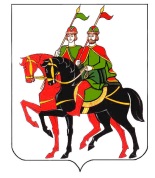 ВЕСТНИК БСПЭлектронная версия газеты на сайте - http://admborisogleb.ruУТВЕРЖДЕНОрешением Собрания представителей Борисоглебского муниципального районаот «25» августа 2023 г. № 270УТВЕРЖДЕНОрешением Муниципального Совета Борисоглебского сельского поселенияот «16»  августа 2023 г. № 611Администрация Борисоглебскогомуниципального района152170, Ярославская область, п. Борисоглебский ул. Транспортная дом 1ИНН: 7614000809Глава Борисоглебского муниципального района                _________ А.А. КисляковаАдминистрация Борисоглебскогосельского поселения152170, Ярославская область,п. Борисоглебский, ул. Красноармейская, 8ИНН: 7614004592Глава АдминистрацииБорисоглебского сельского поселения_______ Е.А. ДемьянюкПОРЯДОКопределения объема межбюджетных трансфертов,на осуществление части передаваемых полномочий (содержание специалиста)Глава Борисоглебскогомуниципального района_______ А.А. КисляковаГлава Администрации Борисоглебского сельского поселения_________ Е.А. ДемьянюкУтверждено решением Собрания Представителей   Борисоглебского муниципального   районаот_______________№_________Утверждено решениемМуниципального СоветаБорисоглебского сельского поселенияБорисоглебского   муниципального районаот ________№___________000 1 00 00000 00 0000 000НАЛОГОВЫЕ И НЕНАЛОГОВЫЕ ДОХОДЫ11 352 000,00000 1 01 00000 00 0000 000НАЛОГИ НА ПРИБЫЛЬ, ДОХОДЫ1 572 000,00000 1 01 02000 01 0000 110Налог на доходы физических лиц1 572 000,00182 1 01 02010 01 1000 110Налог на доходы физических лиц с доходов, источником которых является налоговый агент, за исключением доходов, в отношении которых исчисление и уплата налога осуществляются в соответствии со статьями 227, 227.1 и 228 Налогового кодекса Российской Федерации, а также доходов от долевого участия в организации, полученных в виде дивидендов (сумма платежа (перерасчеты, недоимка и задолженность по соответствующему платежу, в том числе по отмененному)1 500 000,00182 1 01 02010 01 2100 110Налог на доходы физических лиц с доходов, источником которых является налоговый агент, за исключением доходов, в отношении которых исчисление и уплата налога осуществляются в соответствии со статьями 227, 227.1 и 228 Налогового кодекса Российской Федерации (пени по соответствующему платежу)1 000,00182 1 01 02010 01 3000 110Налог на доходы физических лиц с доходов, источником которых является налоговый агент, за исключением доходов, в отношении которых исчисление и уплата налога осуществляются в соответствии со статьями 227, 227.1 и 228 Налогового кодекса Российской Федерации, а также доходов от долевого участия в организации, полученных в виде дивидендов (суммы денежных взысканий (штрафов) по соответствующему платежу согласно законодательству Российской Федерации)1 000,00182 1 01 02020 01 1000 110Налог на доходы физических лиц с доходов, полученных от осуществления деятельности физическими лицами, зарегистрированными в качестве индивидуальных предпринимателей, нотариусов, занимающихся частной практикой, адвокатов, учредивших адвокатские кабинеты, и других лиц, занимающихся частной практикой в соответствии со статьей 227 Налогового кодекса Российской Федерации (сумма платежа (перерасчеты, недоимка и задолженность по соответствующему платежу, в том числе по отмененному)30 000,00182 1 01 02030 01 1000 110Налог на доходы физических лиц с доходов, полученных физическими лицами в соответствии со статьей 228 Налогового кодекса Российской Федерации (сумма платежа (перерасчеты, недоимка и задолженность по соответствующему платежу, в том числе по отмененному)40 000,00000 1 03 00000 00 0000 000НАЛОГИ НА ТОВАРЫ (РАБОТЫ, УСЛУГИ), РЕАЛИЗУЕМЫЕ НА ТЕРРИТОРИИ РОССИЙСКОЙ ФЕДЕРАЦИИ3 710 000,00000 1 03 02000 01 0000 110Акцизы по подакцизным товарам (продукции), производимым на территории Российской Федерации3 710 000,00182 1 03 02231 01 0000 110Доходы от уплаты акцизов на дизельное топливо, подлежащие распределению между бюджетами субъектов Российской Федерации и местными бюджетами с учетом установленных дифференцированных нормативов отчислений в местные бюджеты (по нормативам, установленным федеральным законом о федеральном бюджете в целях формирования дорожных фондов субъектов Российской Федерации)1 700 000,00182 1 03 02241 01 0000 110Доходы от уплаты акцизов на моторные масла для дизельных и (или) карбюраторных (инжекторных) двигателей, подлежащие распределению между бюджетами субъектов Российской Федерации и местными бюджетами с учетом установленных дифференцированных нормативов отчислений в местные бюджеты (по нормативам, установленным федеральным законом о федеральном бюджете в целях формирования дорожных фондов субъектов Российской Федерации)10 000,00182 1 03 02251 01 0000 110Доходы от уплаты акцизов на автомобильный бензин, подлежащие распределению между бюджетами субъектов Российской Федерации и местными бюджетами с учетом установленных дифференцированных нормативов отчислений в местные бюджеты (по нормативам, установленным федеральным законом о федеральном бюджете в целях формирования дорожных фондов субъектов Российской Федерации)2 000 000,00000 1 05 00000 00 0000 000НАЛОГИ НА СОВОКУПНЫЙ ДОХОД30 000,00000 1 05 03000 01 0000 110Единый сельскохозяйственный налог30 000,00182 1 05 03010 01 1000 110Единый сельскохозяйственный налог (сумма платежа (перерасчеты, недоимка и задолженность по соответствующему платежу, в том числе по отмененному)30 000,00000 1 06 00000 00 0000 000НАЛОГИ НА ИМУЩЕСТВО5 940 000,00182 1 06 01030 10 1000 110Налог на имущество физических лиц, взимаемый по ставкам, применяемым к объектам налогообложения, расположенным в границах сельских поселений (сумма платежа (перерасчеты, недоимка и задолженность по соответствующему платежу, в том числе по отмененному)1 390 000,00182 1 06 01030 10 2100 110Налог на имущество физических лиц, взимаемый по ставкам, применяемым к объектам налогообложения, расположенным в границах сельских поселений (пени по соответствующему платежу)10 000,00182 1 06 06033 10 1000 110Земельный налог с организаций, обладающих земельным участком, расположенным в границах сельских поселений (сумма платежа (перерасчеты, недоимка и задолженность по соответствующему платежу, в том числе по отмененному)2 500 000,00182 1 06 06033 10 2100 110Земельный налог с организаций, обладающих земельным участком, расположенным в границах сельских поселений (пени по соответствующему платежу)40 000,00182 1 06 06043 10 1000 110Земельный налог с физических лиц, обладающих земельным участком, расположенным в границах сельских поселений (сумма платежа (перерасчеты, недоимка и задолженность по соответствующему платежу, в том числе по отмененному)1 980 000,00182 1 06 06043 10 2100 110Земельный налог с физических лиц, обладающих земельным участком, расположенным в границах сельских поселений (пени по соответствующему платежу)20 000,00000 1 17 00000 00 0000 000ПРОЧИЕ НЕНАЛОГОВЫЕ ДОХОДЫ100 000,00850 1 17 05050 10 0000 180Прочие неналоговые доходы бюджетов сельских поселений100 000,00000 2 00 00000 00 0000 000БЕЗВОЗМЕЗДНЫЕ ПОСТУПЛЕНИЯ110 953 956,64000 2 02 00000 00 0000 000БЕЗВОЗМЕЗДНЫЕ ПОСТУПЛЕНИЯ ОТ ДРУГИХ БЮДЖЕТОВ БЮДЖЕТНОЙ СИСТЕМЫ РОССИЙСКОЙ ФЕДЕРАЦИИ110 953 956,64000 2 02 10000 00 0000 150Дотации бюджетам бюджетной системы Российской Федерации18 823 597,00850 2 02 15001 10 0000 150Дотации бюджетам сельских поселений на выравнивание бюджетной обеспеченности из бюджета субъекта Российской Федерации13 246 000,00850 2 02 16001 10 0000 150Дотации бюджетам сельских поселений на выравнивание бюджетной обеспеченности из бюджетов муниципальных районов104 100,00000 2 02 19999 10 0000 150Прочие дотации бюджетам сельских поселений5 473 497,00850 2 02 19999 10 1004 150Прочие дотации бюджетам сельских поселений (дотации на реализацию мероприятий, предусмотренных нормативными правовыми актами органов государственной власти Ярославской области)5 473 497,00000 2 02 20000 00 0000 150Субсидии бюджетам бюджетной системы Российской Федерации (межбюджетные субсидии)22 597 363,00850 2 02 20041 10 0000 150Субсидии бюджетам сельских поселений на строительство, модернизацию, ремонт и содержание автомобильных дорог общего пользования, в том числе дорог в поселениях (за исключением автомобильных дорог федерального значения)9 490 405,00850 2 02 20079 10 0000 150Субсидии бюджетам сельских поселений на переселение граждан из жилищного фонда, признанного непригодным для проживания, и (или) жилищного фонда с высоким уровнем износа (более 70 процентов)1 000 000,00850 2 02 25497 10 0000 150Субсидии бюджетам сельских поселений на реализацию мероприятий по обеспечению жильем молодых семей833 272,00850 2 02 25555 10 0000 150Субсидии бюджетам сельских поселений на реализацию программ формирования современной городской среды10 852 569,00000 2 02 29999 10 0000 150Прочие субсидии бюджетам сельских поселений421 117,00850 2 02 29999 10 2004 150Прочие субсидии бюджетам сельских поселений (субсидия на реализацию мероприятий по возмещению части затрат организациям и индивидуальным предпринимателям, занимающимся доставкой товаров в отдаленные сельские населенные пункты)22 988,00850 2 02 29999 10 2060 150Прочие субсидии бюджетам сельских поселений (субсидия на обустройство и восстановление воинских захоронений и военно-мемориальных объектов)398 129,00000 2 02 30000 00 0000 150Субвенции бюджетам бюджетной системы Российской Федерации293 942,00850 2 02 35118 10 0000 150Субвенции бюджетам сельских поселений на осуществление первичного воинского учета органами местного самоуправления поселений, муниципальных и городских округов293 942,00000 2 02 40000 00 0000 150Иные межбюджетные трансферты69 239 054,64850 2 02 40014 10 0000 150Межбюджетные трансферты, передаваемые бюджетам сельских поселений из бюджетов муниципальных районов на осуществление части полномочий по решению вопросов местного значения в соответствии с заключенными соглашениями9 658 474,64000 2 02 49999 10 0000 150Прочие межбюджетные трансферты, передаваемые бюджетам сельских поселений59 580 580,00850 2 02 49999 10 4003 150Прочие межбюджетные трансферты, передаваемые бюджетам сельских поселений (межбюджетные трансферты на мероприятия по оборудованию многоквартирных домов приспособлениями для обеспечения их физической доступности для инвалидов с нарушениями опорно-двигательного аппарата)405 000,00850 2 02 49999 10 4010 150Прочие межбюджетные трансферты, передаваемые бюджетам сельских поселений (межбюджетные трансферты на благоустройство дворовых территорий, установку детских игровых площадок и обустройство территорий для выгула животных)7 000 000,00850 2 02 49999 10 4015 150Прочие межбюджетные трансферты, передаваемые бюджетам сельских поселений (Межбюджетные трансферты на реконструкцию искусственных сооружений)52 175 580,00Итого доходов122 305 956,64000 1 00 00000 00 0000 000НАЛОГОВЫЕ И НЕНАЛОГОВЫЕ ДОХОДЫ10 365 000,0010 415 000,00000 1 01 00000 00 0000 000НАЛОГИ НА ПРИБЫЛЬ, ДОХОДЫ1 575 000,001 575 000,00000 1 01 02000 01 0000 110Налог на доходы физических лиц1 575 000,001 575 000,00182 1 01 02010 01 1000 110Налог на доходы физических лиц с доходов, источником которых является налоговый агент, за исключением доходов, в отношении которых исчисление и уплата налога осуществляются в соответствии со статьями 227, 227.1 и 228 Налогового кодекса Российской Федерации, а также доходов от долевого участия в организации, полученных в виде дивидендов (сумма платежа (перерасчеты, недоимка и задолженность по соответствующему платежу, в том числе по отмененному)1 500 000,001 500 000,00182 1 01 02010 01 2100 110Налог на доходы физических лиц с доходов, источником которых является налоговый агент, за исключением доходов, в отношении которых исчисление и уплата налога осуществляются в соответствии со статьями 227, 227.1 и 228 Налогового кодекса Российской Федерации (пени по соответствующему платежу)1 000,001 000,00182 1 01 02010 01 3000 110Налог на доходы физических лиц с доходов, источником которых является налоговый агент, за исключением доходов, в отношении которых исчисление и уплата налога осуществляются в соответствии со статьями 227, 227.1 и 228 Налогового кодекса Российской Федерации, а также доходов от долевого участия в организации, полученных в виде дивидендов (суммы денежных взысканий (штрафов) по соответствующему платежу согласно законодательству Российской Федерации)1 000,001 000,00182 1 01 02020 01 1000 110Налог на доходы физических лиц с доходов, полученных от осуществления деятельности физическими лицами, зарегистрированными в качестве индивидуальных предпринимателей, нотариусов, занимающихся частной практикой, адвокатов, учредивших адвокатские кабинеты, и других лиц, занимающихся частной практикой в соответствии со статьей 227 Налогового кодекса Российской Федерации (сумма платежа (перерасчеты, недоимка и задолженность по соответствующему платежу, в том числе по отмененному)30 000,0030 000,00182 1 01 02030 01 1000 110Налог на доходы физических лиц с доходов, полученных физическими лицами в соответствии со статьей 228 Налогового кодекса Российской Федерации (сумма платежа (перерасчеты, недоимка и задолженность по соответствующему платежу, в том числе по отмененному)43 000,0043 000,00000 1 03 00000 00 0000 000НАЛОГИ НА ТОВАРЫ (РАБОТЫ, УСЛУГИ), РЕАЛИЗУЕМЫЕ НА ТЕРРИТОРИИ РОССИЙСКОЙ ФЕДЕРАЦИИ3 710 000,003 760 000,00000 1 03 02000 01 0000 110Акцизы по подакцизным товарам (продукции), производимым на территории Российской Федерации3 710 000,003 760 000,00182 1 03 02231 01 0000 110Доходы от уплаты акцизов на дизельное топливо, подлежащие распределению между бюджетами субъектов Российской Федерации и местными бюджетами с учетом установленных дифференцированных нормативов отчислений в местные бюджеты (по нормативам, установленным федеральным законом о федеральном бюджете в целях формирования дорожных фондов субъектов Российской Федерации)1 700 000,001 750 000,00182 1 03 02241 01 0000 110Доходы от уплаты акцизов на моторные масла для дизельных и (или) карбюраторных (инжекторных) двигателей, подлежащие распределению между бюджетами субъектов Российской Федерации и местными бюджетами с учетом установленных дифференцированных нормативов отчислений в местные бюджеты (по нормативам, установленным федеральным законом о федеральном бюджете в целях формирования дорожных фондов субъектов Российской Федерации)10 000,0010 000,00182 1 03 02251 01 0000 110Доходы от уплаты акцизов на автомобильный бензин, подлежащие распределению между бюджетами субъектов Российской Федерации и местными бюджетами с учетом установленных дифференцированных нормативов отчислений в местные бюджеты (по нормативам, установленным федеральным законом о федеральном бюджете в целях формирования дорожных фондов субъектов Российской Федерации)2 000 000,002 000 000,00000 1 05 00000 00 0000 000НАЛОГИ НА СОВОКУПНЫЙ ДОХОД30 000,0030 000,00000 1 05 03000 01 0000 110Единый сельскохозяйственный налог30 000,0030 000,00182 1 05 03010 01 1000 110Единый сельскохозяйственный налог (сумма платежа (перерасчеты, недоимка и задолженность по соответствующему платежу, в том числе по отмененному)30 000,0030 000,00000 1 06 00000 00 0000 000НАЛОГИ НА ИМУЩЕСТВО5 050 000,005 050 000,00182 1 06 01030 10 1000 110Налог на имущество физических лиц, взимаемый по ставкам, применяемым к объектам налогообложения, расположенным в границах сельских поселений (сумма платежа (перерасчеты, недоимка и задолженность по соответствующему платежу, в том числе по отмененному)795 000,00795 000,00182 1 06 01030 10 2100 110Налог на имущество физических лиц, взимаемый по ставкам, применяемым к объектам налогообложения, расположенным в границах сельских поселений (пени по соответствующему платежу)5 000,005 000,00182 1 06 06033 10 1000 110Земельный налог с организаций, обладающих земельным участком, расположенным в границах сельских поселений (сумма платежа (перерасчеты, недоимка и задолженность по соответствующему платежу, в том числе по отмененному)2 550 000,002 550 000,00182 1 06 06033 10 2100 110Земельный налог с организаций, обладающих земельным участком, расположенным в границах сельских поселений (пени по соответствующему платежу)50 000,0050 000,00182 1 06 06043 10 1000 110Земельный налог с физических лиц, обладающих земельным участком, расположенным в границах сельских поселений (сумма платежа (перерасчеты, недоимка и задолженность по соответствующему платежу, в том числе по отмененному)1 620 000,001 620 000,00182 1 06 06043 10 2100 110Земельный налог с физических лиц, обладающих земельным участком, расположенным в границах сельских поселений (пени по соответствующему платежу)30 000,0030 000,00000 2 00 00000 00 0000 000БЕЗВОЗМЕЗДНЫЕ ПОСТУПЛЕНИЯ46 010 134,0010 642 385,00000 2 02 00000 00 0000 000БЕЗВОЗМЕЗДНЫЕ ПОСТУПЛЕНИЯ ОТ ДРУГИХ БЮДЖЕТОВ БЮДЖЕТНОЙ СИСТЕМЫ РОССИЙСКОЙ ФЕДЕРАЦИИ46 010 134,0010 642 385,00000 2 02 10000 00 0000 150Дотации бюджетам бюджетной системы Российской Федерации3 114 700,007 500,00850 2 02 15001 10 0000 150Дотации бюджетам сельских поселений на выравнивание бюджетной обеспеченности из бюджета субъекта Российской Федерации3 085 000,000,00850 2 02 16001 10 0000 150Дотации бюджетам сельских поселений на выравнивание бюджетной обеспеченности из бюджетов муниципальных районов29 700,007 500,00000 2 02 20000 00 0000 150Субсидии бюджетам бюджетной системы Российской Федерации (межбюджетные субсидии)35 318 949,0010 317 410,00850 2 02 20041 10 0000 150Субсидии бюджетам сельских поселений на строительство, модернизацию, ремонт и содержание автомобильных дорог общего пользования, в том числе дорог в поселениях (за исключением автомобильных дорог федерального значения)34 490 405,009 490 405,00850 2 02 25497 10 0000 150Субсидии бюджетам сельских поселений на реализацию мероприятий по обеспечению жильем молодых семей801 934,00800 395,00000 2 02 29999 10 0000 150Прочие субсидии бюджетам сельских поселений26 610,0026 610,00850 2 02 29999 10 2004 150Прочие субсидии бюджетам сельских поселений (субсидия на реализацию мероприятий по возмещению части затрат организациям и индивидуальным предпринимателям, занимающимся доставкой товаров в отдаленные сельские населенные пункты)26 610,0026 610,00000 2 02 30000 00 0000 150Субвенции бюджетам бюджетной системы Российской Федерации306 888,00317 475,00850 2 02 35118 10 0000 150Субвенции бюджетам сельских поселений на осуществление первичного воинского учета органами местного самоуправления поселений, муниципальных и городских округов306 888,00317 475,00000 2 02 40000 00 0000 150Иные межбюджетные трансферты7 269 597,000,00000 2 02 49999 10 0000 150Прочие межбюджетные трансферты, передаваемые бюджетам сельских поселений7 269 597,000,00850 2 02 49999 10 4010 150Прочие межбюджетные трансферты, передаваемые бюджетам сельских поселений (межбюджетные трансферты на благоустройство дворовых территорий, установку детских игровых площадок и обустройство территорий для выгула животных)7 269 597,000,00Итого доходов56 375 134,0021 057 385,000100ОБЩЕГОСУДАРСТВЕННЫЕ ВОПРОСЫ7 780 359,980104Функционирование Правительства Российской Федерации, высших исполнительных органов государственной власти субъектов Российской Федерации, местных администраций6 010 290,480111Резервные фонды200 000,000113Другие общегосударственные вопросы1 570 069,500200НАЦИОНАЛЬНАЯ ОБОРОНА293 942,000203Мобилизационная и вневойсковая подготовка293 942,000300НАЦИОНАЛЬНАЯ БЕЗОПАСНОСТЬ И ПРАВООХРАНИТЕЛЬНАЯ ДЕЯТЕЛЬНОСТЬ832 300,000310Защита населения и территории от чрезвычайных ситуаций природного и техногенного характера, пожарная безопасность628 100,000314Другие вопросы в области национальной безопасности и правоохранительной деятельности204 200,000400НАЦИОНАЛЬНАЯ ЭКОНОМИКА29 587 555,680409Дорожное хозяйство (дорожные фонды)29 006 388,610412Другие вопросы в области национальной экономики581 167,070500ЖИЛИЩНО-КОММУНАЛЬНОЕ ХОЗЯЙСТВО85 453 946,300501Жилищное хозяйство1 815 669,060503Благоустройство83 638 277,240700ОБРАЗОВАНИЕ88 148,860707Молодежная политика88 148,860800КУЛЬТУРА, КИНЕМАТОГРАФИЯ1 202 616,050801Культура1 202 616,051000СОЦИАЛЬНАЯ ПОЛИТИКА1 586 862,361001Пенсионное обеспечение185 193,361004Охрана семьи и детства1 401 669,001100ФИЗИЧЕСКАЯ КУЛЬТУРА И СПОРТ116 254,411102Массовый спорт116 254,41ИтогоИтого126 941 985,64Дефицит (-), Профицит (+)Дефицит (-), Профицит (+)0100ОБЩЕГОСУДАРСТВЕННЫЕ ВОПРОСЫ4 577 047,074 770 204,000104Функционирование Правительства Российской Федерации, высших исполнительных органов государственной власти субъектов Российской Федерации, местных администраций4 208 026,594 670 204,000111Резервные фонды100 000,00100 000,000113Другие общегосударственные вопросы269 020,480,000200НАЦИОНАЛЬНАЯ ОБОРОНА306 888,00317 475,000203Мобилизационная и вневойсковая подготовка306 888,00317 475,000300НАЦИОНАЛЬНАЯ БЕЗОПАСНОСТЬ И ПРАВООХРАНИТЕЛЬНАЯ ДЕЯТЕЛЬНОСТЬ52 000,000,000310Защита населения и территории от чрезвычайных ситуаций природного и техногенного характера, пожарная безопасность42 000,000,000314Другие вопросы в области национальной безопасности и правоохранительной деятельности10 000,000,000400НАЦИОНАЛЬНАЯ ЭКОНОМИКА38 248 544,0514 330 211,000409Дорожное хозяйство (дорожные фонды)37 663 563,9813 749 900,000412Другие вопросы в области национальной экономики584 980,07580 311,000500ЖИЛИЩНО-КОММУНАЛЬНОЕ ХОЗЯЙСТВО11 021 528,8828 350,000501Жилищное хозяйство50 000,000,000503Благоустройство10 971 528,8828 350,000700ОБРАЗОВАНИЕ75 000,0050 000,000707Молодежная политика75 000,0050 000,000800КУЛЬТУРА, КИНЕМАТОГРАФИЯ350 000,00150 000,000801Культура350 000,00150 000,001000СОЦИАЛЬНАЯ ПОЛИТИКА1 385 001,00840 395,001001Пенсионное обеспечение40 000,0040 000,001004Охрана семьи и детства1 345 001,00800 395,001100ФИЗИЧЕСКАЯ КУЛЬТУРА И СПОРТ100 000,0050 000,001102Массовый спорт100 000,0050 000,009900259 125,00520 750,009999Условно утвержденные расходы259 125,00520 750,00ИтогоИтого56 375 134,0021 057 385,00Дефицит (-), Профицит (+)Дефицит (-), Профицит (+)Администрация Борисоглебского сельского поселения Борисоглебского муниципального района Ярославской области850126 941 985,64Муниципальная программа "Развитие культуры, туризма и молодежной политики в Борисоглебском сельском поселении"01.0.00.000001 516 352,23Подпрограмма "Организация досуга и обеспечения жителей Борисоглебского сельского поселения услугами организации культуры"01.1.00.00000667 502,52Обеспечение равного доступа к культурным благам и возможности реализации творческого потенциала в сфере культуры и искусства для всех жителей Борисоглебского сельского поселения01.1.03.00000667 502,52Иные межбюджетные трансферты на осуществление мероприятий по обеспечению жителей Борисоглебского сельского поселения услугами организаций культуры за счет средств бюджета поселения01.1.03.65010667 502,52Межбюджетные трансферты500667 502,52Подпрограмма "Развитие библиотечного дела на территории Борисоглебского сельского поселения"01.2.00.00000354 236,20Пополнение, обеспечение сохранности библиотечного фонда01.2.04.00000354 236,20Осуществление мероприятий по организации библиотечного обслуживания населения, комплектованию и обеспечению сохранности библиотечных фондов библиотек Борисоглебского сельского поселения за счет средств бюджета поселения01.2.04.65030354 236,20Межбюджетные трансферты500354 236,20Подпрограмма "Молодежь"01.3.00.00000494 613,51Реализация в полном объеме системы мероприятий, обеспечивающих формирование активного социально-значимого отношения молодежи к проблемам общества и окружающей среды, способствующего росту уровня жизни молодого поколения поселения01.3.01.0000075 529,51Иные межбюджетные трансферты на осуществление мероприятий по работе с детьми и молодежью Борисоглебского сельского поселения за счет средств бюджета поселения01.3.01.6505075 529,51Межбюджетные трансферты50075 529,51Патриотическое воспитание граждан Российской Федерации, проживающих на территории Борисоглебского сельского поселения01.3.05.00000419 084,00Мероприятия по обустройству и восстановлению воинских захоронений и военно-мемориальных объектов за счет средств бюджета поселения01.3.05.6642020 955,00Закупка товаров, работ и услуг для обеспечения государственных (муниципальных) нужд20020 955,00Мероприятия по обустройству и восстановлению воинских захоронений и военно-мемориальных объектов за счет средств областного бюджета01.3.05.76420398 129,00Закупка товаров, работ и услуг для обеспечения государственных (муниципальных) нужд200398 129,00Муниципальная программа "Физическая культура и спорт в Борисоглебском сельском поселении"02.0.00.0000099 428,61Подпрограмма "Развитие физической культуры и спорта в Борисоглебском сельском поселении"02.1.00.0000099 428,61Совершенствование организации физкультурно-спортивной деятельности02.1.03.0000099 428,61Иные межбюджетные трансферты на осуществление мероприятий для развития физической культуры и массового спорта на территории Борисоглебского сельского поселения за счет средств бюджета поселения02.1.03.6507099 428,61Межбюджетные трансферты50099 428,61Муниципальная программа "Обеспечение качественными коммунальными услугами населения Борисоглебского сельского поселения"03.0.00.00000760 000,00Подпрограмма по поддержке проведения капитального ремонта и общего имущества многоквартирных домов в Борисоглебском сельском поселении03.3.00.00000760 000,00Капитальный ремонт многоквартирных домов и ремонт общего имущества, находящихся в муниципальной собственности03.3.01.00000310 000,00Финансовые средства на взнос капитального ремонта за нанимателей жилых помещений муниципального жилья03.3.01.65210310 000,00Закупка товаров, работ и услуг для обеспечения государственных (муниципальных) нужд200310 000,00Меры муниципальной поддержки проведения капитального ремонта общего имущества в многоквартирных домах03.3.02.00000450 000,00Мероприятия по оборудованию многоквартирных домов приспособлениями для обеспечения их физической доступности для инвалидов с нарушениями опорно-двигательного аппарата за счет средств бюджета поселения03.3.02.6014045 000,00Закупка товаров, работ и услуг для обеспечения государственных (муниципальных) нужд20045 000,00Мероприятия по оборудованию многоквартирных домов приспособлениями для обеспечения их физической доступности для инвалидов с нарушениями опорно-двигательного аппарата за счет средств областного бюджета03.3.02.70140405 000,00Закупка товаров, работ и услуг для обеспечения государственных (муниципальных) нужд200405 000,00Муниципальная программа "Развитие местного самоуправления Борисоглебского сельского поселения"04.0.00.00000675 000,00Подпрограмма "Развитие муниципальной службы в Администрации Борисоглебского сельского поселения Ярославской области"04.1.00.00000675 000,00Формирование организационно-методического и аналитического сопровождения системы муниципальной службы04.1.02.00000120 000,00Реализация мероприятий в рамках программы развития муниципальной службы04.1.02.65220120 000,00Закупка товаров, работ и услуг для обеспечения государственных (муниципальных) нужд200120 000,00Создание условий для профессионального развития и подготовки кадров муниципальной службы в администрации Борисоглебского сельского поселения, стимулирование муниципальных служащих к обучению, повышению квалификации04.1.04.0000042 000,00Реализация мероприятий в рамках программы развития муниципальной службы04.1.04.6522042 000,00Закупка товаров, работ и услуг для обеспечения государственных (муниципальных) нужд20042 000,00Обеспечение устойчивого развития кадрового потенциала и повышения эффективности муниципальной службы, внедрение новых методов планирования, стимулирования и оценки деятельности муниципальных служащих04.1.05.00000513 000,00Реализация мероприятий в рамках программы развития муниципальной службы04.1.05.65220513 000,00Закупка товаров, работ и услуг для обеспечения государственных (муниципальных) нужд200513 000,00Муниципальная программа "Обеспечение доступным и комфортным жильем населения Борисоглебского сельского поселения"05.0.00.000002 454 301,00Муниципальная адресная программа по переселению граждан из аварийного жилищного фонда Борисоглебского сельского поселения05.1.00.000001 052 632,00Ликвидация непригодного для проживания, аварийного, подлежащего сносу жилищного фонда05.1.01.000001 052 632,00Обеспечение мероприятий по переселению граждан из жилищного фонда, признанного непригодным для проживания, и (или) жилищного фонда с высоким уровнем износа за счет средств бюджета поселения05.1.01.6121052 632,00Капитальные вложения в объекты государственной (муниципальной) собственности40052 632,00Обеспечение мероприятий по переселению граждан из жилищного фонда, признанного непригодным для проживания, и (или) жилищного фонда с высоким уровнем износа за счет средств областного бюджета05.1.01.712101 000 000,00Капитальные вложения в объекты государственной (муниципальной) собственности4001 000 000,00Подпрограмма "Поддержка молодых семей, проживающих на территории Борисоглебского сельского поселения, в приобретении (строительстве) жилья"05.4.00.000001 401 669,00Увеличение доли молодых семей, имеющих возможность приобретения (строительства) жилья с помощью собственных, заемных средств, а также социальных выплат и субсидий на приобретение (строительство) жилья05.4.01.000001 401 669,00Поддержка молодых семей, проживающих на территории Борисоглебского сельского поселения, в приобретении (строительстве) жилья05.4.01.L49701 401 669,00Социальное обеспечение и иные выплаты населению3001 401 669,00Муниципальная программа "Развитие дорожного хозяйства и транспорта в Борисоглебском сельском поселении"06.0.00.0000028 652 168,34Подпрограмма "Развитие сети автомобильных дорог Борисоглебского сельского поселения"06.1.00.0000028 652 168,34Капитальный ремонт, ремонт и содержание дорог общего пользования, а также мостовых и иных конструкций на них в границах населенных пунктов Борисоглебского сельского поселения06.1.01.0000015 209 952,91Капитальный ремонт, ремонт и содержание автомобильных дорог Борисоглебского сельского поселения в границах населенных пунктов в границах поселения за счет средств бюджета сельского поселения06.1.01.62440309 281,00Закупка товаров, работ и услуг для обеспечения государственных (муниципальных) нужд200309 281,00Ремонт и содержание автомобильных дорог Борисоглебского сельского поселения в границах населенных пунктов в границах поселения за счет средств бюджета поселения06.1.01.653005 388 303,91Закупка товаров, работ и услуг для обеспечения государственных (муниципальных) нужд2005 388 303,91Капитальный ремонт, ремонт и содержание мостовых и иных конструкций в границах населенных пунктов Борисоглебского сельского поселения06.1.01.655303 636 029,00Закупка товаров, работ и услуг для обеспечения государственных (муниципальных) нужд2003 636 029,00Капитальный ремонт, ремонт и содержание автомобильных дорог Борисоглебского сельского поселения в границах населенных пунктов в границах поселения за счет средств областного бюджета06.1.01.724405 876 339,00Закупка товаров, работ и услуг для обеспечения государственных (муниципальных) нужд2005 876 339,00Капитальный ремонт, ремонт и содержание автомобильных дорог, а также мостовых и иных конструкций на них вне границ населенных пунктов Борисоглебского сельского поселения06.1.02.000009 595 548,00Осуществление дорожной деятельности в отношении автомобильных дорог местного значения вне границ населенных пунктов в границах поселения06.1.02.202903 249 232,00Закупка товаров, работ и услуг для обеспечения государственных (муниципальных) нужд2003 249 232,00Капитальный ремонт, ремонт и содержание автомобильных дорог Борисоглебского сельского поселения вне границ населенных пунктов в границах поселения за счет средств областного бюджета06.1.02.724406 346 316,00Закупка товаров, работ и услуг для обеспечения государственных (муниципальных) нужд2006 346 316,00Капитальный ремонт, ремонт и реконструкция дорог общего пользования, в границах населенных пунктов Борисоглебского сельского поселения06.1.06.000003 846 667,43Межбюджетные трансферты на реализацию мероприятий по приведению в нормативное состояние автомобильных дорог местного значения, обеспечивающих подъезды к объектам социального назначения, за счет средств бюджета поселения06.1.06.67350232 601,43Межбюджетные трансферты500232 601,43Межбюджетные трансферты на реализацию мероприятий по приведению в нормативное состояние автомобильных дорог местного значения, обеспечивающих подъезды к объектам социального назначения, за счет средств областного бюджета06.1.06.773503 614 066,00Межбюджетные трансферты5003 614 066,00Муниципальная программа "Защита населения и территории Борисоглебского сельского поселения от чрезвычайных ситуаций, обеспечение пожарной безопасности и безопасности людей на водных объектах"08.0.00.00000832 300,00Подпрограмма "Защита населения и территории Борисоглебского сельского поселения от чрезвычайных ситуаций, обеспечение пожарной безопасности и безопасности людей на водных объектах"08.1.00.00000832 300,00Разработка и реализация мероприятий, направленных на соблюдение правил пожарной безопасности населением08.1.01.00000628 100,00Организация и осуществление мероприятий по пожарной безопасности Борисоглебского сельского поселения08.1.01.65350628 100,00Закупка товаров, работ и услуг для обеспечения государственных (муниципальных) нужд200628 100,00Организация работы по предупреждению и пресечению нарушений требований пожарной безопасности и правил поведения на воде08.1.03.00000204 200,00Организация и осуществление мероприятий по обеспечению безопасности людей на водных объектах, охране их жизни и здоровья08.1.03.65370204 200,00Закупка товаров, работ и услуг для обеспечения государственных (муниципальных) нужд200204 200,00Муниципальная программа " Благоустройство территории Борисоглебского сельского поселения"09.0.00.0000072 210 483,34Подпрограмма " Содержание объектов благоустройства на территории Борисоглебского сельского поселения"09.1.00.0000072 210 483,34Организация взаимодействия между предприятиями, организациями и учреждениями при решении вопросов благоустройства поселения09.1.01.0000066 228 625,20Прочие мероприятия по благоустройству территории Борисоглебского сельского поселения09.1.01.654107 053 045,20Закупка товаров, работ и услуг для обеспечения государственных (муниципальных) нужд2001 725 748,14Капитальные вложения в объекты государственной (муниципальной) собственности4005 327 297,06Реализация мероприятий по благоустройству дворовых территорий и обустройству территорий для выгула животных09.1.01.704107 000 000,00Закупка товаров, работ и услуг для обеспечения государственных (муниципальных) нужд2007 000 000,00Реконструкция искусственных сооружений за счет средств областного бюджета09.1.01.7331052 175 580,00Капитальные вложения в объекты государственной (муниципальной) собственности40052 175 580,00Приведение в качественное состояние элементов благоустройства населенных пунктов09.1.02.00000100 000,00Расходы на организацию и содержание мест захоронения09.1.02.65400100 000,00Закупка товаров, работ и услуг для обеспечения государственных (муниципальных) нужд200100 000,00Привлечение жителей к участию в решении проблем благоустройства населенных пунктов09.1.03.00000815 000,00Расходы на озеленение территории Борисоглебского сельского поселения09.1.03.65390815 000,00Закупка товаров, работ и услуг для обеспечения государственных (муниципальных) нужд200815 000,00Оздоровление санитарной экологической обстановки в поселении и на свободных территориях, ликвидация стихийных навалов мусора09.1.04.000001 939 209,66Прочие мероприятия по благоустройству территории Борисоглебского сельского поселения09.1.04.654101 939 209,66Закупка товаров, работ и услуг для обеспечения государственных (муниципальных) нужд2001 939 209,66Обеспечение функции уличного освещения в поселении09.1.05.000003 127 648,48Расходы на уличное освещение территории Борисоглебского сельского поселения09.1.05.653803 127 648,48Закупка товаров, работ и услуг для обеспечения государственных (муниципальных) нужд2003 127 305,00Иные бюджетные ассигнования800343,48Муниципальная программа "Обеспечение жителей Борисоглебского сельского поселения услугами связи, общественного питания, торговли и бытового обслуживания"12.0.00.00000506 198,00Подпрограмма «Развитие бытового обслуживания населения на территории Борисоглебского сельского поселения»12.1.00.00000506 198,00Повышение качества и доступности бытовых услуг и товаров для населения12.1.01.00000504 198,00Мероприятия по возмещению части затрат организациям и индивидуальным предпринимателям, занимающимся доставкой товаров в отдаленные сельские населенные пункты, за счет средств бюджета поселения12.1.01.628801 210,00Иные бюджетные ассигнования8001 210,00Иные межбюджетные трансферты на осуществление части полномочий Борисоглебского сельского поселения по решению вопросов местного значения по созданию условий для обеспечения жителей поселения услугами бытового обслуживания в части создания условий для обеспечения жителей поселения услугами бань12.1.01.65460480 000,00Межбюджетные трансферты500480 000,00Мероприятия по возмещению части затрат организациям и индивидуальным предпринимателям, занимающимся доставкой товаров в отдаленные сельские населенные пункты, за счет средств областного бюджета12.1.01.7288022 988,00Иные бюджетные ассигнования80022 988,00Расширение ассортимента предоставляемых населению услуг12.1.02.000002 000,00Иные межбюджетные трансферты на осуществление части полномочий Борисоглебского сельского поселения по решению вопросов местного значения по организации ритуальных услуг и содержание мест захоронения, в части организации ритуальных услуг12.1.02.655002 000,00Межбюджетные трансферты5002 000,00Муниципальная программа "Формирование современной городской среды Борисоглебского сельского поселения"13.0.00.0000011 423 756,84Подпрограмма "Формирование современной городской среды на территории Борисоглебского сельского поселения"13.1.00.0000011 423 756,84Формирование современной город-ской среды Борисоглебского сельско-го поселения13.1.F2.0000011 423 756,84Реализация мероприятий по формированию современной городской среды13.1.F2.5555011 423 756,84Закупка товаров, работ и услуг для обеспечения государственных (муниципальных) нужд20011 423 756,84Муниципальная программа "Повышение безопасности дорожного движения в Борисоглебском сельском поселении Борисоглебского муниципального района Ярославской области"14.0.00.00000350 000,00Подпрограмма "Повышение безопасности дорожного движения в Борисоглебском сельском поселении Борисоглебского муниципального района Ярославской области"14.1.00.00000350 000,00Совершенствование организации движения транспорта и пешеходов в поселении14.1.04.00000350 000,00Мероприятия по совершенствованию организации движения транспорта и пешеходов в поселении14.1.04.65480350 000,00Закупка товаров, работ и услуг для обеспечения государственных (муниципальных) нужд200350 000,00Муниципальная программа "Использование и охрана земель на территории Борисоглебского сельского поселения"16.0.00.000001 000,00Подпрограмма "Использование и охрана земель на территории Борисоглебского сельского поселения"16.1.00.000001 000,00Повышение эффективности использования и охраны земель16.1.01.000001 000,00Мероприятия по обеспечению организации рационального использования и охраны земель на территории сельского поселения16.1.01.655201 000,00Закупка товаров, работ и услуг для обеспечения государственных (муниципальных) нужд2001 000,00Непрограммные расходы20.0.00.000007 460 997,28Осуществление полномочий по решению вопросов местного значения: дорожная деятельность в отношении автомобильных дорог местного значения вне границ населенных пунктов в границах поселения20.0.00.2050062 926,64Расходы на выплаты персоналу в целях обеспечения выполнения функций государственными (муниципальными) органами, казенными учреждениями, органами управления государственными внебюджетными фондами10048 405,11Закупка товаров, работ и услуг для обеспечения государственных (муниципальных) нужд20014 521,53Осуществление первичного воинского учета на территориях, где отсутствуют военные комиссариаты20.0.00.51180293 942,00Расходы на выплаты персоналу в целях обеспечения выполнения функций государственными (муниципальными) органами, казенными учреждениями, органами управления государственными внебюджетными фондами100291 842,00Закупка товаров, работ и услуг для обеспечения государственных (муниципальных) нужд2002 100,00Глава муниципального образования20.0.00.85010886 662,00Расходы на выплаты персоналу в целях обеспечения выполнения функций государственными (муниципальными) органами, казенными учреждениями, органами управления государственными внебюджетными фондами100886 662,00Центральный аппарат20.0.00.850205 060 701,84Расходы на выплаты персоналу в целях обеспечения выполнения функций государственными (муниципальными) органами, казенными учреждениями, органами управления государственными внебюджетными фондами1004 053 661,12Закупка товаров, работ и услуг для обеспечения государственных (муниципальных) нужд200917 200,72Иные бюджетные ассигнования80089 840,00Мероприятия по управлению, распоряжению имуществом, находящимся в муниципальной собственности20.0.00.85050306 000,00Закупка товаров, работ и услуг для обеспечения государственных (муниципальных) нужд200306 000,00Иные межбюджетные трансферты на осуществление переданных полномочий по исполнению бюджета поселения в части казначейского исполнения бюджета Борисоглебского сельского поселения20.0.00.8507085 443,50Межбюджетные трансферты50085 443,50Резервные фонды исполнительных органов местных администраций20.0.00.85100200 000,00Иные бюджетные ассигнования800200 000,00Иные межбюджетные трансферты на осуществление переданных полномочий контрольно-счетного органа Борисоглебского сельского поселения по осуществлению внешнего муниципального финансового контроля20.0.00.8511083 020,48Межбюджетные трансферты50083 020,48Иные межбюджетные трансферты на осуществление переданных полномочий по организации библиотечного обслуживания населения Борисоглебского сельского поселения20.0.00.8513060 993,52Межбюджетные трансферты50060 993,52Иные межбюджетные трансферты на осуществление переданных полномочий по созданию условий для организации досуга жителей Борисоглебского сельского поселения20.0.00.85140119 883,81Межбюджетные трансферты500119 883,81Иные межбюджетные трансферты на осуществление переданных полномочий по обеспечению условий для развития на территории Борисоглебского сельского поселения физической культуры и массового спорта и организации проведения официальных физкультурно-оздоровительных и спортивных мероприятий20.0.00.8515016 825,80Межбюджетные трансферты50016 825,80Иные межбюджетные трансферты на осуществление переданных полномочий по организации мероприятий по работе с детьми и молодежью в Борисоглебском сельском поселении20.0.00.8516012 619,35Межбюджетные трансферты50012 619,35Доплата к пенсии лицам, замещавшим муниципальные должности и должности муниципальной службы20.0.00.85170185 193,36Социальное обеспечение и иные выплаты населению300185 193,36Иные межбюджетные трансферты на осуществление части полномочий Борисоглебского сельского поселения по решению вопросов местного значения по созданию условий для обеспечения жителей поселения услугами бытового обслуживания, части создания условий для обеспечения жителей поселения услугами бань20.0.00.8519072 300,00Межбюджетные трансферты50072 300,00Иные межбюджетные трансферты на осуществление части полномочий Борисоглебского сельского поселения по решению вопросов местного значения по организации ритуальных услуг и содержание мест захоронения, в части организации ритуальных услуг20.0.00.852102 669,07Межбюджетные трансферты5002 669,07Межбюджетные трансферты на осуществление переданных полномочий по внутреннему муниципальному финансовому контролю20.0.00.852201 521,52Межбюджетные трансферты5001 521,52Межбюджетные трансферты на осуществление переданных полномочий по организации муниципального контроля в дорожном хозяйстве в отношении автомобильных дорог местного значения в границах населенных пунктов поселения20.0.00.852304 220,27Межбюджетные трансферты5004 220,27Межбюджетные трансферты на осуществление переданных полномочий по муниципальному жилищному контролю20.0.00.852403 037,06Межбюджетные трансферты5003 037,06Межбюджетные трансферты на осуществление переданных полномочий по муниципальному контролю в сфере благоустройства20.0.00.852503 037,06Межбюджетные трансферты5003 037,06Итого126 941 985,64Всего126 941 985,64Дефицит (-), профицит (+)Администрация Борисоглебского сельского поселения Борисоглебского муниципального района Ярославской области85056 116 009,0020 536 635,00Муниципальная программа "Развитие культуры, туризма и молодежной политики в Борисоглебском сельском поселении"01.0.00.00000425 000,00200 000,00Подпрограмма "Организация досуга и обеспечения жителей Борисоглебского сельского поселения услугами организации культуры"01.1.00.00000200 000,00100 000,00Обеспечение равного доступа к культурным благам и возможности реализации творческого потенциала в сфере культуры и искусства для всех жителей Борисоглебского сельского поселения01.1.03.00000200 000,00100 000,00Осуществление мероприятий по обеспечению жителей Борисоглебского сельского поселения услугами организаций культуры за счет средств бюджета поселения01.1.03.65020200 000,00100 000,00Закупка товаров, работ и услуг для обеспечения государственных (муниципальных) нужд200200 000,00100 000,00Подпрограмма "Развитие библиотечного дела на территории Борисоглебского сельского поселения"01.2.00.00000150 000,0050 000,00Пополнение, обеспечение сохранности библиотечного фонда01.2.04.00000150 000,0050 000,00Осуществление мероприятий по организации библиотечного обслуживания населения, комплектованию и обеспечению сохранности библиотечных фондов библиотек Борисоглебского сельского поселения за счет средств бюджета поселения01.2.04.65040150 000,0050 000,00Закупка товаров, работ и услуг для обеспечения государственных (муниципальных) нужд200150 000,0050 000,00Подпрограмма "Молодежь"01.3.00.0000075 000,0050 000,00Реализация в полном объеме системы мероприятий, обеспечивающих формирование активного социально-значимого отношения молодежи к проблемам общества и окружающей среды, способствующего росту уровня жизни молодого поколения поселения01.3.01.0000075 000,0050 000,00Осуществление мероприятий по работе с детьми и молодежью Борисоглебского сельского поселения за счет средств бюджета поселения01.3.01.6506075 000,0050 000,00Закупка товаров, работ и услуг для обеспечения государственных (муниципальных) нужд20075 000,0050 000,00Муниципальная программа "Физическая культура и спорт в Борисоглебском сельском поселении"02.0.00.00000100 000,0050 000,00Подпрограмма "Развитие физической культуры и спорта в Борисоглебском сельском поселении"02.1.00.00000100 000,0050 000,00Совершенствование организации физкультурно-спортивной деятельности02.1.03.00000100 000,0050 000,00Осуществление мероприятий для развития физической культуры и массового спорта на территории Борисоглебского сельского поселения за счет средств бюджета поселения02.1.03.65080100 000,0050 000,00Закупка товаров, работ и услуг для обеспечения государственных (муниципальных) нужд200100 000,0050 000,00Муниципальная программа "Обеспечение качественными коммунальными услугами населения Борисоглебского сельского поселения"03.0.00.0000050 000,000,00Подпрограмма по поддержке проведения капитального ремонта и общего имущества многоквартирных домов в Борисоглебском сельском поселении03.3.00.0000050 000,000,00Капитальный ремонт многоквартирных домов и ремонт общего имущества, находящихся в муниципальной собственности03.3.01.0000050 000,000,00Финансовые средства на взнос капитального ремонта за нанимателей жилых помещений муниципального жилья03.3.01.6521050 000,000,00Закупка товаров, работ и услуг для обеспечения государственных (муниципальных) нужд20050 000,000,00Муниципальная программа "Развитие местного самоуправления Борисоглебского сельского поселения"04.0.00.00000160 000,000,00Подпрограмма "Развитие муниципальной службы в Администрации Борисоглебского сельского поселения Ярославской области"04.1.00.00000160 000,000,00Создание условий для профессионального развития и подготовки кадров муниципальной службы в администрации Борисоглебского сельского поселения, стимулирование муниципальных служащих к обучению, повышению квалификации04.1.04.0000010 000,000,00Реализация мероприятий в рамках программы развития муниципальной службы04.1.04.6522010 000,000,00Закупка товаров, работ и услуг для обеспечения государственных (муниципальных) нужд20010 000,000,00Обеспечение устойчивого развития кадрового потенциала и повышения эффективности муниципальной службы, внедрение новых методов планирования, стимулирования и оценки деятельности муниципальных служащих04.1.05.00000150 000,000,00Реализация мероприятий в рамках программы развития муниципальной службы04.1.05.65220150 000,000,00Закупка товаров, работ и услуг для обеспечения государственных (муниципальных) нужд200150 000,000,00Муниципальная программа "Обеспечение доступным и комфортным жильем населения Борисоглебского сельского поселения"05.0.00.000001 345 001,00800 395,00Подпрограмма "Поддержка молодых семей, проживающих на территории Борисоглебского сельского поселения, в приобретении (строительстве) жилья"05.4.00.000001 345 001,00800 395,00Увеличение доли молодых семей, имеющих возможность приобретения (строительства) жилья с помощью собственных, заемных средств, а также социальных выплат и субсидий на приобретение (строительство) жилья05.4.01.000001 345 001,00800 395,00Поддержка молодых семей, проживающих на территории Борисоглебского сельского поселения, в приобретении (строительстве) жилья05.4.01.L49701 345 001,00800 395,00Социальное обеспечение и иные выплаты населению3001 345 001,00800 395,00Муниципальная программа "Развитие дорожного хозяйства и транспорта в Борисоглебском сельском поселении"06.0.00.0000037 657 233,9413 749 900,00Подпрограмма "Развитие сети автомобильных дорог Борисоглебского сельского поселения"06.1.00.0000037 657 233,9413 749 900,00Капитальный ремонт, ремонт и содержание дорог общего пользования, а также мостовых и иных конструкций на них в границах населенных пунктов Борисоглебского сельского поселения06.1.01.000004 444 353,9413 749 900,00Капитальный ремонт, ремонт и содержание автомобильных дорог Борисоглебского сельского поселения в границах населенных пунктов в границах поселения за счет средств бюджета сельского поселения06.1.01.62440154 640,50309 281,00Закупка товаров, работ и услуг для обеспечения государственных (муниципальных) нужд200154 640,50309 281,00Ремонт и содержание автомобильных дорог Борисоглебского сельского поселения в границах населенных пунктов в границах поселения за счет средств бюджета поселения06.1.01.653001 351 543,943 760 000,00Закупка товаров, работ и услуг для обеспечения государственных (муниципальных) нужд2001 351 543,943 760 000,00Приведение в нормативное состояние автомобильных дорог местного значения, обеспечивающих подъезды к объектам социального назначения за счет средств бюджета поселения06.1.01.673500,00190 214,00Закупка товаров, работ и услуг для обеспечения государственных (муниципальных) нужд2000,00190 214,00Капитальный ремонт, ремонт и содержание автомобильных дорог Борисоглебского сельского поселения в границах населенных пунктов в границах поселения за счет средств областного бюджета06.1.01.724402 938 169,505 876 339,00Закупка товаров, работ и услуг для обеспечения государственных (муниципальных) нужд2002 938 169,505 876 339,00Приведение в нормативное состояние автомобильных дорог местного значения, обеспечивающих подъезды к объектам социального назначения за счет средств областного бюджета06.1.01.773500,003 614 066,00Закупка товаров, работ и услуг для обеспечения государственных (муниципальных) нужд2000,003 614 066,00Капитальный ремонт, ремонт и содержание автомобильных дорог, а также мостовых и иных конструкций на них вне границ населенных пунктов Борисоглебского сельского поселения06.1.02.000002 938 169,500,00Осуществление дорожной деятельности в отношении автомобильных дорог местного значения вне границ населенных пунктов в границах поселения06.1.02.202902 938 169,500,00Межбюджетные трансферты5002 938 169,500,00Капитальный ремонт, ремонт и реконструкция дорог общего пользования, в границах населенных пунктов Борисоглебского сельского поселения06.1.06.0000030 274 710,500,00Межбюджетные трансферты на осуществление мероприятий по финансированию дорожного хозяйства за счет средств бюджета поселения06.1.06.62440154 640,500,00Межбюджетные трансферты500154 640,500,00Межбюджетные трансферты на реализацию мероприятий по капитальному ремонту и ремонту дорожных объектов муниципальной собственности за счет средств бюджета поселения06.1.06.656201 315 790,000,00Межбюджетные трансферты5001 315 790,000,00Межбюджетные трансферты на реализацию мероприятий по приведению в нормативное состояние автомобильных дорог местного значения, обеспечивающих подъезды к объектам социального назначения, за счет средств бюджета поселения06.1.06.67350190 214,000,00Межбюджетные трансферты500190 214,000,00Межбюджетные трансферты на реализацию мероприятий по капитальному ремонту и ремонту дорожных объектов муниципальной собственности за счет средств областного бюджета06.1.06.7562025 000 000,000,00Межбюджетные трансферты50025 000 000,000,00Межбюджетные трансферты на реализацию мероприятий по приведению в нормативное состояние автомобильных дорог местного значения, обеспечивающих подъезды к объектам социального назначения, за счет средств областного бюджета06.1.06.773503 614 066,000,00Межбюджетные трансферты5003 614 066,000,00Муниципальная программа "Защита населения и территории Борисоглебского сельского поселения от чрезвычайных ситуаций, обеспечение пожарной безопасности и безопасности людей на водных объектах"08.0.00.0000052 000,000,00Подпрограмма "Защита населения и территории Борисоглебского сельского поселения от чрезвычайных ситуаций, обеспечение пожарной безопасности и безопасности людей на водных объектах"08.1.00.0000052 000,000,00Разработка и реализация мероприятий, направленных на соблюдение правил пожарной безопасности населением08.1.01.0000042 000,000,00Организация и осуществление мероприятий по пожарной безопасности Борисоглебского сельского поселения08.1.01.6535042 000,000,00Закупка товаров, работ и услуг для обеспечения государственных (муниципальных) нужд20042 000,000,00Организация работы по предупреждению и пресечению нарушений требований пожарной безопасности и правил поведения на воде08.1.03.0000010 000,000,00Организация и осуществление мероприятий по обеспечению безопасности людей на водных объектах, охране их жизни и здоровья08.1.03.6537010 000,000,00Закупка товаров, работ и услуг для обеспечения государственных (муниципальных) нужд20010 000,000,00Муниципальная программа " Благоустройство территории Борисоглебского сельского поселения"09.0.00.0000010 971 528,8828 350,00Подпрограмма " Содержание объектов благоустройства на территории Борисоглебского сельского поселения"09.1.00.0000010 971 528,8828 350,00Организация взаимодействия между предприятиями, организациями и учреждениями при решении вопросов благоустройства поселения09.1.01.000002 358 456,0628 350,00Прочие мероприятия по благоустройству территории Борисоглебского сельского поселения09.1.01.654102 358 456,0628 350,00Закупка товаров, работ и услуг для обеспечения государственных (муниципальных) нужд2000,0028 350,00Капитальные вложения в объекты государственной (муниципальной) собственности4002 358 456,060,00Приведение в качественное состояние элементов благоустройства населенных пунктов09.1.02.00000647 578,140,00Расходы на организацию и содержание мест захоронения09.1.02.65400647 578,140,00Закупка товаров, работ и услуг для обеспечения государственных (муниципальных) нужд200647 578,140,00Привлечение жителей к участию в решении проблем благоустройства населенных пунктов09.1.03.00000350 000,000,00Расходы на озеленение территории Борисоглебского сельского поселения09.1.03.65390350 000,000,00Закупка товаров, работ и услуг для обеспечения государственных (муниципальных) нужд200350 000,000,00Оздоровление санитарной экологической обстановки в поселении и на свободных территориях, ликвидация стихийных навалов мусора09.1.04.0000098 197,680,00Прочие мероприятия по благоустройству территории Борисоглебского сельского поселения09.1.04.6541098 197,680,00Закупка товаров, работ и услуг для обеспечения государственных (муниципальных) нужд20098 197,680,00Обеспечение функции уличного освещения в поселении09.1.05.00000247 700,000,00Расходы на уличное освещение территории Борисоглебского сельского поселения09.1.05.65380247 700,000,00Закупка товаров, работ и услуг для обеспечения государственных (муниципальных) нужд200247 700,000,00Благоустройство дворовых территорий, установка детских игровых площадок и обустройство территории для выгула животных в Борисоглебском сельском поселении09.1.07.000007 269 597,000,00Межбюджетные трансферты на благоустройство дворовых территорий, установку детских игровых площадок и обустройство территории для выгула животных за счет средств областного бюджета09.1.07.704107 269 597,000,00Межбюджетные трансферты5007 269 597,000,00Муниципальная программа "Обеспечение жителей Борисоглебского сельского поселения услугами связи, общественного питания, торговли и бытового обслуживания"12.0.00.00000510 011,00508 011,00Подпрограмма «Развитие бытового обслуживания населения на территории Борисоглебского сельского поселения»12.1.00.00000510 011,00508 011,00Повышение качества и доступности бытовых услуг и товаров для населения12.1.01.00000508 011,00508 011,00Мероприятия по возмещению части затрат организациям и индивидуальным предпринимателям, занимающимся доставкой товаров в отдаленные сельские населенные пункты, за счет средств бюджета поселения12.1.01.628801 401,001 401,00Иные бюджетные ассигнования8001 401,001 401,00Иные межбюджетные трансферты на осуществление части полномочий Борисоглебского сельского поселения по решению вопросов местного значения по созданию условий для обеспечения жителей поселения услугами бытового обслуживания в части создания условий для обеспечения жителей поселения услугами бань12.1.01.65460480 000,00480 000,00Межбюджетные трансферты500480 000,00480 000,00Мероприятия по возмещению части затрат организациям и индивидуальным предпринимателям, занимающимся доставкой товаров в отдаленные сельские населенные пункты, за счет средств областного бюджета12.1.01.7288026 610,0026 610,00Иные бюджетные ассигнования80026 610,0026 610,00Расширение ассортимента предоставляемых населению услуг12.1.02.000002 000,000,00Иные межбюджетные трансферты на осуществление части полномочий Борисоглебского сельского поселения по решению вопросов местного значения по организации ритуальных услуг и содержание мест захоронения, в части организации ритуальных услуг12.1.02.655002 000,000,00Межбюджетные трансферты5002 000,000,00Непрограммные расходы20.0.00.000004 845 234,185 199 979,00Осуществление первичного воинского учета на территориях, где отсутствуют военные комиссариаты20.0.00.51180306 888,00317 475,00Расходы на выплаты персоналу в целях обеспечения выполнения функций государственными (муниципальными) органами, казенными учреждениями, органами управления государственными внебюджетными фондами100304 788,00315 375,00Закупка товаров, работ и услуг для обеспечения государственных (муниципальных) нужд2002 100,002 100,00Глава муниципального образования20.0.00.85010885 360,00885 360,00Расходы на выплаты персоналу в целях обеспечения выполнения функций государственными (муниципальными) органами, казенными учреждениями, органами управления государственными внебюджетными фондами100885 360,00885 360,00Центральный аппарат20.0.00.850203 322 666,593 784 844,00Расходы на выплаты персоналу в целях обеспечения выполнения функций государственными (муниципальными) органами, казенными учреждениями, органами управления государственными внебюджетными фондами1002 738 500,593 501 990,59Закупка товаров, работ и услуг для обеспечения государственных (муниципальных) нужд200543 356,00242 043,41Иные бюджетные ассигнования80040 810,0040 810,00Мероприятия по управлению, распоряжению имуществом, находящимся в муниципальной собственности20.0.00.8505026 000,000,00Закупка товаров, работ и услуг для обеспечения государственных (муниципальных) нужд20026 000,000,00Резервные фонды исполнительных органов местных администраций20.0.00.85100100 000,00100 000,00Иные бюджетные ассигнования800100 000,00100 000,00Иные межбюджетные трансферты на осуществление переданных полномочий контрольно-счетного органа Борисоглебского сельского поселения по осуществлению внешнего муниципального финансового контроля20.0.00.8511083 020,480,00Межбюджетные трансферты50083 020,480,00Доплата к пенсии лицам, замещавшим муниципальные должности и должности муниципальной службы20.0.00.8517040 000,0040 000,00Социальное обеспечение и иные выплаты населению30040 000,0040 000,00Иные межбюджетные трансферты на осуществление части полномочий Борисоглебского сельского поселения по решению вопросов местного значения по созданию условий для обеспечения жителей поселения услугами бытового обслуживания, части создания условий для обеспечения жителей поселения услугами бань20.0.00.8519072 300,0072 300,00Межбюджетные трансферты50072 300,0072 300,00Иные межбюджетные трансферты на осуществление части полномочий Борисоглебского сельского поселения по решению вопросов местного значения по организации ритуальных услуг и содержание мест захоронения, в части организации ритуальных услуг20.0.00.852102 669,070,00Межбюджетные трансферты5002 669,070,00Межбюджетные трансферты на осуществление переданных полномочий по организации муниципального контроля в дорожном хозяйстве в отношении автомобильных дорог местного значения в границах населенных пунктов поселения20.0.00.852306 330,040,00Межбюджетные трансферты5006 330,040,00Итого56 116 009,0020 536 635,00Условно утвержденные расходы259 125,00520 750,00Всего56 375 134,0021 057 385,00Дефицит (-), профицит (+)Муниципальная программа "Развитие культуры, туризма и молодежной политики в Борисоглебском сельском поселении"01.0.00.000001 516 352,23Подпрограмма "Организация досуга и обеспечения жителей Борисоглебского сельского поселения услугами организации культуры"01.1.00.00000667 502,52Обеспечение равного доступа к культурным благам и возможности реализации творческого потенциала в сфере культуры и искусства для всех жителей Борисоглебского сельского поселения01.1.03.00000667 502,52Иные межбюджетные трансферты на осуществление мероприятий по обеспечению жителей Борисоглебского сельского поселения услугами организаций культуры за счет средств бюджета поселения01.1.03.65010667 502,52Межбюджетные трансферты500667 502,52Подпрограмма "Развитие библиотечного дела на территории Борисоглебского сельского поселения"01.2.00.00000354 236,20Пополнение, обеспечение сохранности библиотечного фонда01.2.04.00000354 236,20Осуществление мероприятий по организации библиотечного обслуживания населения, комплектованию и обеспечению сохранности библиотечных фондов библиотек Борисоглебского сельского поселения за счет средств бюджета поселения01.2.04.65030354 236,20Межбюджетные трансферты500354 236,20Подпрограмма "Молодежь"01.3.00.00000494 613,51Реализация в полном объеме системы мероприятий, обеспечивающих формирование активного социально-значимого отношения молодежи к проблемам общества и окружающей среды, способствующего росту уровня жизни молодого поколения поселения01.3.01.0000075 529,51Иные межбюджетные трансферты на осуществление мероприятий по работе с детьми и молодежью Борисоглебского сельского поселения за счет средств бюджета поселения01.3.01.6505075 529,51Межбюджетные трансферты50075 529,51Патриотическое воспитание граждан Российской Федерации, проживающих на территории Борисоглебского сельского поселения01.3.05.00000419 084,00Мероприятия по обустройству и восстановлению воинских захоронений и военно-мемориальных объектов за счет средств бюджета поселения01.3.05.6642020 955,00Закупка товаров, работ и услуг для обеспечения государственных (муниципальных) нужд20020 955,00Мероприятия по обустройству и восстановлению воинских захоронений и военно-мемориальных объектов за счет средств областного бюджета01.3.05.76420398 129,00Закупка товаров, работ и услуг для обеспечения государственных (муниципальных) нужд200398 129,00Муниципальная программа "Физическая культура и спорт в Борисоглебском сельском поселении"02.0.00.0000099 428,61Подпрограмма "Развитие физической культуры и спорта в Борисоглебском сельском поселении"02.1.00.0000099 428,61Совершенствование организации физкультурно-спортивной деятельности02.1.03.0000099 428,61Иные межбюджетные трансферты на осуществление мероприятий для развития физической культуры и массового спорта на территории Борисоглебского сельского поселения за счет средств бюджета поселения02.1.03.6507099 428,61Межбюджетные трансферты50099 428,61Муниципальная программа "Обеспечение качественными коммунальными услугами населения Борисоглебского сельского поселения"03.0.00.00000760 000,00Подпрограмма по поддержке проведения капитального ремонта и общего имущества многоквартирных домов в Борисоглебском сельском поселении03.3.00.00000760 000,00Капитальный ремонт многоквартирных домов и ремонт общего имущества, находящихся в муниципальной собственности03.3.01.00000310 000,00Финансовые средства на взнос капитального ремонта за нанимателей жилых помещений муниципального жилья03.3.01.65210310 000,00Закупка товаров, работ и услуг для обеспечения государственных (муниципальных) нужд200310 000,00Меры муниципальной поддержки проведения капитального ремонта общего имущества в многоквартирных домах03.3.02.00000450 000,00Мероприятия по оборудованию многоквартирных домов приспособлениями для обеспечения их физической доступности для инвалидов с нарушениями опорно-двигательного аппарата за счет средств бюджета поселения03.3.02.6014045 000,00Закупка товаров, работ и услуг для обеспечения государственных (муниципальных) нужд20045 000,00Мероприятия по оборудованию многоквартирных домов приспособлениями для обеспечения их физической доступности для инвалидов с нарушениями опорно-двигательного аппарата за счет средств областного бюджета03.3.02.70140405 000,00Закупка товаров, работ и услуг для обеспечения государственных (муниципальных) нужд200405 000,00Муниципальная программа "Развитие местного самоуправления Борисоглебского сельского поселения"04.0.00.00000675 000,00Подпрограмма "Развитие муниципальной службы в Администрации Борисоглебского сельского поселения Ярославской области"04.1.00.00000675 000,00Формирование организационно-методического и аналитического сопровождения системы муниципальной службы04.1.02.00000120 000,00Реализация мероприятий в рамках программы развития муниципальной службы04.1.02.65220120 000,00Закупка товаров, работ и услуг для обеспечения государственных (муниципальных) нужд200120 000,00Создание условий для профессионального развития и подготовки кадров муниципальной службы в администрации Борисоглебского сельского поселения, стимулирование муниципальных служащих к обучению, повышению квалификации04.1.04.0000042 000,00Реализация мероприятий в рамках программы развития муниципальной службы04.1.04.6522042 000,00Закупка товаров, работ и услуг для обеспечения государственных (муниципальных) нужд20042 000,00Обеспечение устойчивого развития кадрового потенциала и повышения эффективности муниципальной службы, внедрение новых методов планирования, стимулирования и оценки деятельности муниципальных служащих04.1.05.00000513 000,00Реализация мероприятий в рамках программы развития муниципальной службы04.1.05.65220513 000,00Закупка товаров, работ и услуг для обеспечения государственных (муниципальных) нужд200513 000,00Муниципальная программа "Обеспечение доступным и комфортным жильем населения Борисоглебского сельского поселения"05.0.00.000002 454 301,00Муниципальная адресная программа по переселению граждан из аварийного жилищного фонда Борисоглебского сельского поселения05.1.00.000001 052 632,00Ликвидация непригодного для проживания, аварийного, подлежащего сносу жилищного фонда05.1.01.000001 052 632,00Обеспечение мероприятий по переселению граждан из жилищного фонда, признанного непригодным для проживания, и (или) жилищного фонда с высоким уровнем износа за счет средств бюджета поселения05.1.01.6121052 632,00Капитальные вложения в объекты государственной (муниципальной) собственности40052 632,00Обеспечение мероприятий по переселению граждан из жилищного фонда, признанного непригодным для проживания, и (или) жилищного фонда с высоким уровнем износа за счет средств областного бюджета05.1.01.712101 000 000,00Капитальные вложения в объекты государственной (муниципальной) собственности4001 000 000,00Подпрограмма "Поддержка молодых семей, проживающих на территории Борисоглебского сельского поселения, в приобретении (строительстве) жилья"05.4.00.000001 401 669,00Увеличение доли молодых семей, имеющих возможность приобретения (строительства) жилья с помощью собственных, заемных средств, а также социальных выплат и субсидий на приобретение (строительство) жилья05.4.01.000001 401 669,00Поддержка молодых семей, проживающих на территории Борисоглебского сельского поселения, в приобретении (строительстве) жилья05.4.01.L49701 401 669,00Социальное обеспечение и иные выплаты населению3001 401 669,00Муниципальная программа "Развитие дорожного хозяйства и транспорта в Борисоглебском сельском поселении"06.0.00.0000028 652 168,34Подпрограмма "Развитие сети автомобильных дорог Борисоглебского сельского поселения"06.1.00.0000028 652 168,34Капитальный ремонт, ремонт и содержание дорог общего пользования, а также мостовых и иных конструкций на них в границах населенных пунктов Борисоглебского сельского поселения06.1.01.0000015 209 952,91Капитальный ремонт, ремонт и содержание автомобильных дорог Борисоглебского сельского поселения в границах населенных пунктов в границах поселения за счет средств бюджета сельского поселения06.1.01.62440309 281,00Закупка товаров, работ и услуг для обеспечения государственных (муниципальных) нужд200309 281,00Ремонт и содержание автомобильных дорог Борисоглебского сельского поселения в границах населенных пунктов в границах поселения за счет средств бюджета поселения06.1.01.653005 388 303,91Закупка товаров, работ и услуг для обеспечения государственных (муниципальных) нужд2005 388 303,91Капитальный ремонт, ремонт и содержание мостовых и иных конструкций в границах населенных пунктов Борисоглебского сельского поселения06.1.01.655303 636 029,00Закупка товаров, работ и услуг для обеспечения государственных (муниципальных) нужд2003 636 029,00Капитальный ремонт, ремонт и содержание автомобильных дорог Борисоглебского сельского поселения в границах населенных пунктов в границах поселения за счет средств областного бюджета06.1.01.724405 876 339,00Закупка товаров, работ и услуг для обеспечения государственных (муниципальных) нужд2005 876 339,00Капитальный ремонт, ремонт и содержание автомобильных дорог, а также мостовых и иных конструкций на них вне границ населенных пунктов Борисоглебского сельского поселения06.1.02.000009 595 548,00Осуществление дорожной деятельности в отношении автомобильных дорог местного значения вне границ населенных пунктов в границах поселения06.1.02.202903 249 232,00Закупка товаров, работ и услуг для обеспечения государственных (муниципальных) нужд2003 249 232,00Капитальный ремонт, ремонт и содержание автомобильных дорог Борисоглебского сельского поселения вне границ населенных пунктов в границах поселения за счет средств областного бюджета06.1.02.724406 346 316,00Закупка товаров, работ и услуг для обеспечения государственных (муниципальных) нужд2006 346 316,00Капитальный ремонт, ремонт и реконструкция дорог общего пользования, в границах населенных пунктов Борисоглебского сельского поселения06.1.06.000003 846 667,43Межбюджетные трансферты на реализацию мероприятий по приведению в нормативное состояние автомобильных дорог местного значения, обеспечивающих подъезды к объектам социального назначения, за счет средств бюджета поселения06.1.06.67350232 601,43Межбюджетные трансферты500232 601,43Межбюджетные трансферты на реализацию мероприятий по приведению в нормативное состояние автомобильных дорог местного значения, обеспечивающих подъезды к объектам социального назначения, за счет средств областного бюджета06.1.06.773503 614 066,00Межбюджетные трансферты5003 614 066,00Муниципальная программа "Защита населения и территории Борисоглебского сельского поселения от чрезвычайных ситуаций, обеспечение пожарной безопасности и безопасности людей на водных объектах"08.0.00.00000832 300,00Подпрограмма "Защита населения и территории Борисоглебского сельского поселения от чрезвычайных ситуаций, обеспечение пожарной безопасности и безопасности людей на водных объектах"08.1.00.00000832 300,00Разработка и реализация мероприятий, направленных на соблюдение правил пожарной безопасности населением08.1.01.00000628 100,00Организация и осуществление мероприятий по пожарной безопасности Борисоглебского сельского поселения08.1.01.65350628 100,00Закупка товаров, работ и услуг для обеспечения государственных (муниципальных) нужд200628 100,00Организация работы по предупреждению и пресечению нарушений требований пожарной безопасности и правил поведения на воде08.1.03.00000204 200,00Организация и осуществление мероприятий по обеспечению безопасности людей на водных объектах, охране их жизни и здоровья08.1.03.65370204 200,00Закупка товаров, работ и услуг для обеспечения государственных (муниципальных) нужд200204 200,00Муниципальная программа " Благоустройство территории Борисоглебского сельского поселения"09.0.00.0000072 210 483,34Подпрограмма " Содержание объектов благоустройства на территории Борисоглебского сельского поселения"09.1.00.0000072 210 483,34Организация взаимодействия между предприятиями, организациями и учреждениями при решении вопросов благоустройства поселения09.1.01.0000066 228 625,20Прочие мероприятия по благоустройству территории Борисоглебского сельского поселения09.1.01.654107 053 045,20Закупка товаров, работ и услуг для обеспечения государственных (муниципальных) нужд2001 725 748,14Капитальные вложения в объекты государственной (муниципальной) собственности4005 327 297,06Реализация мероприятий по благоустройству дворовых территорий и обустройству территорий для выгула животных09.1.01.704107 000 000,00Закупка товаров, работ и услуг для обеспечения государственных (муниципальных) нужд2007 000 000,00Реконструкция искусственных сооружений за счет средств областного бюджета09.1.01.7331052 175 580,00Капитальные вложения в объекты государственной (муниципальной) собственности40052 175 580,00Приведение в качественное состояние элементов благоустройства населенных пунктов09.1.02.00000100 000,00Расходы на организацию и содержание мест захоронения09.1.02.65400100 000,00Закупка товаров, работ и услуг для обеспечения государственных (муниципальных) нужд200100 000,00Привлечение жителей к участию в решении проблем благоустройства населенных пунктов09.1.03.00000815 000,00Расходы на озеленение территории Борисоглебского сельского поселения09.1.03.65390815 000,00Закупка товаров, работ и услуг для обеспечения государственных (муниципальных) нужд200815 000,00Оздоровление санитарной экологической обстановки в поселении и на свободных территориях, ликвидация стихийных навалов мусора09.1.04.000001 939 209,66Прочие мероприятия по благоустройству территории Борисоглебского сельского поселения09.1.04.654101 939 209,66Закупка товаров, работ и услуг для обеспечения государственных (муниципальных) нужд2001 939 209,66Обеспечение функции уличного освещения в поселении09.1.05.000003 127 648,48Расходы на уличное освещение территории Борисоглебского сельского поселения09.1.05.653803 127 648,48Закупка товаров, работ и услуг для обеспечения государственных (муниципальных) нужд2003 127 305,00Иные бюджетные ассигнования800343,48Муниципальная программа "Обеспечение жителей Борисоглебского сельского поселения услугами связи, общественного питания, торговли и бытового обслуживания"12.0.00.00000506 198,00Подпрограмма «Развитие бытового обслуживания населения на территории Борисоглебского сельского поселения»12.1.00.00000506 198,00Повышение качества и доступности бытовых услуг и товаров для населения12.1.01.00000504 198,00Мероприятия по возмещению части затрат организациям и индивидуальным предпринимателям, занимающимся доставкой товаров в отдаленные сельские населенные пункты, за счет средств бюджета поселения12.1.01.628801 210,00Иные бюджетные ассигнования8001 210,00Иные межбюджетные трансферты на осуществление части полномочий Борисоглебского сельского поселения по решению вопросов местного значения по созданию условий для обеспечения жителей поселения услугами бытового обслуживания в части создания условий для обеспечения жителей поселения услугами бань12.1.01.65460480 000,00Межбюджетные трансферты500480 000,00Мероприятия по возмещению части затрат организациям и индивидуальным предпринимателям, занимающимся доставкой товаров в отдаленные сельские населенные пункты, за счет средств областного бюджета12.1.01.7288022 988,00Иные бюджетные ассигнования80022 988,00Расширение ассортимента предоставляемых населению услуг12.1.02.000002 000,00Иные межбюджетные трансферты на осуществление части полномочий Борисоглебского сельского поселения по решению вопросов местного значения по организации ритуальных услуг и содержание мест захоронения, в части организации ритуальных услуг12.1.02.655002 000,00Межбюджетные трансферты5002 000,00Муниципальная программа "Формирование современной городской среды Борисоглебского сельского поселения"13.0.00.0000011 423 756,84Подпрограмма "Формирование современной городской среды на территории Борисоглебского сельского поселения"13.1.00.0000011 423 756,84Формирование современной город-ской среды Борисоглебского сельско-го поселения13.1.F2.0000011 423 756,84Реализация мероприятий по формированию современной городской среды13.1.F2.5555011 423 756,84Закупка товаров, работ и услуг для обеспечения государственных (муниципальных) нужд20011 423 756,84Муниципальная программа "Повышение безопасности дорожного движения в Борисоглебском сельском поселении Борисоглебского муниципального района Ярославской области"14.0.00.00000350 000,00Подпрограмма "Повышение безопасности дорожного движения в Борисоглебском сельском поселении Борисоглебского муниципального района Ярославской области"14.1.00.00000350 000,00Совершенствование организации движения транспорта и пешеходов в поселении14.1.04.00000350 000,00Мероприятия по совершенствованию организации движения транспорта и пешеходов в поселении14.1.04.65480350 000,00Закупка товаров, работ и услуг для обеспечения государственных (муниципальных) нужд200350 000,00Муниципальная программа "Использование и охрана земель на территории Борисоглебского сельского поселения"16.0.00.000001 000,00Подпрограмма "Использование и охрана земель на территории Борисоглебского сельского поселения"16.1.00.000001 000,00Повышение эффективности использования и охраны земель16.1.01.000001 000,00Мероприятия по обеспечению организации рационального использования и охраны земель на территории сельского поселения16.1.01.655201 000,00Закупка товаров, работ и услуг для обеспечения государственных (муниципальных) нужд2001 000,00Непрограммные расходы20.0.00.000007 460 997,28Осуществление полномочий по решению вопросов местного значения: дорожная деятельность в отношении автомобильных дорог местного значения вне границ населенных пунктов в границах поселения20.0.00.2050062 926,64Расходы на выплаты персоналу в целях обеспечения выполнения функций государственными (муниципальными) органами, казенными учреждениями, органами управления государственными внебюджетными фондами10048 405,11Закупка товаров, работ и услуг для обеспечения государственных (муниципальных) нужд20014 521,53Осуществление первичного воинского учета на территориях, где отсутствуют военные комиссариаты20.0.00.51180293 942,00Расходы на выплаты персоналу в целях обеспечения выполнения функций государственными (муниципальными) органами, казенными учреждениями, органами управления государственными внебюджетными фондами100291 842,00Закупка товаров, работ и услуг для обеспечения государственных (муниципальных) нужд2002 100,00Глава муниципального образования20.0.00.85010886 662,00Расходы на выплаты персоналу в целях обеспечения выполнения функций государственными (муниципальными) органами, казенными учреждениями, органами управления государственными внебюджетными фондами100886 662,00Центральный аппарат20.0.00.850205 060 701,84Расходы на выплаты персоналу в целях обеспечения выполнения функций государственными (муниципальными) органами, казенными учреждениями, органами управления государственными внебюджетными фондами1004 053 661,12Закупка товаров, работ и услуг для обеспечения государственных (муниципальных) нужд200917 200,72Иные бюджетные ассигнования80089 840,00Мероприятия по управлению, распоряжению имуществом, находящимся в муниципальной собственности20.0.00.85050306 000,00Закупка товаров, работ и услуг для обеспечения государственных (муниципальных) нужд200306 000,00Иные межбюджетные трансферты на осуществление переданных полномочий по исполнению бюджета поселения в части казначейского исполнения бюджета Борисоглебского сельского поселения20.0.00.8507085 443,50Межбюджетные трансферты50085 443,50Резервные фонды исполнительных органов местных администраций20.0.00.85100200 000,00Иные бюджетные ассигнования800200 000,00Иные межбюджетные трансферты на осуществление переданных полномочий контрольно-счетного органа Борисоглебского сельского поселения по осуществлению внешнего муниципального финансового контроля20.0.00.8511083 020,48Межбюджетные трансферты50083 020,48Иные межбюджетные трансферты на осуществление переданных полномочий по организации библиотечного обслуживания населения Борисоглебского сельского поселения20.0.00.8513060 993,52Межбюджетные трансферты50060 993,52Иные межбюджетные трансферты на осуществление переданных полномочий по созданию условий для организации досуга жителей Борисоглебского сельского поселения20.0.00.85140119 883,81Межбюджетные трансферты500119 883,81Иные межбюджетные трансферты на осуществление переданных полномочий по обеспечению условий для развития на территории Борисоглебского сельского поселения физической культуры и массового спорта и организации проведения официальных физкультурно-оздоровительных и спортивных мероприятий20.0.00.8515016 825,80Межбюджетные трансферты50016 825,80Иные межбюджетные трансферты на осуществление переданных полномочий по организации мероприятий по работе с детьми и молодежью в Борисоглебском сельском поселении20.0.00.8516012 619,35Межбюджетные трансферты50012 619,35Доплата к пенсии лицам, замещавшим муниципальные должности и должности муниципальной службы20.0.00.85170185 193,36Социальное обеспечение и иные выплаты населению300185 193,36Иные межбюджетные трансферты на осуществление части полномочий Борисоглебского сельского поселения по решению вопросов местного значения по созданию условий для обеспечения жителей поселения услугами бытового обслуживания, части создания условий для обеспечения жителей поселения услугами бань20.0.00.8519072 300,00Межбюджетные трансферты50072 300,00Иные межбюджетные трансферты на осуществление части полномочий Борисоглебского сельского поселения по решению вопросов местного значения по организации ритуальных услуг и содержание мест захоронения, в части организации ритуальных услуг20.0.00.852102 669,07Межбюджетные трансферты5002 669,07Межбюджетные трансферты на осуществление переданных полномочий по внутреннему муниципальному финансовому контролю20.0.00.852201 521,52Межбюджетные трансферты5001 521,52Межбюджетные трансферты на осуществление переданных полномочий по организации муниципального контроля в дорожном хозяйстве в отношении автомобильных дорог местного значения в границах населенных пунктов поселения20.0.00.852304 220,27Межбюджетные трансферты5004 220,27Межбюджетные трансферты на осуществление переданных полномочий по муниципальному жилищному контролю20.0.00.852403 037,06Межбюджетные трансферты5003 037,06Межбюджетные трансферты на осуществление переданных полномочий по муниципальному контролю в сфере благоустройства20.0.00.852503 037,06Межбюджетные трансферты5003 037,06Итого126 941 985,64Всего126 941 985,64Дефицит (-), профицит (+)Муниципальная программа "Развитие культуры, туризма и молодежной политики в Борисоглебском сельском поселении"01.0.00.00000425 000,00200 000,00Подпрограмма "Организация досуга и обеспечения жителей Борисоглебского сельского поселения услугами организации культуры"01.1.00.00000200 000,00100 000,00Обеспечение равного доступа к культурным благам и возможности реализации творческого потенциала в сфере культуры и искусства для всех жителей Борисоглебского сельского поселения01.1.03.00000200 000,00100 000,00Осуществление мероприятий по обеспечению жителей Борисоглебского сельского поселения услугами организаций культуры за счет средств бюджета поселения01.1.03.65020200 000,00100 000,00Закупка товаров, работ и услуг для обеспечения государственных (муниципальных) нужд200200 000,00100 000,00Подпрограмма "Развитие библиотечного дела на территории Борисоглебского сельского поселения"01.2.00.00000150 000,0050 000,00Пополнение, обеспечение сохранности библиотечного фонда01.2.04.00000150 000,0050 000,00Осуществление мероприятий по организации библиотечного обслуживания населения, комплектованию и обеспечению сохранности библиотечных фондов библиотек Борисоглебского сельского поселения за счет средств бюджета поселения01.2.04.65040150 000,0050 000,00Закупка товаров, работ и услуг для обеспечения государственных (муниципальных) нужд200150 000,0050 000,00Подпрограмма "Молодежь"01.3.00.0000075 000,0050 000,00Реализация в полном объеме системы мероприятий, обеспечивающих формирование активного социально-значимого отношения молодежи к проблемам общества и окружающей среды, способствующего росту уровня жизни молодого поколения поселения01.3.01.0000075 000,0050 000,00Осуществление мероприятий по работе с детьми и молодежью Борисоглебского сельского поселения за счет средств бюджета поселения01.3.01.6506075 000,0050 000,00Закупка товаров, работ и услуг для обеспечения государственных (муниципальных) нужд20075 000,0050 000,00Муниципальная программа "Физическая культура и спорт в Борисоглебском сельском поселении"02.0.00.00000100 000,0050 000,00Подпрограмма "Развитие физической культуры и спорта в Борисоглебском сельском поселении"02.1.00.00000100 000,0050 000,00Совершенствование организации физкультурно-спортивной деятельности02.1.03.00000100 000,0050 000,00Осуществление мероприятий для развития физической культуры и массового спорта на территории Борисоглебского сельского поселения за счет средств бюджета поселения02.1.03.65080100 000,0050 000,00Закупка товаров, работ и услуг для обеспечения государственных (муниципальных) нужд200100 000,0050 000,00Муниципальная программа "Обеспечение качественными коммунальными услугами населения Борисоглебского сельского поселения"03.0.00.0000050 000,000,00Подпрограмма по поддержке проведения капитального ремонта и общего имущества многоквартирных домов в Борисоглебском сельском поселении03.3.00.0000050 000,000,00Капитальный ремонт многоквартирных домов и ремонт общего имущества, находящихся в муниципальной собственности03.3.01.0000050 000,000,00Финансовые средства на взнос капитального ремонта за нанимателей жилых помещений муниципального жилья03.3.01.6521050 000,000,00Закупка товаров, работ и услуг для обеспечения государственных (муниципальных) нужд20050 000,000,00Муниципальная программа "Развитие местного самоуправления Борисоглебского сельского поселения"04.0.00.00000160 000,000,00Подпрограмма "Развитие муниципальной службы в Администрации Борисоглебского сельского поселения Ярославской области"04.1.00.00000160 000,000,00Создание условий для профессионального развития и подготовки кадров муниципальной службы в администрации Борисоглебского сельского поселения, стимулирование муниципальных служащих к обучению, повышению квалификации04.1.04.0000010 000,000,00Реализация мероприятий в рамках программы развития муниципальной службы04.1.04.6522010 000,000,00Закупка товаров, работ и услуг для обеспечения государственных (муниципальных) нужд20010 000,000,00Обеспечение устойчивого развития кадрового потенциала и повышения эффективности муниципальной службы, внедрение новых методов планирования, стимулирования и оценки деятельности муниципальных служащих04.1.05.00000150 000,000,00Реализация мероприятий в рамках программы развития муниципальной службы04.1.05.65220150 000,000,00Закупка товаров, работ и услуг для обеспечения государственных (муниципальных) нужд200150 000,000,00Муниципальная программа "Обеспечение доступным и комфортным жильем населения Борисоглебского сельского поселения"05.0.00.000001 345 001,00800 395,00Подпрограмма "Поддержка молодых семей, проживающих на территории Борисоглебского сельского поселения, в приобретении (строительстве) жилья"05.4.00.000001 345 001,00800 395,00Увеличение доли молодых семей, имеющих возможность приобретения (строительства) жилья с помощью собственных, заемных средств, а также социальных выплат и субсидий на приобретение (строительство) жилья05.4.01.000001 345 001,00800 395,00Поддержка молодых семей, проживающих на территории Борисоглебского сельского поселения, в приобретении (строительстве) жилья05.4.01.L49701 345 001,00800 395,00Социальное обеспечение и иные выплаты населению3001 345 001,00800 395,00Муниципальная программа "Развитие дорожного хозяйства и транспорта в Борисоглебском сельском поселении"06.0.00.0000037 657 233,9413 749 900,00Подпрограмма "Развитие сети автомобильных дорог Борисоглебского сельского поселения"06.1.00.0000037 657 233,9413 749 900,00Капитальный ремонт, ремонт и содержание дорог общего пользования, а также мостовых и иных конструкций на них в границах населенных пунктов Борисоглебского сельского поселения06.1.01.000004 444 353,9413 749 900,00Капитальный ремонт, ремонт и содержание автомобильных дорог Борисоглебского сельского поселения в границах населенных пунктов в границах поселения за счет средств бюджета сельского поселения06.1.01.62440154 640,50309 281,00Закупка товаров, работ и услуг для обеспечения государственных (муниципальных) нужд200154 640,50309 281,00Ремонт и содержание автомобильных дорог Борисоглебского сельского поселения в границах населенных пунктов в границах поселения за счет средств бюджета поселения06.1.01.653001 351 543,943 760 000,00Закупка товаров, работ и услуг для обеспечения государственных (муниципальных) нужд2001 351 543,943 760 000,00Приведение в нормативное состояние автомобильных дорог местного значения, обеспечивающих подъезды к объектам социального назначения за счет средств бюджета поселения06.1.01.673500,00190 214,00Закупка товаров, работ и услуг для обеспечения государственных (муниципальных) нужд2000,00190 214,00Капитальный ремонт, ремонт и содержание автомобильных дорог Борисоглебского сельского поселения в границах населенных пунктов в границах поселения за счет средств областного бюджета06.1.01.724402 938 169,505 876 339,00Закупка товаров, работ и услуг для обеспечения государственных (муниципальных) нужд2002 938 169,505 876 339,00Приведение в нормативное состояние автомобильных дорог местного значения, обеспечивающих подъезды к объектам социального назначения за счет средств областного бюджета06.1.01.773500,003 614 066,00Закупка товаров, работ и услуг для обеспечения государственных (муниципальных) нужд2000,003 614 066,00Капитальный ремонт, ремонт и содержание автомобильных дорог, а также мостовых и иных конструкций на них вне границ населенных пунктов Борисоглебского сельского поселения06.1.02.000002 938 169,500,00Осуществление дорожной деятельности в отношении автомобильных дорог местного значения вне границ населенных пунктов в границах поселения06.1.02.202902 938 169,500,00Межбюджетные трансферты5002 938 169,500,00Капитальный ремонт, ремонт и реконструкция дорог общего пользования, в границах населенных пунктов Борисоглебского сельского поселения06.1.06.0000030 274 710,500,00Межбюджетные трансферты на осуществление мероприятий по финансированию дорожного хозяйства за счет средств бюджета поселения06.1.06.62440154 640,500,00Межбюджетные трансферты500154 640,500,00Межбюджетные трансферты на реализацию мероприятий по капитальному ремонту и ремонту дорожных объектов муниципальной собственности за счет средств бюджета поселения06.1.06.656201 315 790,000,00Межбюджетные трансферты5001 315 790,000,00Межбюджетные трансферты на реализацию мероприятий по приведению в нормативное состояние автомобильных дорог местного значения, обеспечивающих подъезды к объектам социального назначения, за счет средств бюджета поселения06.1.06.67350190 214,000,00Межбюджетные трансферты500190 214,000,00Межбюджетные трансферты на реализацию мероприятий по капитальному ремонту и ремонту дорожных объектов муниципальной собственности за счет средств областного бюджета06.1.06.7562025 000 000,000,00Межбюджетные трансферты50025 000 000,000,00Межбюджетные трансферты на реализацию мероприятий по приведению в нормативное состояние автомобильных дорог местного значения, обеспечивающих подъезды к объектам социального назначения, за счет средств областного бюджета06.1.06.773503 614 066,000,00Межбюджетные трансферты5003 614 066,000,00Муниципальная программа "Защита населения и территории Борисоглебского сельского поселения от чрезвычайных ситуаций, обеспечение пожарной безопасности и безопасности людей на водных объектах"08.0.00.0000052 000,000,00Подпрограмма "Защита населения и территории Борисоглебского сельского поселения от чрезвычайных ситуаций, обеспечение пожарной безопасности и безопасности людей на водных объектах"08.1.00.0000052 000,000,00Разработка и реализация мероприятий, направленных на соблюдение правил пожарной безопасности населением08.1.01.0000042 000,000,00Организация и осуществление мероприятий по пожарной безопасности Борисоглебского сельского поселения08.1.01.6535042 000,000,00Закупка товаров, работ и услуг для обеспечения государственных (муниципальных) нужд20042 000,000,00Организация работы по предупреждению и пресечению нарушений требований пожарной безопасности и правил поведения на воде08.1.03.0000010 000,000,00Организация и осуществление мероприятий по обеспечению безопасности людей на водных объектах, охране их жизни и здоровья08.1.03.6537010 000,000,00Закупка товаров, работ и услуг для обеспечения государственных (муниципальных) нужд20010 000,000,00Муниципальная программа " Благоустройство территории Борисоглебского сельского поселения"09.0.00.0000010 971 528,8828 350,00Подпрограмма " Содержание объектов благоустройства на территории Борисоглебского сельского поселения"09.1.00.0000010 971 528,8828 350,00Организация взаимодействия между предприятиями, организациями и учреждениями при решении вопросов благоустройства поселения09.1.01.000002 358 456,0628 350,00Прочие мероприятия по благоустройству территории Борисоглебского сельского поселения09.1.01.654102 358 456,0628 350,00Закупка товаров, работ и услуг для обеспечения государственных (муниципальных) нужд2000,0028 350,00Капитальные вложения в объекты государственной (муниципальной) собственности4002 358 456,060,00Приведение в качественное состояние элементов благоустройства населенных пунктов09.1.02.00000647 578,140,00Расходы на организацию и содержание мест захоронения09.1.02.65400647 578,140,00Закупка товаров, работ и услуг для обеспечения государственных (муниципальных) нужд200647 578,140,00Привлечение жителей к участию в решении проблем благоустройства населенных пунктов09.1.03.00000350 000,000,00Расходы на озеленение территории Борисоглебского сельского поселения09.1.03.65390350 000,000,00Закупка товаров, работ и услуг для обеспечения государственных (муниципальных) нужд200350 000,000,00Оздоровление санитарной экологической обстановки в поселении и на свободных территориях, ликвидация стихийных навалов мусора09.1.04.0000098 197,680,00Прочие мероприятия по благоустройству территории Борисоглебского сельского поселения09.1.04.6541098 197,680,00Закупка товаров, работ и услуг для обеспечения государственных (муниципальных) нужд20098 197,680,00Обеспечение функции уличного освещения в поселении09.1.05.00000247 700,000,00Расходы на уличное освещение территории Борисоглебского сельского поселения09.1.05.65380247 700,000,00Закупка товаров, работ и услуг для обеспечения государственных (муниципальных) нужд200247 700,000,00Благоустройство дворовых территорий, установка детских игровых площадок и обустройство территории для выгула животных в Борисоглебском сельском поселении09.1.07.000007 269 597,000,00Межбюджетные трансферты на благоустройство дворовых территорий, установку детских игровых площадок и обустройство территории для выгула животных за счет средств областного бюджета09.1.07.704107 269 597,000,00Межбюджетные трансферты5007 269 597,000,00Муниципальная программа "Обеспечение жителей Борисоглебского сельского поселения услугами связи, общественного питания, торговли и бытового обслуживания"12.0.00.00000510 011,00508 011,00Подпрограмма «Развитие бытового обслуживания населения на территории Борисоглебского сельского поселения»12.1.00.00000510 011,00508 011,00Повышение качества и доступности бытовых услуг и товаров для населения12.1.01.00000508 011,00508 011,00Мероприятия по возмещению части затрат организациям и индивидуальным предпринимателям, занимающимся доставкой товаров в отдаленные сельские населенные пункты, за счет средств бюджета поселения12.1.01.628801 401,001 401,00Иные бюджетные ассигнования8001 401,001 401,00Иные межбюджетные трансферты на осуществление части полномочий Борисоглебского сельского поселения по решению вопросов местного значения по созданию условий для обеспечения жителей поселения услугами бытового обслуживания в части создания условий для обеспечения жителей поселения услугами бань12.1.01.65460480 000,00480 000,00Межбюджетные трансферты500480 000,00480 000,00Мероприятия по возмещению части затрат организациям и индивидуальным предпринимателям, занимающимся доставкой товаров в отдаленные сельские населенные пункты, за счет средств областного бюджета12.1.01.7288026 610,0026 610,00Иные бюджетные ассигнования80026 610,0026 610,00Расширение ассортимента предоставляемых населению услуг12.1.02.000002 000,000,00Иные межбюджетные трансферты на осуществление части полномочий Борисоглебского сельского поселения по решению вопросов местного значения по организации ритуальных услуг и содержание мест захоронения, в части организации ритуальных услуг12.1.02.655002 000,000,00Межбюджетные трансферты5002 000,000,00Непрограммные расходы20.0.00.000004 845 234,185 199 979,00Осуществление первичного воинского учета на территориях, где отсутствуют военные комиссариаты20.0.00.51180306 888,00317 475,00Расходы на выплаты персоналу в целях обеспечения выполнения функций государственными (муниципальными) органами, казенными учреждениями, органами управления государственными внебюджетными фондами100304 788,00315 375,00Закупка товаров, работ и услуг для обеспечения государственных (муниципальных) нужд2002 100,002 100,00Глава муниципального образования20.0.00.85010885 360,00885 360,00Расходы на выплаты персоналу в целях обеспечения выполнения функций государственными (муниципальными) органами, казенными учреждениями, органами управления государственными внебюджетными фондами100885 360,00885 360,00Центральный аппарат20.0.00.850203 322 666,593 784 844,00Расходы на выплаты персоналу в целях обеспечения выполнения функций государственными (муниципальными) органами, казенными учреждениями, органами управления государственными внебюджетными фондами1002 738 500,593 501 990,59Закупка товаров, работ и услуг для обеспечения государственных (муниципальных) нужд200543 356,00242 043,41Иные бюджетные ассигнования80040 810,0040 810,00Мероприятия по управлению, распоряжению имуществом, находящимся в муниципальной собственности20.0.00.8505026 000,000,00Закупка товаров, работ и услуг для обеспечения государственных (муниципальных) нужд20026 000,000,00Резервные фонды исполнительных органов местных администраций20.0.00.85100100 000,00100 000,00Иные бюджетные ассигнования800100 000,00100 000,00Иные межбюджетные трансферты на осуществление переданных полномочий контрольно-счетного органа Борисоглебского сельского поселения по осуществлению внешнего муниципального финансового контроля20.0.00.8511083 020,480,00Межбюджетные трансферты50083 020,480,00Доплата к пенсии лицам, замещавшим муниципальные должности и должности муниципальной службы20.0.00.8517040 000,0040 000,00Социальное обеспечение и иные выплаты населению30040 000,0040 000,00Иные межбюджетные трансферты на осуществление части полномочий Борисоглебского сельского поселения по решению вопросов местного значения по созданию условий для обеспечения жителей поселения услугами бытового обслуживания, части создания условий для обеспечения жителей поселения услугами бань20.0.00.8519072 300,0072 300,00Межбюджетные трансферты50072 300,0072 300,00Иные межбюджетные трансферты на осуществление части полномочий Борисоглебского сельского поселения по решению вопросов местного значения по организации ритуальных услуг и содержание мест захоронения, в части организации ритуальных услуг20.0.00.852102 669,070,00Межбюджетные трансферты5002 669,070,00Межбюджетные трансферты на осуществление переданных полномочий по организации муниципального контроля в дорожном хозяйстве в отношении автомобильных дорог местного значения в границах населенных пунктов поселения20.0.00.852306 330,040,00Межбюджетные трансферты5006 330,040,00Итого56 116 009,0020 536 635,00Условно утвержденные расходы259 125,00520 750,00Всего56 375 134,0021 057 385,00Дефицит (-), профицит (+)1. Осуществление дорожной деятельности в отношении автомобильных дорог местного значения вне границ населенных пунктов в границах поселения2 938 169,500,00Борисоглебское сельское поселение2 938 169,500,002. Межбюджетные трансферты на осуществление мероприятий по финансированию дорожного хозяйства за счет средств бюджета поселения154 640,500,00Борисоглебское сельское поселение154 640,500,003. Межбюджетные трансферты на реализацию мероприятий по капитальному ремонту и ремонту дорожных объектов муниципальной собственности за счет средств бюджета поселения1 315 790,000,00Борисоглебское сельское поселение1 315 790,000,004. Межбюджетные трансферты на реализацию мероприятий по приведению в нормативное состояние автомобильных дорог местного значения, обеспечивающих подъезды к объектам социального назначения, за счет средств бюджета поселения190 214,000,00Борисоглебское сельское поселение190 214,000,005. Межбюджетные трансферты на реализацию мероприятий по капитальному ремонту и ремонту дорожных объектов муниципальной собственности за счет средств областного бюджета25 000 000,000,00Борисоглебское сельское поселение25 000 000,000,006. Межбюджетные трансферты на реализацию мероприятий по приведению в нормативное состояние автомобильных дорог местного значения, обеспечивающих подъезды к объектам социального назначения, за счет средств областного бюджета3 614 066,000,00Борисоглебское сельское поселение3 614 066,000,007. Межбюджетные трансферты на благоустройство дворовых территорий, установку детских игровых площадок и обустройство территории для выгула животных за счет средств областного бюджета7 269 597,000,00Борисоглебский муниципальный район7 269 597,000,008. Иные межбюджетные трансферты на осуществление части полномочий Борисоглебского сельского поселения по решению вопросов местного значения по созданию условий для обеспечения жителей поселения услугами бытового обслуживания в части создания условий для обеспечения жителей поселения услугами бань480 000,00480 000,00Борисоглебское сельское поселение480 000,00480 000,009. Иные межбюджетные трансферты на осуществление части полномочий Борисоглебского сельского поселения по решению вопросов местного значения по организации ритуальных услуг и содержание мест захоронения, в части организации ритуальных услуг2 000,000,00Борисоглебское сельское поселение2 000,000,0010. Иные межбюджетные трансферты на осуществление переданных полномочий контрольно-счетного органа Борисоглебского сельского поселения по осуществлению внешнего муниципального финансового контроля83 020,480,00Борисоглебское сельское поселение83 020,480,0011. Иные межбюджетные трансферты на осуществление части полномочий Борисоглебского сельского поселения по решению вопросов местного значения по созданию условий для обеспечения жителей поселения услугами бытового обслуживания, части создания условий для обеспечения жителей поселения услугами бань72 300,0072 300,00Борисоглебское сельское поселение72 300,0072 300,0012. Иные межбюджетные трансферты на осуществление части полномочий Борисоглебского сельского поселения по решению вопросов местного значения по организации ритуальных услуг и содержание мест захоронения, в части организации ритуальных услуг2 669,070,00Борисоглебское сельское поселение2 669,070,0013. Межбюджетные трансферты на осуществление переданных полномочий по организации муниципального контроля в дорожном хозяйстве в отношении автомобильных дорог местного значения в границах населенных пунктов поселения6 330,040,00Борисоглебское сельское поселение6 330,040,00Итого41 128 796,59552 300,00000 01 05 00 00 00 0000 000Изменение остатков средств на счетах по учету средств бюджетов4 636 029,00850 01 05 02 01 10 0000 510Увеличение прочих остатков денежных средств бюджетов сельских поселений-122 305 956,64850 01 05 02 01 10 0000 610Уменьшение прочих остатков денежных средств бюджетов сельских поселений126 941 985,64ИТОГО4 636 029,00000 01 05 00 00 00 0000 000Изменение остатков средств на счетах по учету средств бюджетов0,000,00850 01 05 02 01 10 0000 510Увеличение прочих остатков денежных средств бюджетов сельских поселений-56 375 134,00-21 057 385,00850 01 05 02 01 10 0000 610Уменьшение прочих остатков денежных средств бюджетов сельских поселений56 375 134,0021 057 385,00ИТОГО0,000,00Утверждено  решением Собрания представителей Борисоглебского муниципального районаот 10 августа  2023 года  № 265Утверждено решениемМуниципального СоветаБорисоглебского сельского поселения от 24 августа 2023 года  № 614Глава Борисоглебскогомуниципального района________ А.А. Кисляковам.п.Глава Администрации Борисоглебского сельского поселения___________ Е.А. Демьянюкм.п.000 1 00 00000 00 0000 000НАЛОГОВЫЕ И НЕНАЛОГОВЫЕ ДОХОДЫ12 605 000,00000 1 01 00000 00 0000 000НАЛОГИ НА ПРИБЫЛЬ, ДОХОДЫ1 589 000,00000 1 01 02000 01 0000 110Налог на доходы физических лиц1 589 000,00182 1 01 02010 01 1000 110Налог на доходы физических лиц с доходов, источником которых является налоговый агент, за исключением доходов, в отношении которых исчисление и уплата налога осуществляются в соответствии со статьями 227, 227.1 и 228 Налогового кодекса Российской Федерации, а также доходов от долевого участия в организации, полученных в виде дивидендов (сумма платежа (перерасчеты, недоимка и задолженность по соответствующему платежу, в том числе по отмененному)1 500 000,00182 1 01 02010 01 2100 110Налог на доходы физических лиц с доходов, источником которых является налоговый агент, за исключением доходов, в отношении которых исчисление и уплата налога осуществляются в соответствии со статьями 227, 227.1 и 228 Налогового кодекса Российской Федерации (пени по соответствующему платежу)1 000,00182 1 01 02010 01 3000 110Налог на доходы физических лиц с доходов, источником которых является налоговый агент, за исключением доходов, в отношении которых исчисление и уплата налога осуществляются в соответствии со статьями 227, 227.1 и 228 Налогового кодекса Российской Федерации, а также доходов от долевого участия в организации, полученных в виде дивидендов (суммы денежных взысканий (штрафов) по соответствующему платежу согласно законодательству Российской Федерации)1 000,00182 1 01 02020 01 1000 110Налог на доходы физических лиц с доходов, полученных от осуществления деятельности физическими лицами, зарегистрированными в качестве индивидуальных предпринимателей, нотариусов, занимающихся частной практикой, адвокатов, учредивших адвокатские кабинеты, и других лиц, занимающихся частной практикой в соответствии со статьей 227 Налогового кодекса Российской Федерации (сумма платежа (перерасчеты, недоимка и задолженность по соответствующему платежу, в том числе по отмененному)30 000,00182 1 01 02030 01 1000 110Налог на доходы физических лиц с доходов, полученных физическими лицами в соответствии со статьей 228 Налогового кодекса Российской Федерации (сумма платежа (перерасчеты, недоимка и задолженность по соответствующему платежу, в том числе по отмененному)40 000,00850 1 01 02030 01 3000 110Налог на доходы физических лиц с доходов, полученных физическими лицами в соответствии со статьей 228 Налогового кодекса Российской Федерации (суммы денежных взысканий (штрафов) по соответствующему платежу согласно законодательству Российской Федерации)500,00850 1 01 02130 01 1000 110Налог на доходы физических лиц в отношении доходов от долевого участия в организации, полученных в виде дивидендов (в части суммы налога, не превышающей 650 000 рублей) (сумма платежа (перерасчеты, недоимка и задолженность по соответствующему платежу, в том числе по отмененному)16 000,00850 1 01 02140 01 1000 110Налог на доходы физических лиц в отношении доходов от долевого участия в организации, полученных в виде дивидендов (в части суммы налога, превышающей 650 000 рублей) (сумма платежа (перерасчеты, недоимка и задолженность по соответствующему платежу, в том числе по отмененному)500,00000 1 03 00000 00 0000 000НАЛОГИ НА ТОВАРЫ (РАБОТЫ, УСЛУГИ), РЕАЛИЗУЕМЫЕ НА ТЕРРИТОРИИ РОССИЙСКОЙ ФЕДЕРАЦИИ3 950 000,00000 1 03 02000 01 0000 110Акцизы по подакцизным товарам (продукции), производимым на территории Российской Федерации3 950 000,00182 1 03 02231 01 0000 110Доходы от уплаты акцизов на дизельное топливо, подлежащие распределению между бюджетами субъектов Российской Федерации и местными бюджетами с учетом установленных дифференцированных нормативов отчислений в местные бюджеты (по нормативам, установленным федеральным законом о федеральном бюджете в целях формирования дорожных фондов субъектов Российской Федерации)1 900 000,00182 1 03 02241 01 0000 110Доходы от уплаты акцизов на моторные масла для дизельных и (или) карбюраторных (инжекторных) двигателей, подлежащие распределению между бюджетами субъектов Российской Федерации и местными бюджетами с учетом установленных дифференцированных нормативов отчислений в местные бюджеты (по нормативам, установленным федеральным законом о федеральном бюджете в целях формирования дорожных фондов субъектов Российской Федерации)10 000,00182 1 03 02251 01 0000 110Доходы от уплаты акцизов на автомобильный бензин, подлежащие распределению между бюджетами субъектов Российской Федерации и местными бюджетами с учетом установленных дифференцированных нормативов отчислений в местные бюджеты (по нормативам, установленным федеральным законом о федеральном бюджете в целях формирования дорожных фондов субъектов Российской Федерации)2 040 000,00000 1 05 00000 00 0000 000НАЛОГИ НА СОВОКУПНЫЙ ДОХОД30 000,00000 1 05 03000 01 0000 110Единый сельскохозяйственный налог30 000,00182 1 05 03010 01 1000 110Единый сельскохозяйственный налог (сумма платежа (перерасчеты, недоимка и задолженность по соответствующему платежу, в том числе по отмененному)30 000,00000 1 06 00000 00 0000 000НАЛОГИ НА ИМУЩЕСТВО5 940 000,00182 1 06 01030 10 1000 110Налог на имущество физических лиц, взимаемый по ставкам, применяемым к объектам налогообложения, расположенным в границах сельских поселений (сумма платежа (перерасчеты, недоимка и задолженность по соответствующему платежу, в том числе по отмененному)1 390 000,00182 1 06 01030 10 2100 110Налог на имущество физических лиц, взимаемый по ставкам, применяемым к объектам налогообложения, расположенным в границах сельских поселений (пени по соответствующему платежу)10 000,00182 1 06 06033 10 1000 110Земельный налог с организаций, обладающих земельным участком, расположенным в границах сельских поселений (сумма платежа (перерасчеты, недоимка и задолженность по соответствующему платежу, в том числе по отмененному)2 500 000,00182 1 06 06033 10 2100 110Земельный налог с организаций, обладающих земельным участком, расположенным в границах сельских поселений (пени по соответствующему платежу)40 000,00182 1 06 06043 10 1000 110Земельный налог с физических лиц, обладающих земельным участком, расположенным в границах сельских поселений (сумма платежа (перерасчеты, недоимка и задолженность по соответствующему платежу, в том числе по отмененному)1 980 000,00182 1 06 06043 10 2100 110Земельный налог с физических лиц, обладающих земельным участком, расположенным в границах сельских поселений (пени по соответствующему платежу)20 000,00000 1 13 00000 00 0000 000ДОХОДЫ ОТ ОКАЗАНИЯ ПЛАТНЫХ УСЛУГ И КОМПЕНСАЦИИ ЗАТРАТ ГОСУДАРСТВА220 000,00850 1 13 02995 10 0000 130Прочие доходы от компенсации затрат бюджетов сельских поселений220 000,00000 1 14 00000 00 0000 000ДОХОДЫ ОТ ПРОДАЖИ МАТЕРИАЛЬНЫХ И НЕМАТЕРИАЛЬНЫХ АКТИВОВ550 000,00850 1 14 02053 10 0000 440Доходы от реализации иного имущества, находящегося в собственности сельских поселений (за исключением имущества муниципальных бюджетных и автономных учреждений, а также имущества муниципальных унитарных предприятий, в том числе казенных), в части реализации материальных запасов по указанному имуществу550 000,00000 1 16 00000 00 0000 000ШТРАФЫ, САНКЦИИ, ВОЗМЕЩЕНИЕ УЩЕРБА226 000,00850 1 16 10061 10 0000 140Платежи в целях возмещения убытков, причиненных уклонением от заключения с муниципальным органом сельского поселения (муниципальным казенным учреждением) муниципального контракта, а также иные денежные средства, подлежащие зачислению в бюджет сельского поселения за нарушение законодательства Российской Федерации о контрактной системе в сфере закупок товаров, работ, услуг для обеспечения государственных и муниципальных нужд (за исключением муниципального контракта, финансируемого за счет средств муниципального дорожного фонда)226 000,00000 1 17 00000 00 0000 000ПРОЧИЕ НЕНАЛОГОВЫЕ ДОХОДЫ100 000,00850 1 17 05050 10 0000 180Прочие неналоговые доходы бюджетов сельских поселений100 000,00000 2 00 00000 00 0000 000БЕЗВОЗМЕЗДНЫЕ ПОСТУПЛЕНИЯ112 380 256,64000 2 02 00000 00 0000 000БЕЗВОЗМЕЗДНЫЕ ПОСТУПЛЕНИЯ ОТ ДРУГИХ БЮДЖЕТОВ БЮДЖЕТНОЙ СИСТЕМЫ РОССИЙСКОЙ ФЕДЕРАЦИИ112 380 256,64000 2 02 10000 00 0000 150Дотации бюджетам бюджетной системы Российской Федерации20 184 797,00850 2 02 15001 10 0000 150Дотации бюджетам сельских поселений на выравнивание бюджетной обеспеченности из бюджета субъекта Российской Федерации13 246 000,00850 2 02 16001 10 0000 150Дотации бюджетам сельских поселений на выравнивание бюджетной обеспеченности из бюджетов муниципальных районов104 100,00000 2 02 19999 10 0000 150Прочие дотации бюджетам сельских поселений6 834 697,00850 2 02 19999 10 1004 150Прочие дотации бюджетам сельских поселений (дотации на реализацию мероприятий, предусмотренных нормативными правовыми актами органов государственной власти Ярославской области)6 834 697,00000 2 02 20000 00 0000 150Субсидии бюджетам бюджетной системы Российской Федерации (межбюджетные субсидии)22 597 363,00850 2 02 20041 10 0000 150Субсидии бюджетам сельских поселений на строительство, модернизацию, ремонт и содержание автомобильных дорог общего пользования, в том числе дорог в поселениях (за исключением автомобильных дорог федерального значения)9 490 405,00850 2 02 20079 10 0000 150Субсидии бюджетам сельских поселений на переселение граждан из жилищного фонда, признанного непригодным для проживания, и (или) жилищного фонда с высоким уровнем износа (более 70 процентов)1 000 000,00850 2 02 25497 10 0000 150Субсидии бюджетам сельских поселений на реализацию мероприятий по обеспечению жильем молодых семей833 272,00850 2 02 25555 10 0000 150Субсидии бюджетам сельских поселений на реализацию программ формирования современной городской среды10 852 569,00000 2 02 29999 10 0000 150Прочие субсидии бюджетам сельских поселений421 117,00850 2 02 29999 10 2004 150Прочие субсидии бюджетам сельских поселений (субсидия на реализацию мероприятий по возмещению части затрат организациям и индивидуальным предпринимателям, занимающимся доставкой товаров в отдаленные сельские населенные пункты)22 988,00850 2 02 29999 10 2060 150Прочие субсидии бюджетам сельских поселений (субсидия на обустройство и восстановление воинских захоронений и военно-мемориальных объектов)398 129,00000 2 02 30000 00 0000 150Субвенции бюджетам бюджетной системы Российской Федерации293 942,00850 2 02 35118 10 0000 150Субвенции бюджетам сельских поселений на осуществление первичного воинского учета органами местного самоуправления поселений, муниципальных и городских округов293 942,00000 2 02 40000 00 0000 150Иные межбюджетные трансферты69 304 154,64850 2 02 40014 10 0000 150Межбюджетные трансферты, передаваемые бюджетам сельских поселений из бюджетов муниципальных районов на осуществление части полномочий по решению вопросов местного значения в соответствии с заключенными соглашениями9 658 474,64000 2 02 49999 10 0000 150Прочие межбюджетные трансферты, передаваемые бюджетам сельских поселений59 645 680,00850 2 02 49999 10 4003 150Прочие межбюджетные трансферты, передаваемые бюджетам сельских поселений (межбюджетные трансферты на мероприятия по оборудованию многоквартирных домов приспособлениями для обеспечения их физической доступности для инвалидов с нарушениями опорно-двигательного аппарата)405 000,00850 2 02 49999 10 4010 150Прочие межбюджетные трансферты, передаваемые бюджетам сельских поселений (межбюджетные трансферты на благоустройство дворовых территорий, установку детских игровых площадок и обустройство территорий для выгула животных)7 000 000,00850 2 02 49999 10 4015 150Прочие межбюджетные трансферты, передаваемые бюджетам сельских поселений (Межбюджетные трансферты на реконструкцию искусственных сооружений)52 175 580,00850 2 02 49999 10 4016 150Прочие межбюджетные трансферты, передаваемые бюджетам сельских поселений (Межбюджетные трансферты на поощрение муниципальных управленческих команд за достижение показателей деятельности органов исполнительной власти)65 100,00Итого доходов124 985 256,64000 1 00 00000 00 0000 000НАЛОГОВЫЕ И НЕНАЛОГОВЫЕ ДОХОДЫ10 365 000,0010 415 000,00000 1 01 00000 00 0000 000НАЛОГИ НА ПРИБЫЛЬ, ДОХОДЫ1 575 000,001 575 000,00000 1 01 02000 01 0000 110Налог на доходы физических лиц1 575 000,001 575 000,00182 1 01 02010 01 1000 110Налог на доходы физических лиц с доходов, источником которых является налоговый агент, за исключением доходов, в отношении которых исчисление и уплата налога осуществляются в соответствии со статьями 227, 227.1 и 228 Налогового кодекса Российской Федерации, а также доходов от долевого участия в организации, полученных в виде дивидендов (сумма платежа (перерасчеты, недоимка и задолженность по соответствующему платежу, в том числе по отмененному)1 500 000,001 500 000,00182 1 01 02010 01 2100 110Налог на доходы физических лиц с доходов, источником которых является налоговый агент, за исключением доходов, в отношении которых исчисление и уплата налога осуществляются в соответствии со статьями 227, 227.1 и 228 Налогового кодекса Российской Федерации (пени по соответствующему платежу)1 000,001 000,00182 1 01 02010 01 3000 110Налог на доходы физических лиц с доходов, источником которых является налоговый агент, за исключением доходов, в отношении которых исчисление и уплата налога осуществляются в соответствии со статьями 227, 227.1 и 228 Налогового кодекса Российской Федерации, а также доходов от долевого участия в организации, полученных в виде дивидендов (суммы денежных взысканий (штрафов) по соответствующему платежу согласно законодательству Российской Федерации)1 000,001 000,00182 1 01 02020 01 1000 110Налог на доходы физических лиц с доходов, полученных от осуществления деятельности физическими лицами, зарегистрированными в качестве индивидуальных предпринимателей, нотариусов, занимающихся частной практикой, адвокатов, учредивших адвокатские кабинеты, и других лиц, занимающихся частной практикой в соответствии со статьей 227 Налогового кодекса Российской Федерации (сумма платежа (перерасчеты, недоимка и задолженность по соответствующему платежу, в том числе по отмененному)30 000,0030 000,00182 1 01 02030 01 1000 110Налог на доходы физических лиц с доходов, полученных физическими лицами в соответствии со статьей 228 Налогового кодекса Российской Федерации (сумма платежа (перерасчеты, недоимка и задолженность по соответствующему платежу, в том числе по отмененному)43 000,0043 000,00000 1 03 00000 00 0000 000НАЛОГИ НА ТОВАРЫ (РАБОТЫ, УСЛУГИ), РЕАЛИЗУЕМЫЕ НА ТЕРРИТОРИИ РОССИЙСКОЙ ФЕДЕРАЦИИ3 710 000,003 760 000,00000 1 03 02000 01 0000 110Акцизы по подакцизным товарам (продукции), производимым на территории Российской Федерации3 710 000,003 760 000,00182 1 03 02231 01 0000 110Доходы от уплаты акцизов на дизельное топливо, подлежащие распределению между бюджетами субъектов Российской Федерации и местными бюджетами с учетом установленных дифференцированных нормативов отчислений в местные бюджеты (по нормативам, установленным федеральным законом о федеральном бюджете в целях формирования дорожных фондов субъектов Российской Федерации)1 700 000,001 750 000,00182 1 03 02241 01 0000 110Доходы от уплаты акцизов на моторные масла для дизельных и (или) карбюраторных (инжекторных) двигателей, подлежащие распределению между бюджетами субъектов Российской Федерации и местными бюджетами с учетом установленных дифференцированных нормативов отчислений в местные бюджеты (по нормативам, установленным федеральным законом о федеральном бюджете в целях формирования дорожных фондов субъектов Российской Федерации)10 000,0010 000,00182 1 03 02251 01 0000 110Доходы от уплаты акцизов на автомобильный бензин, подлежащие распределению между бюджетами субъектов Российской Федерации и местными бюджетами с учетом установленных дифференцированных нормативов отчислений в местные бюджеты (по нормативам, установленным федеральным законом о федеральном бюджете в целях формирования дорожных фондов субъектов Российской Федерации)2 000 000,002 000 000,00000 1 05 00000 00 0000 000НАЛОГИ НА СОВОКУПНЫЙ ДОХОД30 000,0030 000,00000 1 05 03000 01 0000 110Единый сельскохозяйственный налог30 000,0030 000,00182 1 05 03010 01 1000 110Единый сельскохозяйственный налог (сумма платежа (перерасчеты, недоимка и задолженность по соответствующему платежу, в том числе по отмененному)30 000,0030 000,00000 1 06 00000 00 0000 000НАЛОГИ НА ИМУЩЕСТВО5 050 000,005 050 000,00182 1 06 01030 10 1000 110Налог на имущество физических лиц, взимаемый по ставкам, применяемым к объектам налогообложения, расположенным в границах сельских поселений (сумма платежа (перерасчеты, недоимка и задолженность по соответствующему платежу, в том числе по отмененному)795 000,00795 000,00182 1 06 01030 10 2100 110Налог на имущество физических лиц, взимаемый по ставкам, применяемым к объектам налогообложения, расположенным в границах сельских поселений (пени по соответствующему платежу)5 000,005 000,00182 1 06 06033 10 1000 110Земельный налог с организаций, обладающих земельным участком, расположенным в границах сельских поселений (сумма платежа (перерасчеты, недоимка и задолженность по соответствующему платежу, в том числе по отмененному)2 550 000,002 550 000,00182 1 06 06033 10 2100 110Земельный налог с организаций, обладающих земельным участком, расположенным в границах сельских поселений (пени по соответствующему платежу)50 000,0050 000,00182 1 06 06043 10 1000 110Земельный налог с физических лиц, обладающих земельным участком, расположенным в границах сельских поселений (сумма платежа (перерасчеты, недоимка и задолженность по соответствующему платежу, в том числе по отмененному)1 620 000,001 620 000,00182 1 06 06043 10 2100 110Земельный налог с физических лиц, обладающих земельным участком, расположенным в границах сельских поселений (пени по соответствующему платежу)30 000,0030 000,00000 2 00 00000 00 0000 000БЕЗВОЗМЕЗДНЫЕ ПОСТУПЛЕНИЯ53 301 801,0010 642 385,00000 2 02 00000 00 0000 000БЕЗВОЗМЕЗДНЫЕ ПОСТУПЛЕНИЯ ОТ ДРУГИХ БЮДЖЕТОВ БЮДЖЕТНОЙ СИСТЕМЫ РОССИЙСКОЙ ФЕДЕРАЦИИ53 301 801,0010 642 385,00000 2 02 10000 00 0000 150Дотации бюджетам бюджетной системы Российской Федерации3 114 700,007 500,00850 2 02 15001 10 0000 150Дотации бюджетам сельских поселений на выравнивание бюджетной обеспеченности из бюджета субъекта Российской Федерации3 085 000,000,00850 2 02 16001 10 0000 150Дотации бюджетам сельских поселений на выравнивание бюджетной обеспеченности из бюджетов муниципальных районов29 700,007 500,00000 2 02 20000 00 0000 150Субсидии бюджетам бюджетной системы Российской Федерации (межбюджетные субсидии)42 610 616,0010 317 410,00850 2 02 20041 10 0000 150Субсидии бюджетам сельских поселений на строительство, модернизацию, ремонт и содержание автомобильных дорог общего пользования, в том числе дорог в поселениях (за исключением автомобильных дорог федерального значения)34 490 405,009 490 405,00850 2 02 25497 10 0000 150Субсидии бюджетам сельских поселений на реализацию мероприятий по обеспечению жильем молодых семей801 934,00800 395,00850 2 02 25555 10 0000 150Субсидии бюджетам сельских поселений на реализацию программ формирования современной городской среды7 291 667,000,00000 2 02 29999 10 0000 150Прочие субсидии бюджетам сельских поселений26 610,0026 610,00850 2 02 29999 10 2004 150Прочие субсидии бюджетам сельских поселений (субсидия на реализацию мероприятий по возмещению части затрат организациям и индивидуальным предпринимателям, занимающимся доставкой товаров в отдаленные сельские населенные пункты)26 610,0026 610,00000 2 02 30000 00 0000 150Субвенции бюджетам бюджетной системы Российской Федерации306 888,00317 475,00850 2 02 35118 10 0000 150Субвенции бюджетам сельских поселений на осуществление первичного воинского учета органами местного самоуправления поселений, муниципальных и городских округов306 888,00317 475,00000 2 02 40000 00 0000 150Иные межбюджетные трансферты7 269 597,000,00000 2 02 49999 10 0000 150Прочие межбюджетные трансферты, передаваемые бюджетам сельских поселений7 269 597,000,00850 2 02 49999 10 4010 150Прочие межбюджетные трансферты, передаваемые бюджетам сельских поселений (межбюджетные трансферты на благоустройство дворовых территорий, установку детских игровых площадок и обустройство территорий для выгула животных)7 269 597,000,00Итого доходов63 666 801,0021 057 385,000100ОБЩЕГОСУДАРСТВЕННЫЕ ВОПРОСЫ7 690 037,980104Функционирование Правительства Российской Федерации, высших исполнительных органов государственной власти субъектов Российской Федерации, местных администраций6 295 968,480111Резервные фонды200 000,000113Другие общегосударственные вопросы1 194 069,500200НАЦИОНАЛЬНАЯ ОБОРОНА293 942,000203Мобилизационная и вневойсковая подготовка293 942,000300НАЦИОНАЛЬНАЯ БЕЗОПАСНОСТЬ И ПРАВООХРАНИТЕЛЬНАЯ ДЕЯТЕЛЬНОСТЬ748 200,000310Защита населения и территории от чрезвычайных ситуаций природного и техногенного характера, пожарная безопасность602 000,000314Другие вопросы в области национальной безопасности и правоохранительной деятельности146 200,000400НАЦИОНАЛЬНАЯ ЭКОНОМИКА30 047 285,680409Дорожное хозяйство (дорожные фонды)29 466 118,610412Другие вопросы в области национальной экономики581 167,070500ЖИЛИЩНО-КОММУНАЛЬНОЕ ХОЗЯЙСТВО87 847 938,300501Жилищное хозяйство1 835 669,060503Благоустройство86 012 269,240700ОБРАЗОВАНИЕ88 148,860707Молодежная политика88 148,860800КУЛЬТУРА, КИНЕМАТОГРАФИЯ1 202 616,050801Культура1 202 616,051000СОЦИАЛЬНАЯ ПОЛИТИКА1 586 862,361001Пенсионное обеспечение185 193,361004Охрана семьи и детства1 401 669,001100ФИЗИЧЕСКАЯ КУЛЬТУРА И СПОРТ116 254,411102Массовый спорт116 254,41ИтогоИтого129 621 285,64Дефицит (-), Профицит (+)Дефицит (-), Профицит (+)0100ОБЩЕГОСУДАРСТВЕННЫЕ ВОПРОСЫ4 577 047,074 770 204,000104Функционирование Правительства Российской Федерации, высших исполнительных органов государственной власти субъектов Российской Федерации, местных администраций4 208 026,594 670 204,000111Резервные фонды100 000,00100 000,000113Другие общегосударственные вопросы269 020,480,000200НАЦИОНАЛЬНАЯ ОБОРОНА306 888,00317 475,000203Мобилизационная и вневойсковая подготовка306 888,00317 475,000300НАЦИОНАЛЬНАЯ БЕЗОПАСНОСТЬ И ПРАВООХРАНИТЕЛЬНАЯ ДЕЯТЕЛЬНОСТЬ52 000,000,000310Защита населения и территории от чрезвычайных ситуаций природного и техногенного характера, пожарная безопасность42 000,000,000314Другие вопросы в области национальной безопасности и правоохранительной деятельности10 000,000,000400НАЦИОНАЛЬНАЯ ЭКОНОМИКА38 248 544,0514 330 211,000409Дорожное хозяйство (дорожные фонды)37 663 563,9813 749 900,000412Другие вопросы в области национальной экономики584 980,07580 311,000500ЖИЛИЩНО-КОММУНАЛЬНОЕ ХОЗЯЙСТВО18 313 195,8828 350,000501Жилищное хозяйство50 000,000,000503Благоустройство18 263 195,8828 350,000700ОБРАЗОВАНИЕ75 000,0050 000,000707Молодежная политика75 000,0050 000,000800КУЛЬТУРА, КИНЕМАТОГРАФИЯ350 000,00150 000,000801Культура350 000,00150 000,001000СОЦИАЛЬНАЯ ПОЛИТИКА1 385 001,00840 395,001001Пенсионное обеспечение40 000,0040 000,001004Охрана семьи и детства1 345 001,00800 395,001100ФИЗИЧЕСКАЯ КУЛЬТУРА И СПОРТ100 000,0050 000,001102Массовый спорт100 000,0050 000,009900259 125,00520 750,009999Условно утвержденные расходы259 125,00520 750,00ИтогоИтого63 666 801,0021 057 385,00Дефицит (-), Профицит (+)Дефицит (-), Профицит (+)Администрация Борисоглебского сельского поселения Борисоглебского муниципального района Ярославской области850129 621 285,64Муниципальная программа "Развитие культуры, туризма и молодежной политики в Борисоглебском сельском поселении"01.0.00.000001 516 352,23Подпрограмма "Организация досуга и обеспечения жителей Борисоглебского сельского поселения услугами организации культуры"01.1.00.00000667 502,52Обеспечение равного доступа к культурным благам и возможности реализации творческого потенциала в сфере культуры и искусства для всех жителей Борисоглебского сельского поселения01.1.03.00000667 502,52Иные межбюджетные трансферты на осуществление мероприятий по обеспечению жителей Борисоглебского сельского поселения услугами организаций культуры за счет средств бюджета поселения01.1.03.65010667 502,52Межбюджетные трансферты500667 502,52Подпрограмма "Развитие библиотечного дела на территории Борисоглебского сельского поселения"01.2.00.00000354 236,20Пополнение, обеспечение сохранности библиотечного фонда01.2.04.00000354 236,20Осуществление мероприятий по организации библиотечного обслуживания населения, комплектованию и обеспечению сохранности библиотечных фондов библиотек Борисоглебского сельского поселения за счет средств бюджета поселения01.2.04.65030354 236,20Межбюджетные трансферты500354 236,20Подпрограмма "Молодежь"01.3.00.00000494 613,51Реализация в полном объеме системы мероприятий, обеспечивающих формирование активного социально-значимого отношения молодежи к проблемам общества и окружающей среды, способствующего росту уровня жизни молодого поколения поселения01.3.01.0000075 529,51Иные межбюджетные трансферты на осуществление мероприятий по работе с детьми и молодежью Борисоглебского сельского поселения за счет средств бюджета поселения01.3.01.6505075 529,51Межбюджетные трансферты50075 529,51Патриотическое воспитание граждан Российской Федерации, проживающих на территории Борисоглебского сельского поселения01.3.05.00000419 084,00Мероприятия по обустройству и восстановлению воинских захоронений и военно-мемориальных объектов за счет средств бюджета поселения01.3.05.6642020 955,00Закупка товаров, работ и услуг для обеспечения государственных (муниципальных) нужд20020 955,00Мероприятия по обустройству и восстановлению воинских захоронений и военно-мемориальных объектов за счет средств областного бюджета01.3.05.76420398 129,00Закупка товаров, работ и услуг для обеспечения государственных (муниципальных) нужд200398 129,00Муниципальная программа "Физическая культура и спорт в Борисоглебском сельском поселении"02.0.00.0000099 428,61Подпрограмма "Развитие физической культуры и спорта в Борисоглебском сельском поселении"02.1.00.0000099 428,61Совершенствование организации физкультурно-спортивной деятельности02.1.03.0000099 428,61Иные межбюджетные трансферты на осуществление мероприятий для развития физической культуры и массового спорта на территории Борисоглебского сельского поселения за счет средств бюджета поселения02.1.03.6507099 428,61Межбюджетные трансферты50099 428,61Муниципальная программа "Обеспечение качественными коммунальными услугами населения Борисоглебского сельского поселения"03.0.00.00000780 000,00Подпрограмма по поддержке проведения капитального ремонта и общего имущества многоквартирных домов в Борисоглебском сельском поселении03.3.00.00000780 000,00Капитальный ремонт многоквартирных домов и ремонт общего имущества, находящихся в муниципальной собственности03.3.01.00000330 000,00Финансовые средства на взнос капитального ремонта за нанимателей жилых помещений муниципального жилья03.3.01.65210330 000,00Закупка товаров, работ и услуг для обеспечения государственных (муниципальных) нужд200330 000,00Меры муниципальной поддержки проведения капитального ремонта общего имущества в многоквартирных домах03.3.02.00000450 000,00Мероприятия по оборудованию многоквартирных домов приспособлениями для обеспечения их физической доступности для инвалидов с нарушениями опорно-двигательного аппарата за счет средств бюджета поселения03.3.02.6014045 000,00Закупка товаров, работ и услуг для обеспечения государственных (муниципальных) нужд20045 000,00Мероприятия по оборудованию многоквартирных домов приспособлениями для обеспечения их физической доступности для инвалидов с нарушениями опорно-двигательного аппарата за счет средств областного бюджета03.3.02.70140405 000,00Закупка товаров, работ и услуг для обеспечения государственных (муниципальных) нужд200405 000,00Муниципальная программа "Развитие местного самоуправления Борисоглебского сельского поселения"04.0.00.00000545 000,00Подпрограмма "Развитие муниципальной службы в Администрации Борисоглебского сельского поселения Ярославской области"04.1.00.00000545 000,00Формирование организационно-методического и аналитического сопровождения системы муниципальной службы04.1.02.00000120 000,00Реализация мероприятий в рамках программы развития муниципальной службы04.1.02.65220120 000,00Закупка товаров, работ и услуг для обеспечения государственных (муниципальных) нужд200120 000,00Создание условий для профессионального развития и подготовки кадров муниципальной службы в администрации Борисоглебского сельского поселения, стимулирование муниципальных служащих к обучению, повышению квалификации04.1.04.0000042 000,00Реализация мероприятий в рамках программы развития муниципальной службы04.1.04.6522042 000,00Закупка товаров, работ и услуг для обеспечения государственных (муниципальных) нужд20042 000,00Обеспечение устойчивого развития кадрового потенциала и повышения эффективности муниципальной службы, внедрение новых методов планирования, стимулирования и оценки деятельности муниципальных служащих04.1.05.00000383 000,00Реализация мероприятий в рамках программы развития муниципальной службы04.1.05.65220383 000,00Закупка товаров, работ и услуг для обеспечения государственных (муниципальных) нужд200383 000,00Муниципальная программа "Обеспечение доступным и комфортным жильем населения Борисоглебского сельского поселения"05.0.00.000002 454 301,00Муниципальная адресная программа по переселению граждан из аварийного жилищного фонда Борисоглебского сельского поселения05.1.00.000001 052 632,00Ликвидация непригодного для проживания, аварийного, подлежащего сносу жилищного фонда05.1.01.000001 052 632,00Обеспечение мероприятий по переселению граждан из жилищного фонда, признанного непригодным для проживания, и (или) жилищного фонда с высоким уровнем износа за счет средств бюджета поселения05.1.01.6121052 632,00Капитальные вложения в объекты государственной (муниципальной) собственности40052 632,00Обеспечение мероприятий по переселению граждан из жилищного фонда, признанного непригодным для проживания, и (или) жилищного фонда с высоким уровнем износа за счет средств областного бюджета05.1.01.712101 000 000,00Капитальные вложения в объекты государственной (муниципальной) собственности4001 000 000,00Подпрограмма "Поддержка молодых семей, проживающих на территории Борисоглебского сельского поселения, в приобретении (строительстве) жилья"05.4.00.000001 401 669,00Увеличение доли молодых семей, имеющих возможность приобретения (строительства) жилья с помощью собственных, заемных средств, а также социальных выплат и субсидий на приобретение (строительство) жилья05.4.01.000001 401 669,00Поддержка молодых семей, проживающих на территории Борисоглебского сельского поселения, в приобретении (строительстве) жилья05.4.01.L49701 401 669,00Социальное обеспечение и иные выплаты населению3001 401 669,00Муниципальная программа "Развитие дорожного хозяйства и транспорта в Борисоглебском сельском поселении"06.0.00.0000029 111 898,34Подпрограмма "Развитие сети автомобильных дорог Борисоглебского сельского поселения"06.1.00.0000029 111 898,34Капитальный ремонт, ремонт и содержание дорог общего пользования, а также мостовых и иных конструкций на них в границах населенных пунктов Борисоглебского сельского поселения06.1.01.0000015 669 682,91Капитальный ремонт, ремонт и содержание автомобильных дорог Борисоглебского сельского поселения в границах населенных пунктов в границах поселения за счет средств бюджета сельского поселения06.1.01.62440309 281,00Закупка товаров, работ и услуг для обеспечения государственных (муниципальных) нужд200309 281,00Ремонт и содержание автомобильных дорог Борисоглебского сельского поселения в границах населенных пунктов в границах поселения за счет средств бюджета поселения06.1.01.653005 848 033,91Закупка товаров, работ и услуг для обеспечения государственных (муниципальных) нужд2005 848 033,91Капитальный ремонт, ремонт и содержание мостовых и иных конструкций в границах населенных пунктов Борисоглебского сельского поселения06.1.01.655303 636 029,00Закупка товаров, работ и услуг для обеспечения государственных (муниципальных) нужд2003 636 029,00Капитальный ремонт, ремонт и содержание автомобильных дорог Борисоглебского сельского поселения в границах населенных пунктов в границах поселения за счет средств областного бюджета06.1.01.724405 876 339,00Закупка товаров, работ и услуг для обеспечения государственных (муниципальных) нужд2005 876 339,00Капитальный ремонт, ремонт и содержание автомобильных дорог, а также мостовых и иных конструкций на них вне границ населенных пунктов Борисоглебского сельского поселения06.1.02.000009 595 548,00Осуществление дорожной деятельности в отношении автомобильных дорог местного значения вне границ населенных пунктов в границах поселения06.1.02.202903 249 232,00Закупка товаров, работ и услуг для обеспечения государственных (муниципальных) нужд2003 249 232,00Капитальный ремонт, ремонт и содержание автомобильных дорог Борисоглебского сельского поселения вне границ населенных пунктов в границах поселения за счет средств областного бюджета06.1.02.724406 346 316,00Закупка товаров, работ и услуг для обеспечения государственных (муниципальных) нужд2006 346 316,00Капитальный ремонт, ремонт и реконструкция дорог общего пользования, в границах населенных пунктов Борисоглебского сельского поселения06.1.06.000003 846 667,43Межбюджетные трансферты на реализацию мероприятий по приведению в нормативное состояние автомобильных дорог местного значения, обеспечивающих подъезды к объектам социального назначения, за счет средств бюджета поселения06.1.06.67350232 601,43Межбюджетные трансферты500232 601,43Межбюджетные трансферты на реализацию мероприятий по приведению в нормативное состояние автомобильных дорог местного значения, обеспечивающих подъезды к объектам социального назначения, за счет средств областного бюджета06.1.06.773503 614 066,00Межбюджетные трансферты5003 614 066,00Муниципальная программа "Защита населения и территории Борисоглебского сельского поселения от чрезвычайных ситуаций, обеспечение пожарной безопасности и безопасности людей на водных объектах"08.0.00.00000748 200,00Подпрограмма "Защита населения и территории Борисоглебского сельского поселения от чрезвычайных ситуаций, обеспечение пожарной безопасности и безопасности людей на водных объектах"08.1.00.00000748 200,00Разработка и реализация мероприятий, направленных на соблюдение правил пожарной безопасности населением08.1.01.00000602 000,00Организация и осуществление мероприятий по пожарной безопасности Борисоглебского сельского поселения08.1.01.65350602 000,00Закупка товаров, работ и услуг для обеспечения государственных (муниципальных) нужд200602 000,00Организация работы по предупреждению и пресечению нарушений требований пожарной безопасности и правил поведения на воде08.1.03.00000146 200,00Организация и осуществление мероприятий по обеспечению безопасности людей на водных объектах, охране их жизни и здоровья08.1.03.65370146 200,00Закупка товаров, работ и услуг для обеспечения государственных (муниципальных) нужд200146 200,00Муниципальная программа " Благоустройство территории Борисоглебского сельского поселения"09.0.00.0000074 584 475,34Подпрограмма " Содержание объектов благоустройства на территории Борисоглебского сельского поселения"09.1.00.0000074 584 475,34Организация взаимодействия между предприятиями, организациями и учреждениями при решении вопросов благоустройства поселения09.1.01.0000068 109 247,20Прочие мероприятия по благоустройству территории Борисоглебского сельского поселения09.1.01.654108 933 667,20Закупка товаров, работ и услуг для обеспечения государственных (муниципальных) нужд2002 245 170,14Капитальные вложения в объекты государственной (муниципальной) собственности4006 688 497,06Реализация мероприятий по благоустройству дворовых территорий и обустройству территорий для выгула животных09.1.01.704107 000 000,00Закупка товаров, работ и услуг для обеспечения государственных (муниципальных) нужд2007 000 000,00Реконструкция искусственных сооружений за счет средств областного бюджета09.1.01.7331052 175 580,00Капитальные вложения в объекты государственной (муниципальной) собственности40052 175 580,00Приведение в качественное состояние элементов благоустройства населенных пунктов09.1.02.00000100 000,00Расходы на организацию и содержание мест захоронения09.1.02.65400100 000,00Закупка товаров, работ и услуг для обеспечения государственных (муниципальных) нужд200100 000,00Привлечение жителей к участию в решении проблем благоустройства населенных пунктов09.1.03.000001 036 570,00Расходы на озеленение территории Борисоглебского сельского поселения09.1.03.653901 036 570,00Закупка товаров, работ и услуг для обеспечения государственных (муниципальных) нужд2001 036 570,00Оздоровление санитарной экологической обстановки в поселении и на свободных территориях, ликвидация стихийных навалов мусора09.1.04.000002 183 209,66Прочие мероприятия по благоустройству территории Борисоглебского сельского поселения09.1.04.654102 183 209,66Закупка товаров, работ и услуг для обеспечения государственных (муниципальных) нужд2002 183 209,66Обеспечение функции уличного освещения в поселении09.1.05.000003 155 448,48Расходы на уличное освещение территории Борисоглебского сельского поселения09.1.05.653803 155 448,48Закупка товаров, работ и услуг для обеспечения государственных (муниципальных) нужд2003 154 305,00Иные бюджетные ассигнования8001 143,48Муниципальная программа "Обеспечение жителей Борисоглебского сельского поселения услугами связи, общественного питания, торговли и бытового обслуживания"12.0.00.00000506 198,00Подпрограмма «Развитие бытового обслуживания населения на территории Борисоглебского сельского поселения»12.1.00.00000506 198,00Повышение качества и доступности бытовых услуг и товаров для населения12.1.01.00000504 198,00Мероприятия по возмещению части затрат организациям и индивидуальным предпринимателям, занимающимся доставкой товаров в отдаленные сельские населенные пункты, за счет средств бюджета поселения12.1.01.628801 210,00Иные бюджетные ассигнования8001 210,00Иные межбюджетные трансферты на осуществление части полномочий Борисоглебского сельского поселения по решению вопросов местного значения по созданию условий для обеспечения жителей поселения услугами бытового обслуживания в части создания условий для обеспечения жителей поселения услугами бань12.1.01.65460480 000,00Межбюджетные трансферты500480 000,00Мероприятия по возмещению части затрат организациям и индивидуальным предпринимателям, занимающимся доставкой товаров в отдаленные сельские населенные пункты, за счет средств областного бюджета12.1.01.7288022 988,00Иные бюджетные ассигнования80022 988,00Расширение ассортимента предоставляемых населению услуг12.1.02.000002 000,00Иные межбюджетные трансферты на осуществление части полномочий Борисоглебского сельского поселения по решению вопросов местного значения по организации ритуальных услуг и содержание мест захоронения, в части организации ритуальных услуг12.1.02.655002 000,00Межбюджетные трансферты5002 000,00Муниципальная программа "Формирование современной городской среды Борисоглебского сельского поселения"13.0.00.0000011 423 756,84Подпрограмма "Формирование современной городской среды на территории Борисоглебского сельского поселения"13.1.00.0000011 423 756,84Формирование современной город-ской среды Борисоглебского сельско-го поселения13.1.F2.0000011 423 756,84Реализация мероприятий по формированию современной городской среды13.1.F2.5555011 423 756,84Закупка товаров, работ и услуг для обеспечения государственных (муниципальных) нужд20011 423 756,84Муниципальная программа "Повышение безопасности дорожного движения в Борисоглебском сельском поселении Борисоглебского муниципального района Ярославской области"14.0.00.00000350 000,00Подпрограмма "Повышение безопасности дорожного движения в Борисоглебском сельском поселении Борисоглебского муниципального района Ярославской области"14.1.00.00000350 000,00Совершенствование организации движения транспорта и пешеходов в поселении14.1.04.00000350 000,00Мероприятия по совершенствованию организации движения транспорта и пешеходов в поселении14.1.04.65480350 000,00Закупка товаров, работ и услуг для обеспечения государственных (муниципальных) нужд200350 000,00Муниципальная программа "Использование и охрана земель на территории Борисоглебского сельского поселения"16.0.00.000001 000,00Подпрограмма "Использование и охрана земель на территории Борисоглебского сельского поселения"16.1.00.000001 000,00Повышение эффективности использования и охраны земель16.1.01.000001 000,00Мероприятия по обеспечению организации рационального использования и охраны земель на территории сельского поселения16.1.01.655201 000,00Закупка товаров, работ и услуг для обеспечения государственных (муниципальных) нужд2001 000,00Непрограммные расходы20.0.00.000007 500 675,28Осуществление полномочий по решению вопросов местного значения: дорожная деятельность в отношении автомобильных дорог местного значения вне границ населенных пунктов в границах поселения20.0.00.2050062 926,64Расходы на выплаты персоналу в целях обеспечения выполнения функций государственными (муниципальными) органами, казенными учреждениями, органами управления государственными внебюджетными фондами10048 405,11Закупка товаров, работ и услуг для обеспечения государственных (муниципальных) нужд20014 521,53Осуществление первичного воинского учета на территориях, где отсутствуют военные комиссариаты20.0.00.51180293 942,00Расходы на выплаты персоналу в целях обеспечения выполнения функций государственными (муниципальными) органами, казенными учреждениями, органами управления государственными внебюджетными фондами100291 842,00Закупка товаров, работ и услуг для обеспечения государственных (муниципальных) нужд2002 100,00Реализация мероприятий предусмотренных нормативными правовыми актами органов государственной власти Ярославской области,за счет средств областного бюджета n20.0.00.7326065 100,00Расходы на выплаты персоналу в целях обеспечения выполнения функций государственными (муниципальными) органами, казенными учреждениями, органами управления государственными внебюджетными фондами10065 100,00Глава муниципального образования20.0.00.85010886 662,00Расходы на выплаты персоналу в целях обеспечения выполнения функций государственными (муниципальными) органами, казенными учреждениями, органами управления государственными внебюджетными фондами100886 662,00Центральный аппарат20.0.00.850205 281 279,84Расходы на выплаты персоналу в целях обеспечения выполнения функций государственными (муниципальными) органами, казенными учреждениями, органами управления государственными внебюджетными фондами1004 053 661,12Закупка товаров, работ и услуг для обеспечения государственных (муниципальных) нужд200977 200,72Иные бюджетные ассигнования800250 418,00Мероприятия по управлению, распоряжению имуществом, находящимся в муниципальной собственности20.0.00.8505060 000,00Закупка товаров, работ и услуг для обеспечения государственных (муниципальных) нужд20060 000,00Иные межбюджетные трансферты на осуществление переданных полномочий по исполнению бюджета поселения в части казначейского исполнения бюджета Борисоглебского сельского поселения20.0.00.8507085 443,50Межбюджетные трансферты50085 443,50Резервные фонды исполнительных органов местных администраций20.0.00.85100200 000,00Иные бюджетные ассигнования800200 000,00Иные межбюджетные трансферты на осуществление переданных полномочий контрольно-счетного органа Борисоглебского сельского поселения по осуществлению внешнего муниципального финансового контроля20.0.00.8511083 020,48Межбюджетные трансферты50083 020,48Иные межбюджетные трансферты на осуществление переданных полномочий по организации библиотечного обслуживания населения Борисоглебского сельского поселения20.0.00.8513060 993,52Межбюджетные трансферты50060 993,52Иные межбюджетные трансферты на осуществление переданных полномочий по созданию условий для организации досуга жителей Борисоглебского сельского поселения20.0.00.85140119 883,81Межбюджетные трансферты500119 883,81Иные межбюджетные трансферты на осуществление переданных полномочий по обеспечению условий для развития на территории Борисоглебского сельского поселения физической культуры и массового спорта и организации проведения официальных физкультурно-оздоровительных и спортивных мероприятий20.0.00.8515016 825,80Межбюджетные трансферты50016 825,80Иные межбюджетные трансферты на осуществление переданных полномочий по организации мероприятий по работе с детьми и молодежью в Борисоглебском сельском поселении20.0.00.8516012 619,35Межбюджетные трансферты50012 619,35Доплата к пенсии лицам, замещавшим муниципальные должности и должности муниципальной службы20.0.00.85170185 193,36Социальное обеспечение и иные выплаты населению300185 193,36Иные межбюджетные трансферты на осуществление части полномочий Борисоглебского сельского поселения по решению вопросов местного значения по созданию условий для обеспечения жителей поселения услугами бытового обслуживания, части создания условий для обеспечения жителей поселения услугами бань20.0.00.8519072 300,00Межбюджетные трансферты50072 300,00Иные межбюджетные трансферты на осуществление части полномочий Борисоглебского сельского поселения по решению вопросов местного значения по организации ритуальных услуг и содержание мест захоронения, в части организации ритуальных услуг20.0.00.852102 669,07Межбюджетные трансферты5002 669,07Межбюджетные трансферты на осуществление переданных полномочий по внутреннему муниципальному финансовому контролю20.0.00.852201 521,52Межбюджетные трансферты5001 521,52Межбюджетные трансферты на осуществление переданных полномочий по организации муниципального контроля в дорожном хозяйстве в отношении автомобильных дорог местного значения в границах населенных пунктов поселения20.0.00.852304 220,27Межбюджетные трансферты5004 220,27Межбюджетные трансферты на осуществление переданных полномочий по муниципальному жилищному контролю20.0.00.852403 037,06Межбюджетные трансферты5003 037,06Межбюджетные трансферты на осуществление переданных полномочий по муниципальному контролю в сфере благоустройства20.0.00.852503 037,06Межбюджетные трансферты5003 037,06Итого129 621 285,64Всего129 621 285,64Дефицит (-), профицит (+)Администрация Борисоглебского сельского поселения Борисоглебского муниципального района Ярославской области85063 407 676,0020 536 635,00Муниципальная программа "Развитие культуры, туризма и молодежной политики в Борисоглебском сельском поселении"01.0.00.00000425 000,00200 000,00Подпрограмма "Организация досуга и обеспечения жителей Борисоглебского сельского поселения услугами организации культуры"01.1.00.00000200 000,00100 000,00Обеспечение равного доступа к культурным благам и возможности реализации творческого потенциала в сфере культуры и искусства для всех жителей Борисоглебского сельского поселения01.1.03.00000200 000,00100 000,00Осуществление мероприятий по обеспечению жителей Борисоглебского сельского поселения услугами организаций культуры за счет средств бюджета поселения01.1.03.65020200 000,00100 000,00Закупка товаров, работ и услуг для обеспечения государственных (муниципальных) нужд200200 000,00100 000,00Подпрограмма "Развитие библиотечного дела на территории Борисоглебского сельского поселения"01.2.00.00000150 000,0050 000,00Пополнение, обеспечение сохранности библиотечного фонда01.2.04.00000150 000,0050 000,00Осуществление мероприятий по организации библиотечного обслуживания населения, комплектованию и обеспечению сохранности библиотечных фондов библиотек Борисоглебского сельского поселения за счет средств бюджета поселения01.2.04.65040150 000,0050 000,00Закупка товаров, работ и услуг для обеспечения государственных (муниципальных) нужд200150 000,0050 000,00Подпрограмма "Молодежь"01.3.00.0000075 000,0050 000,00Реализация в полном объеме системы мероприятий, обеспечивающих формирование активного социально-значимого отношения молодежи к проблемам общества и окружающей среды, способствующего росту уровня жизни молодого поколения поселения01.3.01.0000075 000,0050 000,00Осуществление мероприятий по работе с детьми и молодежью Борисоглебского сельского поселения за счет средств бюджета поселения01.3.01.6506075 000,0050 000,00Закупка товаров, работ и услуг для обеспечения государственных (муниципальных) нужд20075 000,0050 000,00Муниципальная программа "Физическая культура и спорт в Борисоглебском сельском поселении"02.0.00.00000100 000,0050 000,00Подпрограмма "Развитие физической культуры и спорта в Борисоглебском сельском поселении"02.1.00.00000100 000,0050 000,00Совершенствование организации физкультурно-спортивной деятельности02.1.03.00000100 000,0050 000,00Осуществление мероприятий для развития физической культуры и массового спорта на территории Борисоглебского сельского поселения за счет средств бюджета поселения02.1.03.65080100 000,0050 000,00Закупка товаров, работ и услуг для обеспечения государственных (муниципальных) нужд200100 000,0050 000,00Муниципальная программа "Обеспечение качественными коммунальными услугами населения Борисоглебского сельского поселения"03.0.00.0000050 000,000,00Подпрограмма по поддержке проведения капитального ремонта и общего имущества многоквартирных домов в Борисоглебском сельском поселении03.3.00.0000050 000,000,00Капитальный ремонт многоквартирных домов и ремонт общего имущества, находящихся в муниципальной собственности03.3.01.0000050 000,000,00Финансовые средства на взнос капитального ремонта за нанимателей жилых помещений муниципального жилья03.3.01.6521050 000,000,00Закупка товаров, работ и услуг для обеспечения государственных (муниципальных) нужд20050 000,000,00Муниципальная программа "Развитие местного самоуправления Борисоглебского сельского поселения"04.0.00.00000160 000,000,00Подпрограмма "Развитие муниципальной службы в Администрации Борисоглебского сельского поселения Ярославской области"04.1.00.00000160 000,000,00Создание условий для профессионального развития и подготовки кадров муниципальной службы в администрации Борисоглебского сельского поселения, стимулирование муниципальных служащих к обучению, повышению квалификации04.1.04.0000010 000,000,00Реализация мероприятий в рамках программы развития муниципальной службы04.1.04.6522010 000,000,00Закупка товаров, работ и услуг для обеспечения государственных (муниципальных) нужд20010 000,000,00Обеспечение устойчивого развития кадрового потенциала и повышения эффективности муниципальной службы, внедрение новых методов планирования, стимулирования и оценки деятельности муниципальных служащих04.1.05.00000150 000,000,00Реализация мероприятий в рамках программы развития муниципальной службы04.1.05.65220150 000,000,00Закупка товаров, работ и услуг для обеспечения государственных (муниципальных) нужд200150 000,000,00Муниципальная программа "Обеспечение доступным и комфортным жильем населения Борисоглебского сельского поселения"05.0.00.000001 345 001,00800 395,00Подпрограмма "Поддержка молодых семей, проживающих на территории Борисоглебского сельского поселения, в приобретении (строительстве) жилья"05.4.00.000001 345 001,00800 395,00Увеличение доли молодых семей, имеющих возможность приобретения (строительства) жилья с помощью собственных, заемных средств, а также социальных выплат и субсидий на приобретение (строительство) жилья05.4.01.000001 345 001,00800 395,00Поддержка молодых семей, проживающих на территории Борисоглебского сельского поселения, в приобретении (строительстве) жилья05.4.01.L49701 345 001,00800 395,00Социальное обеспечение и иные выплаты населению3001 345 001,00800 395,00Муниципальная программа "Развитие дорожного хозяйства и транспорта в Борисоглебском сельском поселении"06.0.00.0000037 657 233,9413 749 900,00Подпрограмма "Развитие сети автомобильных дорог Борисоглебского сельского поселения"06.1.00.0000037 657 233,9413 749 900,00Капитальный ремонт, ремонт и содержание дорог общего пользования, а также мостовых и иных конструкций на них в границах населенных пунктов Борисоглебского сельского поселения06.1.01.000004 444 353,9413 749 900,00Капитальный ремонт, ремонт и содержание автомобильных дорог Борисоглебского сельского поселения в границах населенных пунктов в границах поселения за счет средств бюджета сельского поселения06.1.01.62440154 640,50309 281,00Закупка товаров, работ и услуг для обеспечения государственных (муниципальных) нужд200154 640,50309 281,00Ремонт и содержание автомобильных дорог Борисоглебского сельского поселения в границах населенных пунктов в границах поселения за счет средств бюджета поселения06.1.01.653001 351 543,943 760 000,00Закупка товаров, работ и услуг для обеспечения государственных (муниципальных) нужд2001 351 543,943 760 000,00Приведение в нормативное состояние автомобильных дорог местного значения, обеспечивающих подъезды к объектам социального назначения за счет средств бюджета поселения06.1.01.673500,00190 214,00Закупка товаров, работ и услуг для обеспечения государственных (муниципальных) нужд2000,00190 214,00Капитальный ремонт, ремонт и содержание автомобильных дорог Борисоглебского сельского поселения в границах населенных пунктов в границах поселения за счет средств областного бюджета06.1.01.724402 938 169,505 876 339,00Закупка товаров, работ и услуг для обеспечения государственных (муниципальных) нужд2002 938 169,505 876 339,00Приведение в нормативное состояние автомобильных дорог местного значения, обеспечивающих подъезды к объектам социального назначения за счет средств областного бюджета06.1.01.773500,003 614 066,00Закупка товаров, работ и услуг для обеспечения государственных (муниципальных) нужд2000,003 614 066,00Капитальный ремонт, ремонт и содержание автомобильных дорог, а также мостовых и иных конструкций на них вне границ населенных пунктов Борисоглебского сельского поселения06.1.02.000002 938 169,500,00Осуществление дорожной деятельности в отношении автомобильных дорог местного значения вне границ населенных пунктов в границах поселения06.1.02.202902 938 169,500,00Межбюджетные трансферты5002 938 169,500,00Капитальный ремонт, ремонт и реконструкция дорог общего пользования, в границах населенных пунктов Борисоглебского сельского поселения06.1.06.0000030 274 710,500,00Межбюджетные трансферты на осуществление мероприятий по финансированию дорожного хозяйства за счет средств бюджета поселения06.1.06.62440154 640,500,00Межбюджетные трансферты500154 640,500,00Межбюджетные трансферты на реализацию мероприятий по капитальному ремонту и ремонту дорожных объектов муниципальной собственности за счет средств бюджета поселения06.1.06.656201 315 790,000,00Межбюджетные трансферты5001 315 790,000,00Межбюджетные трансферты на реализацию мероприятий по приведению в нормативное состояние автомобильных дорог местного значения, обеспечивающих подъезды к объектам социального назначения, за счет средств бюджета поселения06.1.06.67350190 214,000,00Межбюджетные трансферты500190 214,000,00Межбюджетные трансферты на реализацию мероприятий по капитальному ремонту и ремонту дорожных объектов муниципальной собственности за счет средств областного бюджета06.1.06.7562025 000 000,000,00Межбюджетные трансферты50025 000 000,000,00Межбюджетные трансферты на реализацию мероприятий по приведению в нормативное состояние автомобильных дорог местного значения, обеспечивающих подъезды к объектам социального назначения, за счет средств областного бюджета06.1.06.773503 614 066,000,00Межбюджетные трансферты5003 614 066,000,00Муниципальная программа "Защита населения и территории Борисоглебского сельского поселения от чрезвычайных ситуаций, обеспечение пожарной безопасности и безопасности людей на водных объектах"08.0.00.0000052 000,000,00Подпрограмма "Защита населения и территории Борисоглебского сельского поселения от чрезвычайных ситуаций, обеспечение пожарной безопасности и безопасности людей на водных объектах"08.1.00.0000052 000,000,00Разработка и реализация мероприятий, направленных на соблюдение правил пожарной безопасности населением08.1.01.0000042 000,000,00Организация и осуществление мероприятий по пожарной безопасности Борисоглебского сельского поселения08.1.01.6535042 000,000,00Закупка товаров, работ и услуг для обеспечения государственных (муниципальных) нужд20042 000,000,00Организация работы по предупреждению и пресечению нарушений требований пожарной безопасности и правил поведения на воде08.1.03.0000010 000,000,00Организация и осуществление мероприятий по обеспечению безопасности людей на водных объектах, охране их жизни и здоровья08.1.03.6537010 000,000,00Закупка товаров, работ и услуг для обеспечения государственных (муниципальных) нужд20010 000,000,00Муниципальная программа " Благоустройство территории Борисоглебского сельского поселения"09.0.00.0000010 971 528,8828 350,00Подпрограмма " Содержание объектов благоустройства на территории Борисоглебского сельского поселения"09.1.00.0000010 971 528,8828 350,00Организация взаимодействия между предприятиями, организациями и учреждениями при решении вопросов благоустройства поселения09.1.01.000002 358 456,0628 350,00Прочие мероприятия по благоустройству территории Борисоглебского сельского поселения09.1.01.654102 358 456,0628 350,00Закупка товаров, работ и услуг для обеспечения государственных (муниципальных) нужд2000,0028 350,00Капитальные вложения в объекты государственной (муниципальной) собственности4002 358 456,060,00Приведение в качественное состояние элементов благоустройства населенных пунктов09.1.02.00000647 578,140,00Расходы на организацию и содержание мест захоронения09.1.02.65400647 578,140,00Закупка товаров, работ и услуг для обеспечения государственных (муниципальных) нужд200647 578,140,00Привлечение жителей к участию в решении проблем благоустройства населенных пунктов09.1.03.00000350 000,000,00Расходы на озеленение территории Борисоглебского сельского поселения09.1.03.65390350 000,000,00Закупка товаров, работ и услуг для обеспечения государственных (муниципальных) нужд200350 000,000,00Оздоровление санитарной экологической обстановки в поселении и на свободных территориях, ликвидация стихийных навалов мусора09.1.04.0000098 197,680,00Прочие мероприятия по благоустройству территории Борисоглебского сельского поселения09.1.04.6541098 197,680,00Закупка товаров, работ и услуг для обеспечения государственных (муниципальных) нужд20098 197,680,00Обеспечение функции уличного освещения в поселении09.1.05.00000247 700,000,00Расходы на уличное освещение территории Борисоглебского сельского поселения09.1.05.65380247 700,000,00Закупка товаров, работ и услуг для обеспечения государственных (муниципальных) нужд200247 700,000,00Благоустройство дворовых территорий, установка детских игровых площадок и обустройство территории для выгула животных в Борисоглебском сельском поселении09.1.07.000007 269 597,000,00Межбюджетные трансферты на благоустройство дворовых территорий, установку детских игровых площадок и обустройство территории для выгула животных за счет средств областного бюджета09.1.07.704107 269 597,000,00Межбюджетные трансферты5007 269 597,000,00Муниципальная программа "Обеспечение жителей Борисоглебского сельского поселения услугами связи, общественного питания, торговли и бытового обслуживания"12.0.00.00000510 011,00508 011,00Подпрограмма «Развитие бытового обслуживания населения на территории Борисоглебского сельского поселения»12.1.00.00000510 011,00508 011,00Повышение качества и доступности бытовых услуг и товаров для населения12.1.01.00000508 011,00508 011,00Мероприятия по возмещению части затрат организациям и индивидуальным предпринимателям, занимающимся доставкой товаров в отдаленные сельские населенные пункты, за счет средств бюджета поселения12.1.01.628801 401,001 401,00Иные бюджетные ассигнования8001 401,001 401,00Иные межбюджетные трансферты на осуществление части полномочий Борисоглебского сельского поселения по решению вопросов местного значения по созданию условий для обеспечения жителей поселения услугами бытового обслуживания в части создания условий для обеспечения жителей поселения услугами бань12.1.01.65460480 000,00480 000,00Межбюджетные трансферты500480 000,00480 000,00Мероприятия по возмещению части затрат организациям и индивидуальным предпринимателям, занимающимся доставкой товаров в отдаленные сельские населенные пункты, за счет средств областного бюджета12.1.01.7288026 610,0026 610,00Иные бюджетные ассигнования80026 610,0026 610,00Расширение ассортимента предоставляемых населению услуг12.1.02.000002 000,000,00Иные межбюджетные трансферты на осуществление части полномочий Борисоглебского сельского поселения по решению вопросов местного значения по организации ритуальных услуг и содержание мест захоронения, в части организации ритуальных услуг12.1.02.655002 000,000,00Межбюджетные трансферты5002 000,000,00Муниципальная программа "Формирование современной городской среды Борисоглебского сельского поселения"13.0.00.000007 291 667,000,00Подпрограмма "Формирование современной городской среды на территории Борисоглебского сельского поселения"13.1.00.000007 291 667,000,00Формирование современной город-ской среды Борисоглебского сельско-го поселения13.1.F2.000007 291 667,000,00Реализация мероприятий по формированию современной городской среды13.1.F2.555507 291 667,000,00Закупка товаров, работ и услуг для обеспечения государственных (муниципальных) нужд2007 291 667,000,00Непрограммные расходы20.0.00.000004 845 234,185 199 979,00Осуществление первичного воинского учета на территориях, где отсутствуют военные комиссариаты20.0.00.51180306 888,00317 475,00Расходы на выплаты персоналу в целях обеспечения выполнения функций государственными (муниципальными) органами, казенными учреждениями, органами управления государственными внебюджетными фондами100304 788,00315 375,00Закупка товаров, работ и услуг для обеспечения государственных (муниципальных) нужд2002 100,002 100,00Глава муниципального образования20.0.00.85010885 360,00885 360,00Расходы на выплаты персоналу в целях обеспечения выполнения функций государственными (муниципальными) органами, казенными учреждениями, органами управления государственными внебюджетными фондами100885 360,00885 360,00Центральный аппарат20.0.00.850203 322 666,593 784 844,00Расходы на выплаты персоналу в целях обеспечения выполнения функций государственными (муниципальными) органами, казенными учреждениями, органами управления государственными внебюджетными фондами1002 738 500,593 501 990,59Закупка товаров, работ и услуг для обеспечения государственных (муниципальных) нужд200543 356,00242 043,41Иные бюджетные ассигнования80040 810,0040 810,00Мероприятия по управлению, распоряжению имуществом, находящимся в муниципальной собственности20.0.00.8505026 000,000,00Закупка товаров, работ и услуг для обеспечения государственных (муниципальных) нужд20026 000,000,00Резервные фонды исполнительных органов местных администраций20.0.00.85100100 000,00100 000,00Иные бюджетные ассигнования800100 000,00100 000,00Иные межбюджетные трансферты на осуществление переданных полномочий контрольно-счетного органа Борисоглебского сельского поселения по осуществлению внешнего муниципального финансового контроля20.0.00.8511083 020,480,00Межбюджетные трансферты50083 020,480,00Доплата к пенсии лицам, замещавшим муниципальные должности и должности муниципальной службы20.0.00.8517040 000,0040 000,00Социальное обеспечение и иные выплаты населению30040 000,0040 000,00Иные межбюджетные трансферты на осуществление части полномочий Борисоглебского сельского поселения по решению вопросов местного значения по созданию условий для обеспечения жителей поселения услугами бытового обслуживания, части создания условий для обеспечения жителей поселения услугами бань20.0.00.8519072 300,0072 300,00Межбюджетные трансферты50072 300,0072 300,00Иные межбюджетные трансферты на осуществление части полномочий Борисоглебского сельского поселения по решению вопросов местного значения по организации ритуальных услуг и содержание мест захоронения, в части организации ритуальных услуг20.0.00.852102 669,070,00Межбюджетные трансферты5002 669,070,00Межбюджетные трансферты на осуществление переданных полномочий по организации муниципального контроля в дорожном хозяйстве в отношении автомобильных дорог местного значения в границах населенных пунктов поселения20.0.00.852306 330,040,00Межбюджетные трансферты5006 330,040,00Итого63 407 676,0020 536 635,00Условно утвержденные расходы259 125,00520 750,00Всего63 666 801,0021 057 385,00Дефицит (-), профицит (+)Муниципальная программа "Развитие культуры, туризма и молодежной политики в Борисоглебском сельском поселении"01.0.00.000001 516 352,23Подпрограмма "Организация досуга и обеспечения жителей Борисоглебского сельского поселения услугами организации культуры"01.1.00.00000667 502,52Обеспечение равного доступа к культурным благам и возможности реализации творческого потенциала в сфере культуры и искусства для всех жителей Борисоглебского сельского поселения01.1.03.00000667 502,52Иные межбюджетные трансферты на осуществление мероприятий по обеспечению жителей Борисоглебского сельского поселения услугами организаций культуры за счет средств бюджета поселения01.1.03.65010667 502,52Межбюджетные трансферты500667 502,52Подпрограмма "Развитие библиотечного дела на территории Борисоглебского сельского поселения"01.2.00.00000354 236,20Пополнение, обеспечение сохранности библиотечного фонда01.2.04.00000354 236,20Осуществление мероприятий по организации библиотечного обслуживания населения, комплектованию и обеспечению сохранности библиотечных фондов библиотек Борисоглебского сельского поселения за счет средств бюджета поселения01.2.04.65030354 236,20Межбюджетные трансферты500354 236,20Подпрограмма "Молодежь"01.3.00.00000494 613,51Реализация в полном объеме системы мероприятий, обеспечивающих формирование активного социально-значимого отношения молодежи к проблемам общества и окружающей среды, способствующего росту уровня жизни молодого поколения поселения01.3.01.0000075 529,51Иные межбюджетные трансферты на осуществление мероприятий по работе с детьми и молодежью Борисоглебского сельского поселения за счет средств бюджета поселения01.3.01.6505075 529,51Межбюджетные трансферты50075 529,51Патриотическое воспитание граждан Российской Федерации, проживающих на территории Борисоглебского сельского поселения01.3.05.00000419 084,00Мероприятия по обустройству и восстановлению воинских захоронений и военно-мемориальных объектов за счет средств бюджета поселения01.3.05.6642020 955,00Закупка товаров, работ и услуг для обеспечения государственных (муниципальных) нужд20020 955,00Мероприятия по обустройству и восстановлению воинских захоронений и военно-мемориальных объектов за счет средств областного бюджета01.3.05.76420398 129,00Закупка товаров, работ и услуг для обеспечения государственных (муниципальных) нужд200398 129,00Муниципальная программа "Физическая культура и спорт в Борисоглебском сельском поселении"02.0.00.0000099 428,61Подпрограмма "Развитие физической культуры и спорта в Борисоглебском сельском поселении"02.1.00.0000099 428,61Совершенствование организации физкультурно-спортивной деятельности02.1.03.0000099 428,61Иные межбюджетные трансферты на осуществление мероприятий для развития физической культуры и массового спорта на территории Борисоглебского сельского поселения за счет средств бюджета поселения02.1.03.6507099 428,61Межбюджетные трансферты50099 428,61Муниципальная программа "Обеспечение качественными коммунальными услугами населения Борисоглебского сельского поселения"03.0.00.00000780 000,00Подпрограмма по поддержке проведения капитального ремонта и общего имущества многоквартирных домов в Борисоглебском сельском поселении03.3.00.00000780 000,00Капитальный ремонт многоквартирных домов и ремонт общего имущества, находящихся в муниципальной собственности03.3.01.00000330 000,00Финансовые средства на взнос капитального ремонта за нанимателей жилых помещений муниципального жилья03.3.01.65210330 000,00Закупка товаров, работ и услуг для обеспечения государственных (муниципальных) нужд200330 000,00Меры муниципальной поддержки проведения капитального ремонта общего имущества в многоквартирных домах03.3.02.00000450 000,00Мероприятия по оборудованию многоквартирных домов приспособлениями для обеспечения их физической доступности для инвалидов с нарушениями опорно-двигательного аппарата за счет средств бюджета поселения03.3.02.6014045 000,00Закупка товаров, работ и услуг для обеспечения государственных (муниципальных) нужд20045 000,00Мероприятия по оборудованию многоквартирных домов приспособлениями для обеспечения их физической доступности для инвалидов с нарушениями опорно-двигательного аппарата за счет средств областного бюджета03.3.02.70140405 000,00Закупка товаров, работ и услуг для обеспечения государственных (муниципальных) нужд200405 000,00Муниципальная программа "Развитие местного самоуправления Борисоглебского сельского поселения"04.0.00.00000545 000,00Подпрограмма "Развитие муниципальной службы в Администрации Борисоглебского сельского поселения Ярославской области"04.1.00.00000545 000,00Формирование организационно-методического и аналитического сопровождения системы муниципальной службы04.1.02.00000120 000,00Реализация мероприятий в рамках программы развития муниципальной службы04.1.02.65220120 000,00Закупка товаров, работ и услуг для обеспечения государственных (муниципальных) нужд200120 000,00Создание условий для профессионального развития и подготовки кадров муниципальной службы в администрации Борисоглебского сельского поселения, стимулирование муниципальных служащих к обучению, повышению квалификации04.1.04.0000042 000,00Реализация мероприятий в рамках программы развития муниципальной службы04.1.04.6522042 000,00Закупка товаров, работ и услуг для обеспечения государственных (муниципальных) нужд20042 000,00Обеспечение устойчивого развития кадрового потенциала и повышения эффективности муниципальной службы, внедрение новых методов планирования, стимулирования и оценки деятельности муниципальных служащих04.1.05.00000383 000,00Реализация мероприятий в рамках программы развития муниципальной службы04.1.05.65220383 000,00Закупка товаров, работ и услуг для обеспечения государственных (муниципальных) нужд200383 000,00Муниципальная программа "Обеспечение доступным и комфортным жильем населения Борисоглебского сельского поселения"05.0.00.000002 454 301,00Муниципальная адресная программа по переселению граждан из аварийного жилищного фонда Борисоглебского сельского поселения05.1.00.000001 052 632,00Ликвидация непригодного для проживания, аварийного, подлежащего сносу жилищного фонда05.1.01.000001 052 632,00Обеспечение мероприятий по переселению граждан из жилищного фонда, признанного непригодным для проживания, и (или) жилищного фонда с высоким уровнем износа за счет средств бюджета поселения05.1.01.6121052 632,00Капитальные вложения в объекты государственной (муниципальной) собственности40052 632,00Обеспечение мероприятий по переселению граждан из жилищного фонда, признанного непригодным для проживания, и (или) жилищного фонда с высоким уровнем износа за счет средств областного бюджета05.1.01.712101 000 000,00Капитальные вложения в объекты государственной (муниципальной) собственности4001 000 000,00Подпрограмма "Поддержка молодых семей, проживающих на территории Борисоглебского сельского поселения, в приобретении (строительстве) жилья"05.4.00.000001 401 669,00Увеличение доли молодых семей, имеющих возможность приобретения (строительства) жилья с помощью собственных, заемных средств, а также социальных выплат и субсидий на приобретение (строительство) жилья05.4.01.000001 401 669,00Поддержка молодых семей, проживающих на территории Борисоглебского сельского поселения, в приобретении (строительстве) жилья05.4.01.L49701 401 669,00Социальное обеспечение и иные выплаты населению3001 401 669,00Муниципальная программа "Развитие дорожного хозяйства и транспорта в Борисоглебском сельском поселении"06.0.00.0000029 111 898,34Подпрограмма "Развитие сети автомобильных дорог Борисоглебского сельского поселения"06.1.00.0000029 111 898,34Капитальный ремонт, ремонт и содержание дорог общего пользования, а также мостовых и иных конструкций на них в границах населенных пунктов Борисоглебского сельского поселения06.1.01.0000015 669 682,91Капитальный ремонт, ремонт и содержание автомобильных дорог Борисоглебского сельского поселения в границах населенных пунктов в границах поселения за счет средств бюджета сельского поселения06.1.01.62440309 281,00Закупка товаров, работ и услуг для обеспечения государственных (муниципальных) нужд200309 281,00Ремонт и содержание автомобильных дорог Борисоглебского сельского поселения в границах населенных пунктов в границах поселения за счет средств бюджета поселения06.1.01.653005 848 033,91Закупка товаров, работ и услуг для обеспечения государственных (муниципальных) нужд2005 848 033,91Капитальный ремонт, ремонт и содержание мостовых и иных конструкций в границах населенных пунктов Борисоглебского сельского поселения06.1.01.655303 636 029,00Закупка товаров, работ и услуг для обеспечения государственных (муниципальных) нужд2003 636 029,00Капитальный ремонт, ремонт и содержание автомобильных дорог Борисоглебского сельского поселения в границах населенных пунктов в границах поселения за счет средств областного бюджета06.1.01.724405 876 339,00Закупка товаров, работ и услуг для обеспечения государственных (муниципальных) нужд2005 876 339,00Капитальный ремонт, ремонт и содержание автомобильных дорог, а также мостовых и иных конструкций на них вне границ населенных пунктов Борисоглебского сельского поселения06.1.02.000009 595 548,00Осуществление дорожной деятельности в отношении автомобильных дорог местного значения вне границ населенных пунктов в границах поселения06.1.02.202903 249 232,00Закупка товаров, работ и услуг для обеспечения государственных (муниципальных) нужд2003 249 232,00Капитальный ремонт, ремонт и содержание автомобильных дорог Борисоглебского сельского поселения вне границ населенных пунктов в границах поселения за счет средств областного бюджета06.1.02.724406 346 316,00Закупка товаров, работ и услуг для обеспечения государственных (муниципальных) нужд2006 346 316,00Капитальный ремонт, ремонт и реконструкция дорог общего пользования, в границах населенных пунктов Борисоглебского сельского поселения06.1.06.000003 846 667,43Межбюджетные трансферты на реализацию мероприятий по приведению в нормативное состояние автомобильных дорог местного значения, обеспечивающих подъезды к объектам социального назначения, за счет средств бюджета поселения06.1.06.67350232 601,43Межбюджетные трансферты500232 601,43Межбюджетные трансферты на реализацию мероприятий по приведению в нормативное состояние автомобильных дорог местного значения, обеспечивающих подъезды к объектам социального назначения, за счет средств областного бюджета06.1.06.773503 614 066,00Межбюджетные трансферты5003 614 066,00Муниципальная программа "Защита населения и территории Борисоглебского сельского поселения от чрезвычайных ситуаций, обеспечение пожарной безопасности и безопасности людей на водных объектах"08.0.00.00000748 200,00Подпрограмма "Защита населения и территории Борисоглебского сельского поселения от чрезвычайных ситуаций, обеспечение пожарной безопасности и безопасности людей на водных объектах"08.1.00.00000748 200,00Разработка и реализация мероприятий, направленных на соблюдение правил пожарной безопасности населением08.1.01.00000602 000,00Организация и осуществление мероприятий по пожарной безопасности Борисоглебского сельского поселения08.1.01.65350602 000,00Закупка товаров, работ и услуг для обеспечения государственных (муниципальных) нужд200602 000,00Организация работы по предупреждению и пресечению нарушений требований пожарной безопасности и правил поведения на воде08.1.03.00000146 200,00Организация и осуществление мероприятий по обеспечению безопасности людей на водных объектах, охране их жизни и здоровья08.1.03.65370146 200,00Закупка товаров, работ и услуг для обеспечения государственных (муниципальных) нужд200146 200,00Муниципальная программа " Благоустройство территории Борисоглебского сельского поселения"09.0.00.0000074 584 475,34Подпрограмма " Содержание объектов благоустройства на территории Борисоглебского сельского поселения"09.1.00.0000074 584 475,34Организация взаимодействия между предприятиями, организациями и учреждениями при решении вопросов благоустройства поселения09.1.01.0000068 109 247,20Прочие мероприятия по благоустройству территории Борисоглебского сельского поселения09.1.01.654108 933 667,20Закупка товаров, работ и услуг для обеспечения государственных (муниципальных) нужд2002 245 170,14Капитальные вложения в объекты государственной (муниципальной) собственности4006 688 497,06Реализация мероприятий по благоустройству дворовых территорий и обустройству территорий для выгула животных09.1.01.704107 000 000,00Закупка товаров, работ и услуг для обеспечения государственных (муниципальных) нужд2007 000 000,00Реконструкция искусственных сооружений за счет средств областного бюджета09.1.01.7331052 175 580,00Капитальные вложения в объекты государственной (муниципальной) собственности40052 175 580,00Приведение в качественное состояние элементов благоустройства населенных пунктов09.1.02.00000100 000,00Расходы на организацию и содержание мест захоронения09.1.02.65400100 000,00Закупка товаров, работ и услуг для обеспечения государственных (муниципальных) нужд200100 000,00Привлечение жителей к участию в решении проблем благоустройства населенных пунктов09.1.03.000001 036 570,00Расходы на озеленение территории Борисоглебского сельского поселения09.1.03.653901 036 570,00Закупка товаров, работ и услуг для обеспечения государственных (муниципальных) нужд2001 036 570,00Оздоровление санитарной экологической обстановки в поселении и на свободных территориях, ликвидация стихийных навалов мусора09.1.04.000002 183 209,66Прочие мероприятия по благоустройству территории Борисоглебского сельского поселения09.1.04.654102 183 209,66Закупка товаров, работ и услуг для обеспечения государственных (муниципальных) нужд2002 183 209,66Обеспечение функции уличного освещения в поселении09.1.05.000003 155 448,48Расходы на уличное освещение территории Борисоглебского сельского поселения09.1.05.653803 155 448,48Закупка товаров, работ и услуг для обеспечения государственных (муниципальных) нужд2003 154 305,00Иные бюджетные ассигнования8001 143,48Муниципальная программа "Обеспечение жителей Борисоглебского сельского поселения услугами связи, общественного питания, торговли и бытового обслуживания"12.0.00.00000506 198,00Подпрограмма «Развитие бытового обслуживания населения на территории Борисоглебского сельского поселения»12.1.00.00000506 198,00Повышение качества и доступности бытовых услуг и товаров для населения12.1.01.00000504 198,00Мероприятия по возмещению части затрат организациям и индивидуальным предпринимателям, занимающимся доставкой товаров в отдаленные сельские населенные пункты, за счет средств бюджета поселения12.1.01.628801 210,00Иные бюджетные ассигнования8001 210,00Иные межбюджетные трансферты на осуществление части полномочий Борисоглебского сельского поселения по решению вопросов местного значения по созданию условий для обеспечения жителей поселения услугами бытового обслуживания в части создания условий для обеспечения жителей поселения услугами бань12.1.01.65460480 000,00Межбюджетные трансферты500480 000,00Мероприятия по возмещению части затрат организациям и индивидуальным предпринимателям, занимающимся доставкой товаров в отдаленные сельские населенные пункты, за счет средств областного бюджета12.1.01.7288022 988,00Иные бюджетные ассигнования80022 988,00Расширение ассортимента предоставляемых населению услуг12.1.02.000002 000,00Иные межбюджетные трансферты на осуществление части полномочий Борисоглебского сельского поселения по решению вопросов местного значения по организации ритуальных услуг и содержание мест захоронения, в части организации ритуальных услуг12.1.02.655002 000,00Межбюджетные трансферты5002 000,00Муниципальная программа "Формирование современной городской среды Борисоглебского сельского поселения"13.0.00.0000011 423 756,84Подпрограмма "Формирование современной городской среды на территории Борисоглебского сельского поселения"13.1.00.0000011 423 756,84Формирование современной город-ской среды Борисоглебского сельско-го поселения13.1.F2.0000011 423 756,84Реализация мероприятий по формированию современной городской среды13.1.F2.5555011 423 756,84Закупка товаров, работ и услуг для обеспечения государственных (муниципальных) нужд20011 423 756,84Муниципальная программа "Повышение безопасности дорожного движения в Борисоглебском сельском поселении Борисоглебского муниципального района Ярославской области"14.0.00.00000350 000,00Подпрограмма "Повышение безопасности дорожного движения в Борисоглебском сельском поселении Борисоглебского муниципального района Ярославской области"14.1.00.00000350 000,00Совершенствование организации движения транспорта и пешеходов в поселении14.1.04.00000350 000,00Мероприятия по совершенствованию организации движения транспорта и пешеходов в поселении14.1.04.65480350 000,00Закупка товаров, работ и услуг для обеспечения государственных (муниципальных) нужд200350 000,00Муниципальная программа "Использование и охрана земель на территории Борисоглебского сельского поселения"16.0.00.000001 000,00Подпрограмма "Использование и охрана земель на территории Борисоглебского сельского поселения"16.1.00.000001 000,00Повышение эффективности использования и охраны земель16.1.01.000001 000,00Мероприятия по обеспечению организации рационального использования и охраны земель на территории сельского поселения16.1.01.655201 000,00Закупка товаров, работ и услуг для обеспечения государственных (муниципальных) нужд2001 000,00Непрограммные расходы20.0.00.000007 500 675,28Осуществление полномочий по решению вопросов местного значения: дорожная деятельность в отношении автомобильных дорог местного значения вне границ населенных пунктов в границах поселения20.0.00.2050062 926,64Расходы на выплаты персоналу в целях обеспечения выполнения функций государственными (муниципальными) органами, казенными учреждениями, органами управления государственными внебюджетными фондами10048 405,11Закупка товаров, работ и услуг для обеспечения государственных (муниципальных) нужд20014 521,53Осуществление первичного воинского учета на территориях, где отсутствуют военные комиссариаты20.0.00.51180293 942,00Расходы на выплаты персоналу в целях обеспечения выполнения функций государственными (муниципальными) органами, казенными учреждениями, органами управления государственными внебюджетными фондами100291 842,00Закупка товаров, работ и услуг для обеспечения государственных (муниципальных) нужд2002 100,00Реализация мероприятий предусмотренных нормативными правовыми актами органов государственной власти Ярославской области,за счет средств областного бюджета n20.0.00.7326065 100,00Расходы на выплаты персоналу в целях обеспечения выполнения функций государственными (муниципальными) органами, казенными учреждениями, органами управления государственными внебюджетными фондами10065 100,00Глава муниципального образования20.0.00.85010886 662,00Расходы на выплаты персоналу в целях обеспечения выполнения функций государственными (муниципальными) органами, казенными учреждениями, органами управления государственными внебюджетными фондами100886 662,00Центральный аппарат20.0.00.850205 281 279,84Расходы на выплаты персоналу в целях обеспечения выполнения функций государственными (муниципальными) органами, казенными учреждениями, органами управления государственными внебюджетными фондами1004 053 661,12Закупка товаров, работ и услуг для обеспечения государственных (муниципальных) нужд200977 200,72Иные бюджетные ассигнования800250 418,00Мероприятия по управлению, распоряжению имуществом, находящимся в муниципальной собственности20.0.00.8505060 000,00Закупка товаров, работ и услуг для обеспечения государственных (муниципальных) нужд20060 000,00Иные межбюджетные трансферты на осуществление переданных полномочий по исполнению бюджета поселения в части казначейского исполнения бюджета Борисоглебского сельского поселения20.0.00.8507085 443,50Межбюджетные трансферты50085 443,50Резервные фонды исполнительных органов местных администраций20.0.00.85100200 000,00Иные бюджетные ассигнования800200 000,00Иные межбюджетные трансферты на осуществление переданных полномочий контрольно-счетного органа Борисоглебского сельского поселения по осуществлению внешнего муниципального финансового контроля20.0.00.8511083 020,48Межбюджетные трансферты50083 020,48Иные межбюджетные трансферты на осуществление переданных полномочий по организации библиотечного обслуживания населения Борисоглебского сельского поселения20.0.00.8513060 993,52Межбюджетные трансферты50060 993,52Иные межбюджетные трансферты на осуществление переданных полномочий по созданию условий для организации досуга жителей Борисоглебского сельского поселения20.0.00.85140119 883,81Межбюджетные трансферты500119 883,81Иные межбюджетные трансферты на осуществление переданных полномочий по обеспечению условий для развития на территории Борисоглебского сельского поселения физической культуры и массового спорта и организации проведения официальных физкультурно-оздоровительных и спортивных мероприятий20.0.00.8515016 825,80Межбюджетные трансферты50016 825,80Иные межбюджетные трансферты на осуществление переданных полномочий по организации мероприятий по работе с детьми и молодежью в Борисоглебском сельском поселении20.0.00.8516012 619,35Межбюджетные трансферты50012 619,35Доплата к пенсии лицам, замещавшим муниципальные должности и должности муниципальной службы20.0.00.85170185 193,36Социальное обеспечение и иные выплаты населению300185 193,36Иные межбюджетные трансферты на осуществление части полномочий Борисоглебского сельского поселения по решению вопросов местного значения по созданию условий для обеспечения жителей поселения услугами бытового обслуживания, части создания условий для обеспечения жителей поселения услугами бань20.0.00.8519072 300,00Межбюджетные трансферты50072 300,00Иные межбюджетные трансферты на осуществление части полномочий Борисоглебского сельского поселения по решению вопросов местного значения по организации ритуальных услуг и содержание мест захоронения, в части организации ритуальных услуг20.0.00.852102 669,07Межбюджетные трансферты5002 669,07Межбюджетные трансферты на осуществление переданных полномочий по внутреннему муниципальному финансовому контролю20.0.00.852201 521,52Межбюджетные трансферты5001 521,52Межбюджетные трансферты на осуществление переданных полномочий по организации муниципального контроля в дорожном хозяйстве в отношении автомобильных дорог местного значения в границах населенных пунктов поселения20.0.00.852304 220,27Межбюджетные трансферты5004 220,27Межбюджетные трансферты на осуществление переданных полномочий по муниципальному жилищному контролю20.0.00.852403 037,06Межбюджетные трансферты5003 037,06Межбюджетные трансферты на осуществление переданных полномочий по муниципальному контролю в сфере благоустройства20.0.00.852503 037,06Межбюджетные трансферты5003 037,06Итого129 621 285,64Всего129 621 285,64Дефицит (-), профицит (+)Муниципальная программа "Развитие культуры, туризма и молодежной политики в Борисоглебском сельском поселении"01.0.00.00000425 000,00200 000,00Подпрограмма "Организация досуга и обеспечения жителей Борисоглебского сельского поселения услугами организации культуры"01.1.00.00000200 000,00100 000,00Обеспечение равного доступа к культурным благам и возможности реализации творческого потенциала в сфере культуры и искусства для всех жителей Борисоглебского сельского поселения01.1.03.00000200 000,00100 000,00Осуществление мероприятий по обеспечению жителей Борисоглебского сельского поселения услугами организаций культуры за счет средств бюджета поселения01.1.03.65020200 000,00100 000,00Закупка товаров, работ и услуг для обеспечения государственных (муниципальных) нужд200200 000,00100 000,00Подпрограмма "Развитие библиотечного дела на территории Борисоглебского сельского поселения"01.2.00.00000150 000,0050 000,00Пополнение, обеспечение сохранности библиотечного фонда01.2.04.00000150 000,0050 000,00Осуществление мероприятий по организации библиотечного обслуживания населения, комплектованию и обеспечению сохранности библиотечных фондов библиотек Борисоглебского сельского поселения за счет средств бюджета поселения01.2.04.65040150 000,0050 000,00Закупка товаров, работ и услуг для обеспечения государственных (муниципальных) нужд200150 000,0050 000,00Подпрограмма "Молодежь"01.3.00.0000075 000,0050 000,00Реализация в полном объеме системы мероприятий, обеспечивающих формирование активного социально-значимого отношения молодежи к проблемам общества и окружающей среды, способствующего росту уровня жизни молодого поколения поселения01.3.01.0000075 000,0050 000,00Осуществление мероприятий по работе с детьми и молодежью Борисоглебского сельского поселения за счет средств бюджета поселения01.3.01.6506075 000,0050 000,00Закупка товаров, работ и услуг для обеспечения государственных (муниципальных) нужд20075 000,0050 000,00Муниципальная программа "Физическая культура и спорт в Борисоглебском сельском поселении"02.0.00.00000100 000,0050 000,00Подпрограмма "Развитие физической культуры и спорта в Борисоглебском сельском поселении"02.1.00.00000100 000,0050 000,00Совершенствование организации физкультурно-спортивной деятельности02.1.03.00000100 000,0050 000,00Осуществление мероприятий для развития физической культуры и массового спорта на территории Борисоглебского сельского поселения за счет средств бюджета поселения02.1.03.65080100 000,0050 000,00Закупка товаров, работ и услуг для обеспечения государственных (муниципальных) нужд200100 000,0050 000,00Муниципальная программа "Обеспечение качественными коммунальными услугами населения Борисоглебского сельского поселения"03.0.00.0000050 000,000,00Подпрограмма по поддержке проведения капитального ремонта и общего имущества многоквартирных домов в Борисоглебском сельском поселении03.3.00.0000050 000,000,00Капитальный ремонт многоквартирных домов и ремонт общего имущества, находящихся в муниципальной собственности03.3.01.0000050 000,000,00Финансовые средства на взнос капитального ремонта за нанимателей жилых помещений муниципального жилья03.3.01.6521050 000,000,00Закупка товаров, работ и услуг для обеспечения государственных (муниципальных) нужд20050 000,000,00Муниципальная программа "Развитие местного самоуправления Борисоглебского сельского поселения"04.0.00.00000160 000,000,00Подпрограмма "Развитие муниципальной службы в Администрации Борисоглебского сельского поселения Ярославской области"04.1.00.00000160 000,000,00Создание условий для профессионального развития и подготовки кадров муниципальной службы в администрации Борисоглебского сельского поселения, стимулирование муниципальных служащих к обучению, повышению квалификации04.1.04.0000010 000,000,00Реализация мероприятий в рамках программы развития муниципальной службы04.1.04.6522010 000,000,00Закупка товаров, работ и услуг для обеспечения государственных (муниципальных) нужд20010 000,000,00Обеспечение устойчивого развития кадрового потенциала и повышения эффективности муниципальной службы, внедрение новых методов планирования, стимулирования и оценки деятельности муниципальных служащих04.1.05.00000150 000,000,00Реализация мероприятий в рамках программы развития муниципальной службы04.1.05.65220150 000,000,00Закупка товаров, работ и услуг для обеспечения государственных (муниципальных) нужд200150 000,000,00Муниципальная программа "Обеспечение доступным и комфортным жильем населения Борисоглебского сельского поселения"05.0.00.000001 345 001,00800 395,00Подпрограмма "Поддержка молодых семей, проживающих на территории Борисоглебского сельского поселения, в приобретении (строительстве) жилья"05.4.00.000001 345 001,00800 395,00Увеличение доли молодых семей, имеющих возможность приобретения (строительства) жилья с помощью собственных, заемных средств, а также социальных выплат и субсидий на приобретение (строительство) жилья05.4.01.000001 345 001,00800 395,00Поддержка молодых семей, проживающих на территории Борисоглебского сельского поселения, в приобретении (строительстве) жилья05.4.01.L49701 345 001,00800 395,00Социальное обеспечение и иные выплаты населению3001 345 001,00800 395,00Муниципальная программа "Развитие дорожного хозяйства и транспорта в Борисоглебском сельском поселении"06.0.00.0000037 657 233,9413 749 900,00Подпрограмма "Развитие сети автомобильных дорог Борисоглебского сельского поселения"06.1.00.0000037 657 233,9413 749 900,00Капитальный ремонт, ремонт и содержание дорог общего пользования, а также мостовых и иных конструкций на них в границах населенных пунктов Борисоглебского сельского поселения06.1.01.000004 444 353,9413 749 900,00Капитальный ремонт, ремонт и содержание автомобильных дорог Борисоглебского сельского поселения в границах населенных пунктов в границах поселения за счет средств бюджета сельского поселения06.1.01.62440154 640,50309 281,00Закупка товаров, работ и услуг для обеспечения государственных (муниципальных) нужд200154 640,50309 281,00Ремонт и содержание автомобильных дорог Борисоглебского сельского поселения в границах населенных пунктов в границах поселения за счет средств бюджета поселения06.1.01.653001 351 543,943 760 000,00Закупка товаров, работ и услуг для обеспечения государственных (муниципальных) нужд2001 351 543,943 760 000,00Приведение в нормативное состояние автомобильных дорог местного значения, обеспечивающих подъезды к объектам социального назначения за счет средств бюджета поселения06.1.01.673500,00190 214,00Закупка товаров, работ и услуг для обеспечения государственных (муниципальных) нужд2000,00190 214,00Капитальный ремонт, ремонт и содержание автомобильных дорог Борисоглебского сельского поселения в границах населенных пунктов в границах поселения за счет средств областного бюджета06.1.01.724402 938 169,505 876 339,00Закупка товаров, работ и услуг для обеспечения государственных (муниципальных) нужд2002 938 169,505 876 339,00Приведение в нормативное состояние автомобильных дорог местного значения, обеспечивающих подъезды к объектам социального назначения за счет средств областного бюджета06.1.01.773500,003 614 066,00Закупка товаров, работ и услуг для обеспечения государственных (муниципальных) нужд2000,003 614 066,00Капитальный ремонт, ремонт и содержание автомобильных дорог, а также мостовых и иных конструкций на них вне границ населенных пунктов Борисоглебского сельского поселения06.1.02.000002 938 169,500,00Осуществление дорожной деятельности в отношении автомобильных дорог местного значения вне границ населенных пунктов в границах поселения06.1.02.202902 938 169,500,00Межбюджетные трансферты5002 938 169,500,00Капитальный ремонт, ремонт и реконструкция дорог общего пользования, в границах населенных пунктов Борисоглебского сельского поселения06.1.06.0000030 274 710,500,00Межбюджетные трансферты на осуществление мероприятий по финансированию дорожного хозяйства за счет средств бюджета поселения06.1.06.62440154 640,500,00Межбюджетные трансферты500154 640,500,00Межбюджетные трансферты на реализацию мероприятий по капитальному ремонту и ремонту дорожных объектов муниципальной собственности за счет средств бюджета поселения06.1.06.656201 315 790,000,00Межбюджетные трансферты5001 315 790,000,00Межбюджетные трансферты на реализацию мероприятий по приведению в нормативное состояние автомобильных дорог местного значения, обеспечивающих подъезды к объектам социального назначения, за счет средств бюджета поселения06.1.06.67350190 214,000,00Межбюджетные трансферты500190 214,000,00Межбюджетные трансферты на реализацию мероприятий по капитальному ремонту и ремонту дорожных объектов муниципальной собственности за счет средств областного бюджета06.1.06.7562025 000 000,000,00Межбюджетные трансферты50025 000 000,000,00Межбюджетные трансферты на реализацию мероприятий по приведению в нормативное состояние автомобильных дорог местного значения, обеспечивающих подъезды к объектам социального назначения, за счет средств областного бюджета06.1.06.773503 614 066,000,00Межбюджетные трансферты5003 614 066,000,00Муниципальная программа "Защита населения и территории Борисоглебского сельского поселения от чрезвычайных ситуаций, обеспечение пожарной безопасности и безопасности людей на водных объектах"08.0.00.0000052 000,000,00Подпрограмма "Защита населения и территории Борисоглебского сельского поселения от чрезвычайных ситуаций, обеспечение пожарной безопасности и безопасности людей на водных объектах"08.1.00.0000052 000,000,00Разработка и реализация мероприятий, направленных на соблюдение правил пожарной безопасности населением08.1.01.0000042 000,000,00Организация и осуществление мероприятий по пожарной безопасности Борисоглебского сельского поселения08.1.01.6535042 000,000,00Закупка товаров, работ и услуг для обеспечения государственных (муниципальных) нужд20042 000,000,00Организация работы по предупреждению и пресечению нарушений требований пожарной безопасности и правил поведения на воде08.1.03.0000010 000,000,00Организация и осуществление мероприятий по обеспечению безопасности людей на водных объектах, охране их жизни и здоровья08.1.03.6537010 000,000,00Закупка товаров, работ и услуг для обеспечения государственных (муниципальных) нужд20010 000,000,00Муниципальная программа " Благоустройство территории Борисоглебского сельского поселения"09.0.00.0000010 971 528,8828 350,00Подпрограмма " Содержание объектов благоустройства на территории Борисоглебского сельского поселения"09.1.00.0000010 971 528,8828 350,00Организация взаимодействия между предприятиями, организациями и учреждениями при решении вопросов благоустройства поселения09.1.01.000002 358 456,0628 350,00Прочие мероприятия по благоустройству территории Борисоглебского сельского поселения09.1.01.654102 358 456,0628 350,00Закупка товаров, работ и услуг для обеспечения государственных (муниципальных) нужд2000,0028 350,00Капитальные вложения в объекты государственной (муниципальной) собственности4002 358 456,060,00Приведение в качественное состояние элементов благоустройства населенных пунктов09.1.02.00000647 578,140,00Расходы на организацию и содержание мест захоронения09.1.02.65400647 578,140,00Закупка товаров, работ и услуг для обеспечения государственных (муниципальных) нужд200647 578,140,00Привлечение жителей к участию в решении проблем благоустройства населенных пунктов09.1.03.00000350 000,000,00Расходы на озеленение территории Борисоглебского сельского поселения09.1.03.65390350 000,000,00Закупка товаров, работ и услуг для обеспечения государственных (муниципальных) нужд200350 000,000,00Оздоровление санитарной экологической обстановки в поселении и на свободных территориях, ликвидация стихийных навалов мусора09.1.04.0000098 197,680,00Прочие мероприятия по благоустройству территории Борисоглебского сельского поселения09.1.04.6541098 197,680,00Закупка товаров, работ и услуг для обеспечения государственных (муниципальных) нужд20098 197,680,00Обеспечение функции уличного освещения в поселении09.1.05.00000247 700,000,00Расходы на уличное освещение территории Борисоглебского сельского поселения09.1.05.65380247 700,000,00Закупка товаров, работ и услуг для обеспечения государственных (муниципальных) нужд200247 700,000,00Благоустройство дворовых территорий, установка детских игровых площадок и обустройство территории для выгула животных в Борисоглебском сельском поселении09.1.07.000007 269 597,000,00Межбюджетные трансферты на благоустройство дворовых территорий, установку детских игровых площадок и обустройство территории для выгула животных за счет средств областного бюджета09.1.07.704107 269 597,000,00Межбюджетные трансферты5007 269 597,000,00Муниципальная программа "Обеспечение жителей Борисоглебского сельского поселения услугами связи, общественного питания, торговли и бытового обслуживания"12.0.00.00000510 011,00508 011,00Подпрограмма «Развитие бытового обслуживания населения на территории Борисоглебского сельского поселения»12.1.00.00000510 011,00508 011,00Повышение качества и доступности бытовых услуг и товаров для населения12.1.01.00000508 011,00508 011,00Мероприятия по возмещению части затрат организациям и индивидуальным предпринимателям, занимающимся доставкой товаров в отдаленные сельские населенные пункты, за счет средств бюджета поселения12.1.01.628801 401,001 401,00Иные бюджетные ассигнования8001 401,001 401,00Иные межбюджетные трансферты на осуществление части полномочий Борисоглебского сельского поселения по решению вопросов местного значения по созданию условий для обеспечения жителей поселения услугами бытового обслуживания в части создания условий для обеспечения жителей поселения услугами бань12.1.01.65460480 000,00480 000,00Межбюджетные трансферты500480 000,00480 000,00Мероприятия по возмещению части затрат организациям и индивидуальным предпринимателям, занимающимся доставкой товаров в отдаленные сельские населенные пункты, за счет средств областного бюджета12.1.01.7288026 610,0026 610,00Иные бюджетные ассигнования80026 610,0026 610,00Расширение ассортимента предоставляемых населению услуг12.1.02.000002 000,000,00Иные межбюджетные трансферты на осуществление части полномочий Борисоглебского сельского поселения по решению вопросов местного значения по организации ритуальных услуг и содержание мест захоронения, в части организации ритуальных услуг12.1.02.655002 000,000,00Межбюджетные трансферты5002 000,000,00Муниципальная программа "Формирование современной городской среды Борисоглебского сельского поселения"13.0.00.000007 291 667,000,00Подпрограмма "Формирование современной городской среды на территории Борисоглебского сельского поселения"13.1.00.000007 291 667,000,00Формирование современной город-ской среды Борисоглебского сельско-го поселения13.1.F2.000007 291 667,000,00Реализация мероприятий по формированию современной городской среды13.1.F2.555507 291 667,000,00Закупка товаров, работ и услуг для обеспечения государственных (муниципальных) нужд2007 291 667,000,00Непрограммные расходы20.0.00.000004 845 234,185 199 979,00Осуществление первичного воинского учета на территориях, где отсутствуют военные комиссариаты20.0.00.51180306 888,00317 475,00Расходы на выплаты персоналу в целях обеспечения выполнения функций государственными (муниципальными) органами, казенными учреждениями, органами управления государственными внебюджетными фондами100304 788,00315 375,00Закупка товаров, работ и услуг для обеспечения государственных (муниципальных) нужд2002 100,002 100,00Глава муниципального образования20.0.00.85010885 360,00885 360,00Расходы на выплаты персоналу в целях обеспечения выполнения функций государственными (муниципальными) органами, казенными учреждениями, органами управления государственными внебюджетными фондами100885 360,00885 360,00Центральный аппарат20.0.00.850203 322 666,593 784 844,00Расходы на выплаты персоналу в целях обеспечения выполнения функций государственными (муниципальными) органами, казенными учреждениями, органами управления государственными внебюджетными фондами1002 738 500,593 501 990,59Закупка товаров, работ и услуг для обеспечения государственных (муниципальных) нужд200543 356,00242 043,41Иные бюджетные ассигнования80040 810,0040 810,00Мероприятия по управлению, распоряжению имуществом, находящимся в муниципальной собственности20.0.00.8505026 000,000,00Закупка товаров, работ и услуг для обеспечения государственных (муниципальных) нужд20026 000,000,00Резервные фонды исполнительных органов местных администраций20.0.00.85100100 000,00100 000,00Иные бюджетные ассигнования800100 000,00100 000,00Иные межбюджетные трансферты на осуществление переданных полномочий контрольно-счетного органа Борисоглебского сельского поселения по осуществлению внешнего муниципального финансового контроля20.0.00.8511083 020,480,00Межбюджетные трансферты50083 020,480,00Доплата к пенсии лицам, замещавшим муниципальные должности и должности муниципальной службы20.0.00.8517040 000,0040 000,00Социальное обеспечение и иные выплаты населению30040 000,0040 000,00Иные межбюджетные трансферты на осуществление части полномочий Борисоглебского сельского поселения по решению вопросов местного значения по созданию условий для обеспечения жителей поселения услугами бытового обслуживания, части создания условий для обеспечения жителей поселения услугами бань20.0.00.8519072 300,0072 300,00Межбюджетные трансферты50072 300,0072 300,00Иные межбюджетные трансферты на осуществление части полномочий Борисоглебского сельского поселения по решению вопросов местного значения по организации ритуальных услуг и содержание мест захоронения, в части организации ритуальных услуг20.0.00.852102 669,070,00Межбюджетные трансферты5002 669,070,00Межбюджетные трансферты на осуществление переданных полномочий по организации муниципального контроля в дорожном хозяйстве в отношении автомобильных дорог местного значения в границах населенных пунктов поселения20.0.00.852306 330,040,00Межбюджетные трансферты5006 330,040,00Итого63 407 676,0020 536 635,00Условно утвержденные расходы259 125,00520 750,00Всего63 666 801,0021 057 385,00Дефицит (-), профицит (+)000 01 05 00 00 00 0000 000Изменение остатков средств на счетах по учету средств бюджетов4 636 029,00850 01 05 02 01 10 0000 510Увеличение прочих остатков денежных средств бюджетов сельских поселений-124 985 256,64850 01 05 02 01 10 0000 610Уменьшение прочих остатков денежных средств бюджетов сельских поселений129 621 285,64ИТОГО4 636 029,00000 01 05 00 00 00 0000 000Изменение остатков средств на счетах по учету средств бюджетов0,000,00850 01 05 02 01 10 0000 510Увеличение прочих остатков денежных средств бюджетов сельских поселений-63 666 801,00-21 057 385,00850 01 05 02 01 10 0000 610Уменьшение прочих остатков денежных средств бюджетов сельских поселений63 666 801,0021 057 385,00ИТОГО0,000,00№ п\пНаименование мероприятия, профинансированного за счет денежных средствПоступило средств, руб.Израсходовано средств, руб.Остаток средств, руб.Дата, номер и наименование муниципального правового акта об утверждении порядка поощрения муниципальной управленческой  команды, об утверждении персонального состава муниципальной управленческой команды1234562ИтогоИтого№п/пДата, время регистрации Данные заявителяДанные заявителяДанные заявителяКраткое содержание сообщенияФ. И. О. уполномоченного сотрудника,  подписьПринятые меры№п/пДата, время регистрации Ф. И. О.(приналичии информации)Адрес (при наличии информации)Номер телефона (при наличии информации)Краткое содержание сообщенияФ. И. О. уполномоченного сотрудника,  подписьПринятые меры124568902.10.2023  г.  № 265пос. Борисоглебский